Empower Dance Academy Audition GuideELITE—Teams for beginning/intermediate/advanced dancers ages 4-18 years. The Elite Program is a less commitment competitive program. Elite is for dancers who enjoy the competitive side of dance and are willing to put forth the additional fees and time that are involved with them. Detailed information is in the Elite Program Guide located on our websitePRE-PROFESSIONAL—Teams for advanced dancers Ages 8-18 years. The Pre-Professional Program is an advanced level competitive program. Detailed information is in the Pre-Professional Program Guide located on our website.PROFESSIONAL—Teams for advanced dancers ages 8-18 years. The Professional Program is an advanced level program requiring dancers to compete at the highest level and participate in all extra classes offered at our studio. Detailed information is in the Professional Program Guide located on our website. Please consider the level of commitment and financial responsibility that comes with being apart of these intensive programs. Dancers who have a desire to achieve a higher level of technique and artistry are encouraged to audition for these programs; however, not all dancers who audition will be placed on a team or in a company. Dancers are selected based on their technical ability, performance, artistry and overall cohesiveness with dancers of a similar ability. What Do I Need to Audition?Attend the mandatory parent meeting: Monday 7:00pm @ the studio Pay Audition Fee: $20 non-refundable Attend Auditions on May 28th and 29th: Ages 4-6 4:00pm-5:00pmAges 7-8 4:00pm-5:30pmAges 9-10 4:30-5:30pmAges 11-12 6:00pm-8:00pmAges 13-14 6:30pm-8:30pmAges 15+ 6:30-8:30pmFill out registration form for the new seasonSign-up and pay for mandatory intensives. Pay Annual registration fee of $25 (single child in family) or $40 (multiple children in family) and turn in all forms prior to auditions**Accounts and Fees must be paid and up to date in order to audition**
2019-2020 Team Agreement2019-2020 Team Agreement2019-2020 Team Agreement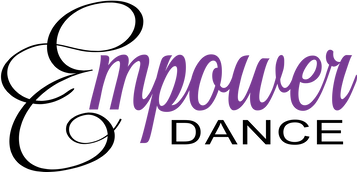 We, &Parent Name-Please PrintParent Name-Please PrintParent Name-Please PrintDancer Name- Please PrintDancer Name- Please PrintDancer AgreementDancer AgreementDancer AgreementInitialI understand that I will be participating on a team.  I understand to being on a team is a privilege which comes with a high level of responsibility.  I understand that I should act respectful, supportive, encouraging, courteous, and positive to my teammates, teachers, directors, other teams (including teams at my studio and other teams I come in contact with at competitions, conventions or other events), and myself. I understand that because I am on a team at Empower Dance, I represent Empower Dance in my speech and conduct at all times and therefore will avoid acting in a way that shows disrespect or negativity in my speech and personal conduct in and out of the studio.  I understand that I will be participating on a team.  I understand to being on a team is a privilege which comes with a high level of responsibility.  I understand that I should act respectful, supportive, encouraging, courteous, and positive to my teammates, teachers, directors, other teams (including teams at my studio and other teams I come in contact with at competitions, conventions or other events), and myself. I understand that because I am on a team at Empower Dance, I represent Empower Dance in my speech and conduct at all times and therefore will avoid acting in a way that shows disrespect or negativity in my speech and personal conduct in and out of the studio.  I understand that I will be participating on a team.  I understand to being on a team is a privilege which comes with a high level of responsibility.  I understand that I should act respectful, supportive, encouraging, courteous, and positive to my teammates, teachers, directors, other teams (including teams at my studio and other teams I come in contact with at competitions, conventions or other events), and myself. I understand that because I am on a team at Empower Dance, I represent Empower Dance in my speech and conduct at all times and therefore will avoid acting in a way that shows disrespect or negativity in my speech and personal conduct in and out of the studio.  I understand that I will be participating on a team.  I understand to being on a team is a privilege which comes with a high level of responsibility.  I understand that I should act respectful, supportive, encouraging, courteous, and positive to my teammates, teachers, directors, other teams (including teams at my studio and other teams I come in contact with at competitions, conventions or other events), and myself. I understand that because I am on a team at Empower Dance, I represent Empower Dance in my speech and conduct at all times and therefore will avoid acting in a way that shows disrespect or negativity in my speech and personal conduct in and out of the studio.  I understand that I will be participating on a team.  I understand to being on a team is a privilege which comes with a high level of responsibility.  I understand that I should act respectful, supportive, encouraging, courteous, and positive to my teammates, teachers, directors, other teams (including teams at my studio and other teams I come in contact with at competitions, conventions or other events), and myself. I understand that because I am on a team at Empower Dance, I represent Empower Dance in my speech and conduct at all times and therefore will avoid acting in a way that shows disrespect or negativity in my speech and personal conduct in and out of the studio.  I understand that I will be participating on a team.  I understand to being on a team is a privilege which comes with a high level of responsibility.  I understand that I should act respectful, supportive, encouraging, courteous, and positive to my teammates, teachers, directors, other teams (including teams at my studio and other teams I come in contact with at competitions, conventions or other events), and myself. I understand that because I am on a team at Empower Dance, I represent Empower Dance in my speech and conduct at all times and therefore will avoid acting in a way that shows disrespect or negativity in my speech and personal conduct in and out of the studio.  I understand that I will be participating on a team.  I understand to being on a team is a privilege which comes with a high level of responsibility.  I understand that I should act respectful, supportive, encouraging, courteous, and positive to my teammates, teachers, directors, other teams (including teams at my studio and other teams I come in contact with at competitions, conventions or other events), and myself. I understand that because I am on a team at Empower Dance, I represent Empower Dance in my speech and conduct at all times and therefore will avoid acting in a way that shows disrespect or negativity in my speech and personal conduct in and out of the studio.  I understand that I will be participating on a team.  I understand to being on a team is a privilege which comes with a high level of responsibility.  I understand that I should act respectful, supportive, encouraging, courteous, and positive to my teammates, teachers, directors, other teams (including teams at my studio and other teams I come in contact with at competitions, conventions or other events), and myself. I understand that because I am on a team at Empower Dance, I represent Empower Dance in my speech and conduct at all times and therefore will avoid acting in a way that shows disrespect or negativity in my speech and personal conduct in and out of the studio.  InitialI understand that I will be participating on a team.  I understand to being on a team is a privilege which comes with a high level of responsibility.  I understand that I should act respectful, supportive, encouraging, courteous, and positive to my teammates, teachers, directors, other teams (including teams at my studio and other teams I come in contact with at competitions, conventions or other events), and myself. I understand that because I am on a team at Empower Dance, I represent Empower Dance in my speech and conduct at all times and therefore will avoid acting in a way that shows disrespect or negativity in my speech and personal conduct in and out of the studio.  I understand that I will be participating on a team.  I understand to being on a team is a privilege which comes with a high level of responsibility.  I understand that I should act respectful, supportive, encouraging, courteous, and positive to my teammates, teachers, directors, other teams (including teams at my studio and other teams I come in contact with at competitions, conventions or other events), and myself. I understand that because I am on a team at Empower Dance, I represent Empower Dance in my speech and conduct at all times and therefore will avoid acting in a way that shows disrespect or negativity in my speech and personal conduct in and out of the studio.  I understand that I will be participating on a team.  I understand to being on a team is a privilege which comes with a high level of responsibility.  I understand that I should act respectful, supportive, encouraging, courteous, and positive to my teammates, teachers, directors, other teams (including teams at my studio and other teams I come in contact with at competitions, conventions or other events), and myself. I understand that because I am on a team at Empower Dance, I represent Empower Dance in my speech and conduct at all times and therefore will avoid acting in a way that shows disrespect or negativity in my speech and personal conduct in and out of the studio.  I understand that I will be participating on a team.  I understand to being on a team is a privilege which comes with a high level of responsibility.  I understand that I should act respectful, supportive, encouraging, courteous, and positive to my teammates, teachers, directors, other teams (including teams at my studio and other teams I come in contact with at competitions, conventions or other events), and myself. I understand that because I am on a team at Empower Dance, I represent Empower Dance in my speech and conduct at all times and therefore will avoid acting in a way that shows disrespect or negativity in my speech and personal conduct in and out of the studio.  I understand that I will be participating on a team.  I understand to being on a team is a privilege which comes with a high level of responsibility.  I understand that I should act respectful, supportive, encouraging, courteous, and positive to my teammates, teachers, directors, other teams (including teams at my studio and other teams I come in contact with at competitions, conventions or other events), and myself. I understand that because I am on a team at Empower Dance, I represent Empower Dance in my speech and conduct at all times and therefore will avoid acting in a way that shows disrespect or negativity in my speech and personal conduct in and out of the studio.  I understand that I will be participating on a team.  I understand to being on a team is a privilege which comes with a high level of responsibility.  I understand that I should act respectful, supportive, encouraging, courteous, and positive to my teammates, teachers, directors, other teams (including teams at my studio and other teams I come in contact with at competitions, conventions or other events), and myself. I understand that because I am on a team at Empower Dance, I represent Empower Dance in my speech and conduct at all times and therefore will avoid acting in a way that shows disrespect or negativity in my speech and personal conduct in and out of the studio.  I understand that I will be participating on a team.  I understand to being on a team is a privilege which comes with a high level of responsibility.  I understand that I should act respectful, supportive, encouraging, courteous, and positive to my teammates, teachers, directors, other teams (including teams at my studio and other teams I come in contact with at competitions, conventions or other events), and myself. I understand that because I am on a team at Empower Dance, I represent Empower Dance in my speech and conduct at all times and therefore will avoid acting in a way that shows disrespect or negativity in my speech and personal conduct in and out of the studio.  I understand that I will be participating on a team.  I understand to being on a team is a privilege which comes with a high level of responsibility.  I understand that I should act respectful, supportive, encouraging, courteous, and positive to my teammates, teachers, directors, other teams (including teams at my studio and other teams I come in contact with at competitions, conventions or other events), and myself. I understand that because I am on a team at Empower Dance, I represent Empower Dance in my speech and conduct at all times and therefore will avoid acting in a way that shows disrespect or negativity in my speech and personal conduct in and out of the studio.  InitialI will arrive at least 5 minutes early for classes and not 'walk in the door' when class begins.  I will be dressed in dress code with appropriate shoes for each class and will be stretched and ready to dance right when class begins. I will arrive at least 5 minutes early for classes and not 'walk in the door' when class begins.  I will be dressed in dress code with appropriate shoes for each class and will be stretched and ready to dance right when class begins. I will arrive at least 5 minutes early for classes and not 'walk in the door' when class begins.  I will be dressed in dress code with appropriate shoes for each class and will be stretched and ready to dance right when class begins. I will arrive at least 5 minutes early for classes and not 'walk in the door' when class begins.  I will be dressed in dress code with appropriate shoes for each class and will be stretched and ready to dance right when class begins. I will arrive at least 5 minutes early for classes and not 'walk in the door' when class begins.  I will be dressed in dress code with appropriate shoes for each class and will be stretched and ready to dance right when class begins. I will arrive at least 5 minutes early for classes and not 'walk in the door' when class begins.  I will be dressed in dress code with appropriate shoes for each class and will be stretched and ready to dance right when class begins. I will arrive at least 5 minutes early for classes and not 'walk in the door' when class begins.  I will be dressed in dress code with appropriate shoes for each class and will be stretched and ready to dance right when class begins. I will arrive at least 5 minutes early for classes and not 'walk in the door' when class begins.  I will be dressed in dress code with appropriate shoes for each class and will be stretched and ready to dance right when class begins. InitialI will arrive at least 5 minutes early for classes and not 'walk in the door' when class begins.  I will be dressed in dress code with appropriate shoes for each class and will be stretched and ready to dance right when class begins. I will arrive at least 5 minutes early for classes and not 'walk in the door' when class begins.  I will be dressed in dress code with appropriate shoes for each class and will be stretched and ready to dance right when class begins. I will arrive at least 5 minutes early for classes and not 'walk in the door' when class begins.  I will be dressed in dress code with appropriate shoes for each class and will be stretched and ready to dance right when class begins. I will arrive at least 5 minutes early for classes and not 'walk in the door' when class begins.  I will be dressed in dress code with appropriate shoes for each class and will be stretched and ready to dance right when class begins. I will arrive at least 5 minutes early for classes and not 'walk in the door' when class begins.  I will be dressed in dress code with appropriate shoes for each class and will be stretched and ready to dance right when class begins. I will arrive at least 5 minutes early for classes and not 'walk in the door' when class begins.  I will be dressed in dress code with appropriate shoes for each class and will be stretched and ready to dance right when class begins. I will arrive at least 5 minutes early for classes and not 'walk in the door' when class begins.  I will be dressed in dress code with appropriate shoes for each class and will be stretched and ready to dance right when class begins. I will arrive at least 5 minutes early for classes and not 'walk in the door' when class begins.  I will be dressed in dress code with appropriate shoes for each class and will be stretched and ready to dance right when class begins. InitialI will make efficient use of my time in each class.  I will be positive in my attitude towards teammates and teachers and will be prepared to learn and improve in each class.  I will use each class to strengthen my weaknesses and grow my strengths.  I will not be a distraction in my classes.I will make efficient use of my time in each class.  I will be positive in my attitude towards teammates and teachers and will be prepared to learn and improve in each class.  I will use each class to strengthen my weaknesses and grow my strengths.  I will not be a distraction in my classes.I will make efficient use of my time in each class.  I will be positive in my attitude towards teammates and teachers and will be prepared to learn and improve in each class.  I will use each class to strengthen my weaknesses and grow my strengths.  I will not be a distraction in my classes.I will make efficient use of my time in each class.  I will be positive in my attitude towards teammates and teachers and will be prepared to learn and improve in each class.  I will use each class to strengthen my weaknesses and grow my strengths.  I will not be a distraction in my classes.I will make efficient use of my time in each class.  I will be positive in my attitude towards teammates and teachers and will be prepared to learn and improve in each class.  I will use each class to strengthen my weaknesses and grow my strengths.  I will not be a distraction in my classes.I will make efficient use of my time in each class.  I will be positive in my attitude towards teammates and teachers and will be prepared to learn and improve in each class.  I will use each class to strengthen my weaknesses and grow my strengths.  I will not be a distraction in my classes.I will make efficient use of my time in each class.  I will be positive in my attitude towards teammates and teachers and will be prepared to learn and improve in each class.  I will use each class to strengthen my weaknesses and grow my strengths.  I will not be a distraction in my classes.I will make efficient use of my time in each class.  I will be positive in my attitude towards teammates and teachers and will be prepared to learn and improve in each class.  I will use each class to strengthen my weaknesses and grow my strengths.  I will not be a distraction in my classes.InitialI will make efficient use of my time in each class.  I will be positive in my attitude towards teammates and teachers and will be prepared to learn and improve in each class.  I will use each class to strengthen my weaknesses and grow my strengths.  I will not be a distraction in my classes.I will make efficient use of my time in each class.  I will be positive in my attitude towards teammates and teachers and will be prepared to learn and improve in each class.  I will use each class to strengthen my weaknesses and grow my strengths.  I will not be a distraction in my classes.I will make efficient use of my time in each class.  I will be positive in my attitude towards teammates and teachers and will be prepared to learn and improve in each class.  I will use each class to strengthen my weaknesses and grow my strengths.  I will not be a distraction in my classes.I will make efficient use of my time in each class.  I will be positive in my attitude towards teammates and teachers and will be prepared to learn and improve in each class.  I will use each class to strengthen my weaknesses and grow my strengths.  I will not be a distraction in my classes.I will make efficient use of my time in each class.  I will be positive in my attitude towards teammates and teachers and will be prepared to learn and improve in each class.  I will use each class to strengthen my weaknesses and grow my strengths.  I will not be a distraction in my classes.I will make efficient use of my time in each class.  I will be positive in my attitude towards teammates and teachers and will be prepared to learn and improve in each class.  I will use each class to strengthen my weaknesses and grow my strengths.  I will not be a distraction in my classes.I will make efficient use of my time in each class.  I will be positive in my attitude towards teammates and teachers and will be prepared to learn and improve in each class.  I will use each class to strengthen my weaknesses and grow my strengths.  I will not be a distraction in my classes.I will make efficient use of my time in each class.  I will be positive in my attitude towards teammates and teachers and will be prepared to learn and improve in each class.  I will use each class to strengthen my weaknesses and grow my strengths.  I will not be a distraction in my classes.InitialI will practice at home.  I will watch, review, and practice my choreography and be prepared with accurate counts and footwork for each dance I am participating in.  If I have questions, I will ask my director for help and clarification.  I will practice at home.  I will watch, review, and practice my choreography and be prepared with accurate counts and footwork for each dance I am participating in.  If I have questions, I will ask my director for help and clarification.  I will practice at home.  I will watch, review, and practice my choreography and be prepared with accurate counts and footwork for each dance I am participating in.  If I have questions, I will ask my director for help and clarification.  I will practice at home.  I will watch, review, and practice my choreography and be prepared with accurate counts and footwork for each dance I am participating in.  If I have questions, I will ask my director for help and clarification.  I will practice at home.  I will watch, review, and practice my choreography and be prepared with accurate counts and footwork for each dance I am participating in.  If I have questions, I will ask my director for help and clarification.  I will practice at home.  I will watch, review, and practice my choreography and be prepared with accurate counts and footwork for each dance I am participating in.  If I have questions, I will ask my director for help and clarification.  I will practice at home.  I will watch, review, and practice my choreography and be prepared with accurate counts and footwork for each dance I am participating in.  If I have questions, I will ask my director for help and clarification.  I will practice at home.  I will watch, review, and practice my choreography and be prepared with accurate counts and footwork for each dance I am participating in.  If I have questions, I will ask my director for help and clarification.  InitialI will practice at home.  I will watch, review, and practice my choreography and be prepared with accurate counts and footwork for each dance I am participating in.  If I have questions, I will ask my director for help and clarification.  I will practice at home.  I will watch, review, and practice my choreography and be prepared with accurate counts and footwork for each dance I am participating in.  If I have questions, I will ask my director for help and clarification.  I will practice at home.  I will watch, review, and practice my choreography and be prepared with accurate counts and footwork for each dance I am participating in.  If I have questions, I will ask my director for help and clarification.  I will practice at home.  I will watch, review, and practice my choreography and be prepared with accurate counts and footwork for each dance I am participating in.  If I have questions, I will ask my director for help and clarification.  I will practice at home.  I will watch, review, and practice my choreography and be prepared with accurate counts and footwork for each dance I am participating in.  If I have questions, I will ask my director for help and clarification.  I will practice at home.  I will watch, review, and practice my choreography and be prepared with accurate counts and footwork for each dance I am participating in.  If I have questions, I will ask my director for help and clarification.  I will practice at home.  I will watch, review, and practice my choreography and be prepared with accurate counts and footwork for each dance I am participating in.  If I have questions, I will ask my director for help and clarification.  I will practice at home.  I will watch, review, and practice my choreography and be prepared with accurate counts and footwork for each dance I am participating in.  If I have questions, I will ask my director for help and clarification.  InitialI will tell my director if I am injured.  My parents will be contacted if I sit out of class.  If I sit out of classes, then I am expected to get a doctors note to sit out the next week or subsequent weeks with any injury.  If I am sick, a parent/guardian will be notified.  I will take notes if I sit out of classes and I am an Observer to the class and not a distraction.  I understand that if I sit out of class, I am required to take notes and let the teacher know 3 things I have learned that class when class is over.I will tell my director if I am injured.  My parents will be contacted if I sit out of class.  If I sit out of classes, then I am expected to get a doctors note to sit out the next week or subsequent weeks with any injury.  If I am sick, a parent/guardian will be notified.  I will take notes if I sit out of classes and I am an Observer to the class and not a distraction.  I understand that if I sit out of class, I am required to take notes and let the teacher know 3 things I have learned that class when class is over.I will tell my director if I am injured.  My parents will be contacted if I sit out of class.  If I sit out of classes, then I am expected to get a doctors note to sit out the next week or subsequent weeks with any injury.  If I am sick, a parent/guardian will be notified.  I will take notes if I sit out of classes and I am an Observer to the class and not a distraction.  I understand that if I sit out of class, I am required to take notes and let the teacher know 3 things I have learned that class when class is over.I will tell my director if I am injured.  My parents will be contacted if I sit out of class.  If I sit out of classes, then I am expected to get a doctors note to sit out the next week or subsequent weeks with any injury.  If I am sick, a parent/guardian will be notified.  I will take notes if I sit out of classes and I am an Observer to the class and not a distraction.  I understand that if I sit out of class, I am required to take notes and let the teacher know 3 things I have learned that class when class is over.I will tell my director if I am injured.  My parents will be contacted if I sit out of class.  If I sit out of classes, then I am expected to get a doctors note to sit out the next week or subsequent weeks with any injury.  If I am sick, a parent/guardian will be notified.  I will take notes if I sit out of classes and I am an Observer to the class and not a distraction.  I understand that if I sit out of class, I am required to take notes and let the teacher know 3 things I have learned that class when class is over.I will tell my director if I am injured.  My parents will be contacted if I sit out of class.  If I sit out of classes, then I am expected to get a doctors note to sit out the next week or subsequent weeks with any injury.  If I am sick, a parent/guardian will be notified.  I will take notes if I sit out of classes and I am an Observer to the class and not a distraction.  I understand that if I sit out of class, I am required to take notes and let the teacher know 3 things I have learned that class when class is over.I will tell my director if I am injured.  My parents will be contacted if I sit out of class.  If I sit out of classes, then I am expected to get a doctors note to sit out the next week or subsequent weeks with any injury.  If I am sick, a parent/guardian will be notified.  I will take notes if I sit out of classes and I am an Observer to the class and not a distraction.  I understand that if I sit out of class, I am required to take notes and let the teacher know 3 things I have learned that class when class is over.I will tell my director if I am injured.  My parents will be contacted if I sit out of class.  If I sit out of classes, then I am expected to get a doctors note to sit out the next week or subsequent weeks with any injury.  If I am sick, a parent/guardian will be notified.  I will take notes if I sit out of classes and I am an Observer to the class and not a distraction.  I understand that if I sit out of class, I am required to take notes and let the teacher know 3 things I have learned that class when class is over.InitialI will tell my director if I am injured.  My parents will be contacted if I sit out of class.  If I sit out of classes, then I am expected to get a doctors note to sit out the next week or subsequent weeks with any injury.  If I am sick, a parent/guardian will be notified.  I will take notes if I sit out of classes and I am an Observer to the class and not a distraction.  I understand that if I sit out of class, I am required to take notes and let the teacher know 3 things I have learned that class when class is over.I will tell my director if I am injured.  My parents will be contacted if I sit out of class.  If I sit out of classes, then I am expected to get a doctors note to sit out the next week or subsequent weeks with any injury.  If I am sick, a parent/guardian will be notified.  I will take notes if I sit out of classes and I am an Observer to the class and not a distraction.  I understand that if I sit out of class, I am required to take notes and let the teacher know 3 things I have learned that class when class is over.I will tell my director if I am injured.  My parents will be contacted if I sit out of class.  If I sit out of classes, then I am expected to get a doctors note to sit out the next week or subsequent weeks with any injury.  If I am sick, a parent/guardian will be notified.  I will take notes if I sit out of classes and I am an Observer to the class and not a distraction.  I understand that if I sit out of class, I am required to take notes and let the teacher know 3 things I have learned that class when class is over.I will tell my director if I am injured.  My parents will be contacted if I sit out of class.  If I sit out of classes, then I am expected to get a doctors note to sit out the next week or subsequent weeks with any injury.  If I am sick, a parent/guardian will be notified.  I will take notes if I sit out of classes and I am an Observer to the class and not a distraction.  I understand that if I sit out of class, I am required to take notes and let the teacher know 3 things I have learned that class when class is over.I will tell my director if I am injured.  My parents will be contacted if I sit out of class.  If I sit out of classes, then I am expected to get a doctors note to sit out the next week or subsequent weeks with any injury.  If I am sick, a parent/guardian will be notified.  I will take notes if I sit out of classes and I am an Observer to the class and not a distraction.  I understand that if I sit out of class, I am required to take notes and let the teacher know 3 things I have learned that class when class is over.I will tell my director if I am injured.  My parents will be contacted if I sit out of class.  If I sit out of classes, then I am expected to get a doctors note to sit out the next week or subsequent weeks with any injury.  If I am sick, a parent/guardian will be notified.  I will take notes if I sit out of classes and I am an Observer to the class and not a distraction.  I understand that if I sit out of class, I am required to take notes and let the teacher know 3 things I have learned that class when class is over.I will tell my director if I am injured.  My parents will be contacted if I sit out of class.  If I sit out of classes, then I am expected to get a doctors note to sit out the next week or subsequent weeks with any injury.  If I am sick, a parent/guardian will be notified.  I will take notes if I sit out of classes and I am an Observer to the class and not a distraction.  I understand that if I sit out of class, I am required to take notes and let the teacher know 3 things I have learned that class when class is over.I will tell my director if I am injured.  My parents will be contacted if I sit out of class.  If I sit out of classes, then I am expected to get a doctors note to sit out the next week or subsequent weeks with any injury.  If I am sick, a parent/guardian will be notified.  I will take notes if I sit out of classes and I am an Observer to the class and not a distraction.  I understand that if I sit out of class, I am required to take notes and let the teacher know 3 things I have learned that class when class is over.InitialI understand that if there are concerns or issues that I have about a class, a teammate, a teacher or other situation, I am to talk directly with my director about my concerns and resolve them personally and not involve my teammates or other members of the studio.I understand that if there are concerns or issues that I have about a class, a teammate, a teacher or other situation, I am to talk directly with my director about my concerns and resolve them personally and not involve my teammates or other members of the studio.I understand that if there are concerns or issues that I have about a class, a teammate, a teacher or other situation, I am to talk directly with my director about my concerns and resolve them personally and not involve my teammates or other members of the studio.I understand that if there are concerns or issues that I have about a class, a teammate, a teacher or other situation, I am to talk directly with my director about my concerns and resolve them personally and not involve my teammates or other members of the studio.I understand that if there are concerns or issues that I have about a class, a teammate, a teacher or other situation, I am to talk directly with my director about my concerns and resolve them personally and not involve my teammates or other members of the studio.I understand that if there are concerns or issues that I have about a class, a teammate, a teacher or other situation, I am to talk directly with my director about my concerns and resolve them personally and not involve my teammates or other members of the studio.I understand that if there are concerns or issues that I have about a class, a teammate, a teacher or other situation, I am to talk directly with my director about my concerns and resolve them personally and not involve my teammates or other members of the studio.I understand that if there are concerns or issues that I have about a class, a teammate, a teacher or other situation, I am to talk directly with my director about my concerns and resolve them personally and not involve my teammates or other members of the studio.InitialI understand that if there are concerns or issues that I have about a class, a teammate, a teacher or other situation, I am to talk directly with my director about my concerns and resolve them personally and not involve my teammates or other members of the studio.I understand that if there are concerns or issues that I have about a class, a teammate, a teacher or other situation, I am to talk directly with my director about my concerns and resolve them personally and not involve my teammates or other members of the studio.I understand that if there are concerns or issues that I have about a class, a teammate, a teacher or other situation, I am to talk directly with my director about my concerns and resolve them personally and not involve my teammates or other members of the studio.I understand that if there are concerns or issues that I have about a class, a teammate, a teacher or other situation, I am to talk directly with my director about my concerns and resolve them personally and not involve my teammates or other members of the studio.I understand that if there are concerns or issues that I have about a class, a teammate, a teacher or other situation, I am to talk directly with my director about my concerns and resolve them personally and not involve my teammates or other members of the studio.I understand that if there are concerns or issues that I have about a class, a teammate, a teacher or other situation, I am to talk directly with my director about my concerns and resolve them personally and not involve my teammates or other members of the studio.I understand that if there are concerns or issues that I have about a class, a teammate, a teacher or other situation, I am to talk directly with my director about my concerns and resolve them personally and not involve my teammates or other members of the studio.I understand that if there are concerns or issues that I have about a class, a teammate, a teacher or other situation, I am to talk directly with my director about my concerns and resolve them personally and not involve my teammates or other members of the studio.InitialI understand that discipline policy at Empower Dance Academy is as follows if my behavior and actions are not in accordance with classroom and/or studio rules.  1-The teacher will remind me respectfully of the appropriate classroom/studio rule I’m not following.  This will serve as my first warning.  2-The teacher will remind me that I have been warned already and that if my behavior continues, I will be asked to leave the classroom.  3-The teacher will ask me to leave the classroom and not return for the remainder of the class.  I will report at the front desk and call my parent and then discuss my behavior with my team director.  If poor behavior continues, I will be put on probation and will not be allowed to participate with my team or possibly removed from my team.  I understand that discipline policy at Empower Dance Academy is as follows if my behavior and actions are not in accordance with classroom and/or studio rules.  1-The teacher will remind me respectfully of the appropriate classroom/studio rule I’m not following.  This will serve as my first warning.  2-The teacher will remind me that I have been warned already and that if my behavior continues, I will be asked to leave the classroom.  3-The teacher will ask me to leave the classroom and not return for the remainder of the class.  I will report at the front desk and call my parent and then discuss my behavior with my team director.  If poor behavior continues, I will be put on probation and will not be allowed to participate with my team or possibly removed from my team.  I understand that discipline policy at Empower Dance Academy is as follows if my behavior and actions are not in accordance with classroom and/or studio rules.  1-The teacher will remind me respectfully of the appropriate classroom/studio rule I’m not following.  This will serve as my first warning.  2-The teacher will remind me that I have been warned already and that if my behavior continues, I will be asked to leave the classroom.  3-The teacher will ask me to leave the classroom and not return for the remainder of the class.  I will report at the front desk and call my parent and then discuss my behavior with my team director.  If poor behavior continues, I will be put on probation and will not be allowed to participate with my team or possibly removed from my team.  I understand that discipline policy at Empower Dance Academy is as follows if my behavior and actions are not in accordance with classroom and/or studio rules.  1-The teacher will remind me respectfully of the appropriate classroom/studio rule I’m not following.  This will serve as my first warning.  2-The teacher will remind me that I have been warned already and that if my behavior continues, I will be asked to leave the classroom.  3-The teacher will ask me to leave the classroom and not return for the remainder of the class.  I will report at the front desk and call my parent and then discuss my behavior with my team director.  If poor behavior continues, I will be put on probation and will not be allowed to participate with my team or possibly removed from my team.  I understand that discipline policy at Empower Dance Academy is as follows if my behavior and actions are not in accordance with classroom and/or studio rules.  1-The teacher will remind me respectfully of the appropriate classroom/studio rule I’m not following.  This will serve as my first warning.  2-The teacher will remind me that I have been warned already and that if my behavior continues, I will be asked to leave the classroom.  3-The teacher will ask me to leave the classroom and not return for the remainder of the class.  I will report at the front desk and call my parent and then discuss my behavior with my team director.  If poor behavior continues, I will be put on probation and will not be allowed to participate with my team or possibly removed from my team.  I understand that discipline policy at Empower Dance Academy is as follows if my behavior and actions are not in accordance with classroom and/or studio rules.  1-The teacher will remind me respectfully of the appropriate classroom/studio rule I’m not following.  This will serve as my first warning.  2-The teacher will remind me that I have been warned already and that if my behavior continues, I will be asked to leave the classroom.  3-The teacher will ask me to leave the classroom and not return for the remainder of the class.  I will report at the front desk and call my parent and then discuss my behavior with my team director.  If poor behavior continues, I will be put on probation and will not be allowed to participate with my team or possibly removed from my team.  I understand that discipline policy at Empower Dance Academy is as follows if my behavior and actions are not in accordance with classroom and/or studio rules.  1-The teacher will remind me respectfully of the appropriate classroom/studio rule I’m not following.  This will serve as my first warning.  2-The teacher will remind me that I have been warned already and that if my behavior continues, I will be asked to leave the classroom.  3-The teacher will ask me to leave the classroom and not return for the remainder of the class.  I will report at the front desk and call my parent and then discuss my behavior with my team director.  If poor behavior continues, I will be put on probation and will not be allowed to participate with my team or possibly removed from my team.  I understand that discipline policy at Empower Dance Academy is as follows if my behavior and actions are not in accordance with classroom and/or studio rules.  1-The teacher will remind me respectfully of the appropriate classroom/studio rule I’m not following.  This will serve as my first warning.  2-The teacher will remind me that I have been warned already and that if my behavior continues, I will be asked to leave the classroom.  3-The teacher will ask me to leave the classroom and not return for the remainder of the class.  I will report at the front desk and call my parent and then discuss my behavior with my team director.  If poor behavior continues, I will be put on probation and will not be allowed to participate with my team or possibly removed from my team.  InitialI understand that discipline policy at Empower Dance Academy is as follows if my behavior and actions are not in accordance with classroom and/or studio rules.  1-The teacher will remind me respectfully of the appropriate classroom/studio rule I’m not following.  This will serve as my first warning.  2-The teacher will remind me that I have been warned already and that if my behavior continues, I will be asked to leave the classroom.  3-The teacher will ask me to leave the classroom and not return for the remainder of the class.  I will report at the front desk and call my parent and then discuss my behavior with my team director.  If poor behavior continues, I will be put on probation and will not be allowed to participate with my team or possibly removed from my team.  I understand that discipline policy at Empower Dance Academy is as follows if my behavior and actions are not in accordance with classroom and/or studio rules.  1-The teacher will remind me respectfully of the appropriate classroom/studio rule I’m not following.  This will serve as my first warning.  2-The teacher will remind me that I have been warned already and that if my behavior continues, I will be asked to leave the classroom.  3-The teacher will ask me to leave the classroom and not return for the remainder of the class.  I will report at the front desk and call my parent and then discuss my behavior with my team director.  If poor behavior continues, I will be put on probation and will not be allowed to participate with my team or possibly removed from my team.  I understand that discipline policy at Empower Dance Academy is as follows if my behavior and actions are not in accordance with classroom and/or studio rules.  1-The teacher will remind me respectfully of the appropriate classroom/studio rule I’m not following.  This will serve as my first warning.  2-The teacher will remind me that I have been warned already and that if my behavior continues, I will be asked to leave the classroom.  3-The teacher will ask me to leave the classroom and not return for the remainder of the class.  I will report at the front desk and call my parent and then discuss my behavior with my team director.  If poor behavior continues, I will be put on probation and will not be allowed to participate with my team or possibly removed from my team.  I understand that discipline policy at Empower Dance Academy is as follows if my behavior and actions are not in accordance with classroom and/or studio rules.  1-The teacher will remind me respectfully of the appropriate classroom/studio rule I’m not following.  This will serve as my first warning.  2-The teacher will remind me that I have been warned already and that if my behavior continues, I will be asked to leave the classroom.  3-The teacher will ask me to leave the classroom and not return for the remainder of the class.  I will report at the front desk and call my parent and then discuss my behavior with my team director.  If poor behavior continues, I will be put on probation and will not be allowed to participate with my team or possibly removed from my team.  I understand that discipline policy at Empower Dance Academy is as follows if my behavior and actions are not in accordance with classroom and/or studio rules.  1-The teacher will remind me respectfully of the appropriate classroom/studio rule I’m not following.  This will serve as my first warning.  2-The teacher will remind me that I have been warned already and that if my behavior continues, I will be asked to leave the classroom.  3-The teacher will ask me to leave the classroom and not return for the remainder of the class.  I will report at the front desk and call my parent and then discuss my behavior with my team director.  If poor behavior continues, I will be put on probation and will not be allowed to participate with my team or possibly removed from my team.  I understand that discipline policy at Empower Dance Academy is as follows if my behavior and actions are not in accordance with classroom and/or studio rules.  1-The teacher will remind me respectfully of the appropriate classroom/studio rule I’m not following.  This will serve as my first warning.  2-The teacher will remind me that I have been warned already and that if my behavior continues, I will be asked to leave the classroom.  3-The teacher will ask me to leave the classroom and not return for the remainder of the class.  I will report at the front desk and call my parent and then discuss my behavior with my team director.  If poor behavior continues, I will be put on probation and will not be allowed to participate with my team or possibly removed from my team.  I understand that discipline policy at Empower Dance Academy is as follows if my behavior and actions are not in accordance with classroom and/or studio rules.  1-The teacher will remind me respectfully of the appropriate classroom/studio rule I’m not following.  This will serve as my first warning.  2-The teacher will remind me that I have been warned already and that if my behavior continues, I will be asked to leave the classroom.  3-The teacher will ask me to leave the classroom and not return for the remainder of the class.  I will report at the front desk and call my parent and then discuss my behavior with my team director.  If poor behavior continues, I will be put on probation and will not be allowed to participate with my team or possibly removed from my team.  I understand that discipline policy at Empower Dance Academy is as follows if my behavior and actions are not in accordance with classroom and/or studio rules.  1-The teacher will remind me respectfully of the appropriate classroom/studio rule I’m not following.  This will serve as my first warning.  2-The teacher will remind me that I have been warned already and that if my behavior continues, I will be asked to leave the classroom.  3-The teacher will ask me to leave the classroom and not return for the remainder of the class.  I will report at the front desk and call my parent and then discuss my behavior with my team director.  If poor behavior continues, I will be put on probation and will not be allowed to participate with my team or possibly removed from my team.  InitialI will be on time for each performance, convention and competition.  I will arrive at my call time.  I will come prepared with my hair and makeup finished.  I will be ready to dance upon arrival.  I will be on time for each performance, convention and competition.  I will arrive at my call time.  I will come prepared with my hair and makeup finished.  I will be ready to dance upon arrival.  I will be on time for each performance, convention and competition.  I will arrive at my call time.  I will come prepared with my hair and makeup finished.  I will be ready to dance upon arrival.  I will be on time for each performance, convention and competition.  I will arrive at my call time.  I will come prepared with my hair and makeup finished.  I will be ready to dance upon arrival.  I will be on time for each performance, convention and competition.  I will arrive at my call time.  I will come prepared with my hair and makeup finished.  I will be ready to dance upon arrival.  I will be on time for each performance, convention and competition.  I will arrive at my call time.  I will come prepared with my hair and makeup finished.  I will be ready to dance upon arrival.  I will be on time for each performance, convention and competition.  I will arrive at my call time.  I will come prepared with my hair and makeup finished.  I will be ready to dance upon arrival.  I will be on time for each performance, convention and competition.  I will arrive at my call time.  I will come prepared with my hair and makeup finished.  I will be ready to dance upon arrival.  InitialI will be on time for each performance, convention and competition.  I will arrive at my call time.  I will come prepared with my hair and makeup finished.  I will be ready to dance upon arrival.  I will be on time for each performance, convention and competition.  I will arrive at my call time.  I will come prepared with my hair and makeup finished.  I will be ready to dance upon arrival.  I will be on time for each performance, convention and competition.  I will arrive at my call time.  I will come prepared with my hair and makeup finished.  I will be ready to dance upon arrival.  I will be on time for each performance, convention and competition.  I will arrive at my call time.  I will come prepared with my hair and makeup finished.  I will be ready to dance upon arrival.  I will be on time for each performance, convention and competition.  I will arrive at my call time.  I will come prepared with my hair and makeup finished.  I will be ready to dance upon arrival.  I will be on time for each performance, convention and competition.  I will arrive at my call time.  I will come prepared with my hair and makeup finished.  I will be ready to dance upon arrival.  I will be on time for each performance, convention and competition.  I will arrive at my call time.  I will come prepared with my hair and makeup finished.  I will be ready to dance upon arrival.  I will be on time for each performance, convention and competition.  I will arrive at my call time.  I will come prepared with my hair and makeup finished.  I will be ready to dance upon arrival.  InitialI understand that missing a mandatory rehearsal, performance, masters class, convention, competition or recital is NOT allowed.  I understand that I must communicate any conflicts in dates and times to my director by phone, text or email as soon as possible.  I understand that not showing up WILL result in me being removed from choreography either temporarily or permanently.  I understand that missing a mandatory rehearsal, performance, masters class, convention, competition or recital is NOT allowed.  I understand that I must communicate any conflicts in dates and times to my director by phone, text or email as soon as possible.  I understand that not showing up WILL result in me being removed from choreography either temporarily or permanently.  I understand that missing a mandatory rehearsal, performance, masters class, convention, competition or recital is NOT allowed.  I understand that I must communicate any conflicts in dates and times to my director by phone, text or email as soon as possible.  I understand that not showing up WILL result in me being removed from choreography either temporarily or permanently.  I understand that missing a mandatory rehearsal, performance, masters class, convention, competition or recital is NOT allowed.  I understand that I must communicate any conflicts in dates and times to my director by phone, text or email as soon as possible.  I understand that not showing up WILL result in me being removed from choreography either temporarily or permanently.  I understand that missing a mandatory rehearsal, performance, masters class, convention, competition or recital is NOT allowed.  I understand that I must communicate any conflicts in dates and times to my director by phone, text or email as soon as possible.  I understand that not showing up WILL result in me being removed from choreography either temporarily or permanently.  I understand that missing a mandatory rehearsal, performance, masters class, convention, competition or recital is NOT allowed.  I understand that I must communicate any conflicts in dates and times to my director by phone, text or email as soon as possible.  I understand that not showing up WILL result in me being removed from choreography either temporarily or permanently.  I understand that missing a mandatory rehearsal, performance, masters class, convention, competition or recital is NOT allowed.  I understand that I must communicate any conflicts in dates and times to my director by phone, text or email as soon as possible.  I understand that not showing up WILL result in me being removed from choreography either temporarily or permanently.  I understand that missing a mandatory rehearsal, performance, masters class, convention, competition or recital is NOT allowed.  I understand that I must communicate any conflicts in dates and times to my director by phone, text or email as soon as possible.  I understand that not showing up WILL result in me being removed from choreography either temporarily or permanently.  InitialI understand that missing a mandatory rehearsal, performance, masters class, convention, competition or recital is NOT allowed.  I understand that I must communicate any conflicts in dates and times to my director by phone, text or email as soon as possible.  I understand that not showing up WILL result in me being removed from choreography either temporarily or permanently.  I understand that missing a mandatory rehearsal, performance, masters class, convention, competition or recital is NOT allowed.  I understand that I must communicate any conflicts in dates and times to my director by phone, text or email as soon as possible.  I understand that not showing up WILL result in me being removed from choreography either temporarily or permanently.  I understand that missing a mandatory rehearsal, performance, masters class, convention, competition or recital is NOT allowed.  I understand that I must communicate any conflicts in dates and times to my director by phone, text or email as soon as possible.  I understand that not showing up WILL result in me being removed from choreography either temporarily or permanently.  I understand that missing a mandatory rehearsal, performance, masters class, convention, competition or recital is NOT allowed.  I understand that I must communicate any conflicts in dates and times to my director by phone, text or email as soon as possible.  I understand that not showing up WILL result in me being removed from choreography either temporarily or permanently.  I understand that missing a mandatory rehearsal, performance, masters class, convention, competition or recital is NOT allowed.  I understand that I must communicate any conflicts in dates and times to my director by phone, text or email as soon as possible.  I understand that not showing up WILL result in me being removed from choreography either temporarily or permanently.  I understand that missing a mandatory rehearsal, performance, masters class, convention, competition or recital is NOT allowed.  I understand that I must communicate any conflicts in dates and times to my director by phone, text or email as soon as possible.  I understand that not showing up WILL result in me being removed from choreography either temporarily or permanently.  I understand that missing a mandatory rehearsal, performance, masters class, convention, competition or recital is NOT allowed.  I understand that I must communicate any conflicts in dates and times to my director by phone, text or email as soon as possible.  I understand that not showing up WILL result in me being removed from choreography either temporarily or permanently.  I understand that missing a mandatory rehearsal, performance, masters class, convention, competition or recital is NOT allowed.  I understand that I must communicate any conflicts in dates and times to my director by phone, text or email as soon as possible.  I understand that not showing up WILL result in me being removed from choreography either temporarily or permanently.  InitialDuring Fall session, I will not exceed more than TWO absences in team rehearsal classes and any required classes.  NO unexcused absences are allowed.  I must let my director know as soon as possible if I have a conflict with any classes.  An excused absence may be for any reason (including illness) but I only receive TWO absences per class for Fall term.  Any more than two absences in required classes will require make up classes which may be taken before, between or after regular classes, or on different days.  During Fall session, I will not exceed more than TWO absences in team rehearsal classes and any required classes.  NO unexcused absences are allowed.  I must let my director know as soon as possible if I have a conflict with any classes.  An excused absence may be for any reason (including illness) but I only receive TWO absences per class for Fall term.  Any more than two absences in required classes will require make up classes which may be taken before, between or after regular classes, or on different days.  During Fall session, I will not exceed more than TWO absences in team rehearsal classes and any required classes.  NO unexcused absences are allowed.  I must let my director know as soon as possible if I have a conflict with any classes.  An excused absence may be for any reason (including illness) but I only receive TWO absences per class for Fall term.  Any more than two absences in required classes will require make up classes which may be taken before, between or after regular classes, or on different days.  During Fall session, I will not exceed more than TWO absences in team rehearsal classes and any required classes.  NO unexcused absences are allowed.  I must let my director know as soon as possible if I have a conflict with any classes.  An excused absence may be for any reason (including illness) but I only receive TWO absences per class for Fall term.  Any more than two absences in required classes will require make up classes which may be taken before, between or after regular classes, or on different days.  During Fall session, I will not exceed more than TWO absences in team rehearsal classes and any required classes.  NO unexcused absences are allowed.  I must let my director know as soon as possible if I have a conflict with any classes.  An excused absence may be for any reason (including illness) but I only receive TWO absences per class for Fall term.  Any more than two absences in required classes will require make up classes which may be taken before, between or after regular classes, or on different days.  During Fall session, I will not exceed more than TWO absences in team rehearsal classes and any required classes.  NO unexcused absences are allowed.  I must let my director know as soon as possible if I have a conflict with any classes.  An excused absence may be for any reason (including illness) but I only receive TWO absences per class for Fall term.  Any more than two absences in required classes will require make up classes which may be taken before, between or after regular classes, or on different days.  During Fall session, I will not exceed more than TWO absences in team rehearsal classes and any required classes.  NO unexcused absences are allowed.  I must let my director know as soon as possible if I have a conflict with any classes.  An excused absence may be for any reason (including illness) but I only receive TWO absences per class for Fall term.  Any more than two absences in required classes will require make up classes which may be taken before, between or after regular classes, or on different days.  During Fall session, I will not exceed more than TWO absences in team rehearsal classes and any required classes.  NO unexcused absences are allowed.  I must let my director know as soon as possible if I have a conflict with any classes.  An excused absence may be for any reason (including illness) but I only receive TWO absences per class for Fall term.  Any more than two absences in required classes will require make up classes which may be taken before, between or after regular classes, or on different days.  InitialDuring Fall session, I will not exceed more than TWO absences in team rehearsal classes and any required classes.  NO unexcused absences are allowed.  I must let my director know as soon as possible if I have a conflict with any classes.  An excused absence may be for any reason (including illness) but I only receive TWO absences per class for Fall term.  Any more than two absences in required classes will require make up classes which may be taken before, between or after regular classes, or on different days.  During Fall session, I will not exceed more than TWO absences in team rehearsal classes and any required classes.  NO unexcused absences are allowed.  I must let my director know as soon as possible if I have a conflict with any classes.  An excused absence may be for any reason (including illness) but I only receive TWO absences per class for Fall term.  Any more than two absences in required classes will require make up classes which may be taken before, between or after regular classes, or on different days.  During Fall session, I will not exceed more than TWO absences in team rehearsal classes and any required classes.  NO unexcused absences are allowed.  I must let my director know as soon as possible if I have a conflict with any classes.  An excused absence may be for any reason (including illness) but I only receive TWO absences per class for Fall term.  Any more than two absences in required classes will require make up classes which may be taken before, between or after regular classes, or on different days.  During Fall session, I will not exceed more than TWO absences in team rehearsal classes and any required classes.  NO unexcused absences are allowed.  I must let my director know as soon as possible if I have a conflict with any classes.  An excused absence may be for any reason (including illness) but I only receive TWO absences per class for Fall term.  Any more than two absences in required classes will require make up classes which may be taken before, between or after regular classes, or on different days.  During Fall session, I will not exceed more than TWO absences in team rehearsal classes and any required classes.  NO unexcused absences are allowed.  I must let my director know as soon as possible if I have a conflict with any classes.  An excused absence may be for any reason (including illness) but I only receive TWO absences per class for Fall term.  Any more than two absences in required classes will require make up classes which may be taken before, between or after regular classes, or on different days.  During Fall session, I will not exceed more than TWO absences in team rehearsal classes and any required classes.  NO unexcused absences are allowed.  I must let my director know as soon as possible if I have a conflict with any classes.  An excused absence may be for any reason (including illness) but I only receive TWO absences per class for Fall term.  Any more than two absences in required classes will require make up classes which may be taken before, between or after regular classes, or on different days.  During Fall session, I will not exceed more than TWO absences in team rehearsal classes and any required classes.  NO unexcused absences are allowed.  I must let my director know as soon as possible if I have a conflict with any classes.  An excused absence may be for any reason (including illness) but I only receive TWO absences per class for Fall term.  Any more than two absences in required classes will require make up classes which may be taken before, between or after regular classes, or on different days.  During Fall session, I will not exceed more than TWO absences in team rehearsal classes and any required classes.  NO unexcused absences are allowed.  I must let my director know as soon as possible if I have a conflict with any classes.  An excused absence may be for any reason (including illness) but I only receive TWO absences per class for Fall term.  Any more than two absences in required classes will require make up classes which may be taken before, between or after regular classes, or on different days.  InitialI understand that I must maintain at least a 90% attendance in ALL of my classes.  I understand that participating on at team any Empower may mean that I miss other activities that conflict with my classes.  I understand that I must maintain at least a 90% attendance in ALL of my classes.  I understand that participating on at team any Empower may mean that I miss other activities that conflict with my classes.  I understand that I must maintain at least a 90% attendance in ALL of my classes.  I understand that participating on at team any Empower may mean that I miss other activities that conflict with my classes.  I understand that I must maintain at least a 90% attendance in ALL of my classes.  I understand that participating on at team any Empower may mean that I miss other activities that conflict with my classes.  I understand that I must maintain at least a 90% attendance in ALL of my classes.  I understand that participating on at team any Empower may mean that I miss other activities that conflict with my classes.  I understand that I must maintain at least a 90% attendance in ALL of my classes.  I understand that participating on at team any Empower may mean that I miss other activities that conflict with my classes.  I understand that I must maintain at least a 90% attendance in ALL of my classes.  I understand that participating on at team any Empower may mean that I miss other activities that conflict with my classes.  I understand that I must maintain at least a 90% attendance in ALL of my classes.  I understand that participating on at team any Empower may mean that I miss other activities that conflict with my classes.  InitialI understand that I must maintain at least a 90% attendance in ALL of my classes.  I understand that participating on at team any Empower may mean that I miss other activities that conflict with my classes.  I understand that I must maintain at least a 90% attendance in ALL of my classes.  I understand that participating on at team any Empower may mean that I miss other activities that conflict with my classes.  I understand that I must maintain at least a 90% attendance in ALL of my classes.  I understand that participating on at team any Empower may mean that I miss other activities that conflict with my classes.  I understand that I must maintain at least a 90% attendance in ALL of my classes.  I understand that participating on at team any Empower may mean that I miss other activities that conflict with my classes.  I understand that I must maintain at least a 90% attendance in ALL of my classes.  I understand that participating on at team any Empower may mean that I miss other activities that conflict with my classes.  I understand that I must maintain at least a 90% attendance in ALL of my classes.  I understand that participating on at team any Empower may mean that I miss other activities that conflict with my classes.  I understand that I must maintain at least a 90% attendance in ALL of my classes.  I understand that participating on at team any Empower may mean that I miss other activities that conflict with my classes.  I understand that I must maintain at least a 90% attendance in ALL of my classes.  I understand that participating on at team any Empower may mean that I miss other activities that conflict with my classes.  InitialI understand that I may not miss any classes the week of competition.  If I miss any classes the week of competition, I may be spaced out or removed from any of my choreography.  I understand that I may not miss any classes the week of competition.  If I miss any classes the week of competition, I may be spaced out or removed from any of my choreography.  I understand that I may not miss any classes the week of competition.  If I miss any classes the week of competition, I may be spaced out or removed from any of my choreography.  I understand that I may not miss any classes the week of competition.  If I miss any classes the week of competition, I may be spaced out or removed from any of my choreography.  I understand that I may not miss any classes the week of competition.  If I miss any classes the week of competition, I may be spaced out or removed from any of my choreography.  I understand that I may not miss any classes the week of competition.  If I miss any classes the week of competition, I may be spaced out or removed from any of my choreography.  I understand that I may not miss any classes the week of competition.  If I miss any classes the week of competition, I may be spaced out or removed from any of my choreography.  I understand that I may not miss any classes the week of competition.  If I miss any classes the week of competition, I may be spaced out or removed from any of my choreography.  InitialI understand that I may not miss any classes the week of competition.  If I miss any classes the week of competition, I may be spaced out or removed from any of my choreography.  I understand that I may not miss any classes the week of competition.  If I miss any classes the week of competition, I may be spaced out or removed from any of my choreography.  I understand that I may not miss any classes the week of competition.  If I miss any classes the week of competition, I may be spaced out or removed from any of my choreography.  I understand that I may not miss any classes the week of competition.  If I miss any classes the week of competition, I may be spaced out or removed from any of my choreography.  I understand that I may not miss any classes the week of competition.  If I miss any classes the week of competition, I may be spaced out or removed from any of my choreography.  I understand that I may not miss any classes the week of competition.  If I miss any classes the week of competition, I may be spaced out or removed from any of my choreography.  I understand that I may not miss any classes the week of competition.  If I miss any classes the week of competition, I may be spaced out or removed from any of my choreography.  I understand that I may not miss any classes the week of competition.  If I miss any classes the week of competition, I may be spaced out or removed from any of my choreography.  InitialI understand that bullying or any form of threat, harassment or intimidation is NOT tolerated at Empower Dance.  I understand that any of that behavior will lead to a meeting with me, my parents, my directors and will lead to 2 weeks probation or my expulsion from any team, the studio or from any routine that I am participating in.  I understand that any fees, performance costs, or other related expenses will NOT be refunded. I understand that bullying or any form of threat, harassment or intimidation is NOT tolerated at Empower Dance.  I understand that any of that behavior will lead to a meeting with me, my parents, my directors and will lead to 2 weeks probation or my expulsion from any team, the studio or from any routine that I am participating in.  I understand that any fees, performance costs, or other related expenses will NOT be refunded. I understand that bullying or any form of threat, harassment or intimidation is NOT tolerated at Empower Dance.  I understand that any of that behavior will lead to a meeting with me, my parents, my directors and will lead to 2 weeks probation or my expulsion from any team, the studio or from any routine that I am participating in.  I understand that any fees, performance costs, or other related expenses will NOT be refunded. I understand that bullying or any form of threat, harassment or intimidation is NOT tolerated at Empower Dance.  I understand that any of that behavior will lead to a meeting with me, my parents, my directors and will lead to 2 weeks probation or my expulsion from any team, the studio or from any routine that I am participating in.  I understand that any fees, performance costs, or other related expenses will NOT be refunded. I understand that bullying or any form of threat, harassment or intimidation is NOT tolerated at Empower Dance.  I understand that any of that behavior will lead to a meeting with me, my parents, my directors and will lead to 2 weeks probation or my expulsion from any team, the studio or from any routine that I am participating in.  I understand that any fees, performance costs, or other related expenses will NOT be refunded. I understand that bullying or any form of threat, harassment or intimidation is NOT tolerated at Empower Dance.  I understand that any of that behavior will lead to a meeting with me, my parents, my directors and will lead to 2 weeks probation or my expulsion from any team, the studio or from any routine that I am participating in.  I understand that any fees, performance costs, or other related expenses will NOT be refunded. I understand that bullying or any form of threat, harassment or intimidation is NOT tolerated at Empower Dance.  I understand that any of that behavior will lead to a meeting with me, my parents, my directors and will lead to 2 weeks probation or my expulsion from any team, the studio or from any routine that I am participating in.  I understand that any fees, performance costs, or other related expenses will NOT be refunded. I understand that bullying or any form of threat, harassment or intimidation is NOT tolerated at Empower Dance.  I understand that any of that behavior will lead to a meeting with me, my parents, my directors and will lead to 2 weeks probation or my expulsion from any team, the studio or from any routine that I am participating in.  I understand that any fees, performance costs, or other related expenses will NOT be refunded. InitialI understand that bullying or any form of threat, harassment or intimidation is NOT tolerated at Empower Dance.  I understand that any of that behavior will lead to a meeting with me, my parents, my directors and will lead to 2 weeks probation or my expulsion from any team, the studio or from any routine that I am participating in.  I understand that any fees, performance costs, or other related expenses will NOT be refunded. I understand that bullying or any form of threat, harassment or intimidation is NOT tolerated at Empower Dance.  I understand that any of that behavior will lead to a meeting with me, my parents, my directors and will lead to 2 weeks probation or my expulsion from any team, the studio or from any routine that I am participating in.  I understand that any fees, performance costs, or other related expenses will NOT be refunded. I understand that bullying or any form of threat, harassment or intimidation is NOT tolerated at Empower Dance.  I understand that any of that behavior will lead to a meeting with me, my parents, my directors and will lead to 2 weeks probation or my expulsion from any team, the studio or from any routine that I am participating in.  I understand that any fees, performance costs, or other related expenses will NOT be refunded. I understand that bullying or any form of threat, harassment or intimidation is NOT tolerated at Empower Dance.  I understand that any of that behavior will lead to a meeting with me, my parents, my directors and will lead to 2 weeks probation or my expulsion from any team, the studio or from any routine that I am participating in.  I understand that any fees, performance costs, or other related expenses will NOT be refunded. I understand that bullying or any form of threat, harassment or intimidation is NOT tolerated at Empower Dance.  I understand that any of that behavior will lead to a meeting with me, my parents, my directors and will lead to 2 weeks probation or my expulsion from any team, the studio or from any routine that I am participating in.  I understand that any fees, performance costs, or other related expenses will NOT be refunded. I understand that bullying or any form of threat, harassment or intimidation is NOT tolerated at Empower Dance.  I understand that any of that behavior will lead to a meeting with me, my parents, my directors and will lead to 2 weeks probation or my expulsion from any team, the studio or from any routine that I am participating in.  I understand that any fees, performance costs, or other related expenses will NOT be refunded. I understand that bullying or any form of threat, harassment or intimidation is NOT tolerated at Empower Dance.  I understand that any of that behavior will lead to a meeting with me, my parents, my directors and will lead to 2 weeks probation or my expulsion from any team, the studio or from any routine that I am participating in.  I understand that any fees, performance costs, or other related expenses will NOT be refunded. I understand that bullying or any form of threat, harassment or intimidation is NOT tolerated at Empower Dance.  I understand that any of that behavior will lead to a meeting with me, my parents, my directors and will lead to 2 weeks probation or my expulsion from any team, the studio or from any routine that I am participating in.  I understand that any fees, performance costs, or other related expenses will NOT be refunded. Students SignatureStudents SignatureStudents SignatureStudents SignatureParents Name PrintedParents Name PrintedParents Name PrintedParents Name PrintedParent AgreementParent AgreementParent AgreementParent AgreementParent AgreementParent AgreementParent AgreementParent AgreementParent AgreementInitialI have read and agree to the Dancer Agreement Above and understand my obligation to support my dancer in these obligations.  I have read and agree to the Dancer Agreement Above and understand my obligation to support my dancer in these obligations.  I have read and agree to the Dancer Agreement Above and understand my obligation to support my dancer in these obligations.  I have read and agree to the Dancer Agreement Above and understand my obligation to support my dancer in these obligations.  I have read and agree to the Dancer Agreement Above and understand my obligation to support my dancer in these obligations.  I have read and agree to the Dancer Agreement Above and understand my obligation to support my dancer in these obligations.  I have read and agree to the Dancer Agreement Above and understand my obligation to support my dancer in these obligations.  I have read and agree to the Dancer Agreement Above and understand my obligation to support my dancer in these obligations.  InitialI have read and agree to the Dancer Agreement Above and understand my obligation to support my dancer in these obligations.  I have read and agree to the Dancer Agreement Above and understand my obligation to support my dancer in these obligations.  I have read and agree to the Dancer Agreement Above and understand my obligation to support my dancer in these obligations.  I have read and agree to the Dancer Agreement Above and understand my obligation to support my dancer in these obligations.  I have read and agree to the Dancer Agreement Above and understand my obligation to support my dancer in these obligations.  I have read and agree to the Dancer Agreement Above and understand my obligation to support my dancer in these obligations.  I have read and agree to the Dancer Agreement Above and understand my obligation to support my dancer in these obligations.  I have read and agree to the Dancer Agreement Above and understand my obligation to support my dancer in these obligations.  InitialI understand that in order for my dancer to dance at Empower Dance, I need to keep a current credit card on file to bill my account.  If I choose to pay with cash or check I must pay in the office before the 1st of each month.  I understand that in order for my dancer to dance at Empower Dance, I need to keep a current credit card on file to bill my account.  If I choose to pay with cash or check I must pay in the office before the 1st of each month.  I understand that in order for my dancer to dance at Empower Dance, I need to keep a current credit card on file to bill my account.  If I choose to pay with cash or check I must pay in the office before the 1st of each month.  I understand that in order for my dancer to dance at Empower Dance, I need to keep a current credit card on file to bill my account.  If I choose to pay with cash or check I must pay in the office before the 1st of each month.  I understand that in order for my dancer to dance at Empower Dance, I need to keep a current credit card on file to bill my account.  If I choose to pay with cash or check I must pay in the office before the 1st of each month.  I understand that in order for my dancer to dance at Empower Dance, I need to keep a current credit card on file to bill my account.  If I choose to pay with cash or check I must pay in the office before the 1st of each month.  I understand that in order for my dancer to dance at Empower Dance, I need to keep a current credit card on file to bill my account.  If I choose to pay with cash or check I must pay in the office before the 1st of each month.  I understand that in order for my dancer to dance at Empower Dance, I need to keep a current credit card on file to bill my account.  If I choose to pay with cash or check I must pay in the office before the 1st of each month.  InitialI understand that in order for my dancer to dance at Empower Dance, I need to keep a current credit card on file to bill my account.  If I choose to pay with cash or check I must pay in the office before the 1st of each month.  I understand that in order for my dancer to dance at Empower Dance, I need to keep a current credit card on file to bill my account.  If I choose to pay with cash or check I must pay in the office before the 1st of each month.  I understand that in order for my dancer to dance at Empower Dance, I need to keep a current credit card on file to bill my account.  If I choose to pay with cash or check I must pay in the office before the 1st of each month.  I understand that in order for my dancer to dance at Empower Dance, I need to keep a current credit card on file to bill my account.  If I choose to pay with cash or check I must pay in the office before the 1st of each month.  I understand that in order for my dancer to dance at Empower Dance, I need to keep a current credit card on file to bill my account.  If I choose to pay with cash or check I must pay in the office before the 1st of each month.  I understand that in order for my dancer to dance at Empower Dance, I need to keep a current credit card on file to bill my account.  If I choose to pay with cash or check I must pay in the office before the 1st of each month.  I understand that in order for my dancer to dance at Empower Dance, I need to keep a current credit card on file to bill my account.  If I choose to pay with cash or check I must pay in the office before the 1st of each month.  I understand that in order for my dancer to dance at Empower Dance, I need to keep a current credit card on file to bill my account.  If I choose to pay with cash or check I must pay in the office before the 1st of each month.  InitialI understand my dancer's account must be current.  I understand that any outstanding balances on my dancer's account will incur a 10%  late fee for balances over $500 and $15 for balances under $499.  I understand my dancer will not be allowed to attend conventions, performances, competitions, or masters classes if the account is not current and paid. I understand this includes any fees incurred from studio rental, solo fees, or other charges made by myself or by my dancer to the account.  I understand my dancer's account must be current.  I understand that any outstanding balances on my dancer's account will incur a 10%  late fee for balances over $500 and $15 for balances under $499.  I understand my dancer will not be allowed to attend conventions, performances, competitions, or masters classes if the account is not current and paid. I understand this includes any fees incurred from studio rental, solo fees, or other charges made by myself or by my dancer to the account.  I understand my dancer's account must be current.  I understand that any outstanding balances on my dancer's account will incur a 10%  late fee for balances over $500 and $15 for balances under $499.  I understand my dancer will not be allowed to attend conventions, performances, competitions, or masters classes if the account is not current and paid. I understand this includes any fees incurred from studio rental, solo fees, or other charges made by myself or by my dancer to the account.  I understand my dancer's account must be current.  I understand that any outstanding balances on my dancer's account will incur a 10%  late fee for balances over $500 and $15 for balances under $499.  I understand my dancer will not be allowed to attend conventions, performances, competitions, or masters classes if the account is not current and paid. I understand this includes any fees incurred from studio rental, solo fees, or other charges made by myself or by my dancer to the account.  I understand my dancer's account must be current.  I understand that any outstanding balances on my dancer's account will incur a 10%  late fee for balances over $500 and $15 for balances under $499.  I understand my dancer will not be allowed to attend conventions, performances, competitions, or masters classes if the account is not current and paid. I understand this includes any fees incurred from studio rental, solo fees, or other charges made by myself or by my dancer to the account.  I understand my dancer's account must be current.  I understand that any outstanding balances on my dancer's account will incur a 10%  late fee for balances over $500 and $15 for balances under $499.  I understand my dancer will not be allowed to attend conventions, performances, competitions, or masters classes if the account is not current and paid. I understand this includes any fees incurred from studio rental, solo fees, or other charges made by myself or by my dancer to the account.  I understand my dancer's account must be current.  I understand that any outstanding balances on my dancer's account will incur a 10%  late fee for balances over $500 and $15 for balances under $499.  I understand my dancer will not be allowed to attend conventions, performances, competitions, or masters classes if the account is not current and paid. I understand this includes any fees incurred from studio rental, solo fees, or other charges made by myself or by my dancer to the account.  I understand my dancer's account must be current.  I understand that any outstanding balances on my dancer's account will incur a 10%  late fee for balances over $500 and $15 for balances under $499.  I understand my dancer will not be allowed to attend conventions, performances, competitions, or masters classes if the account is not current and paid. I understand this includes any fees incurred from studio rental, solo fees, or other charges made by myself or by my dancer to the account.  InitialI understand my dancer's account must be current.  I understand that any outstanding balances on my dancer's account will incur a 10%  late fee for balances over $500 and $15 for balances under $499.  I understand my dancer will not be allowed to attend conventions, performances, competitions, or masters classes if the account is not current and paid. I understand this includes any fees incurred from studio rental, solo fees, or other charges made by myself or by my dancer to the account.  I understand my dancer's account must be current.  I understand that any outstanding balances on my dancer's account will incur a 10%  late fee for balances over $500 and $15 for balances under $499.  I understand my dancer will not be allowed to attend conventions, performances, competitions, or masters classes if the account is not current and paid. I understand this includes any fees incurred from studio rental, solo fees, or other charges made by myself or by my dancer to the account.  I understand my dancer's account must be current.  I understand that any outstanding balances on my dancer's account will incur a 10%  late fee for balances over $500 and $15 for balances under $499.  I understand my dancer will not be allowed to attend conventions, performances, competitions, or masters classes if the account is not current and paid. I understand this includes any fees incurred from studio rental, solo fees, or other charges made by myself or by my dancer to the account.  I understand my dancer's account must be current.  I understand that any outstanding balances on my dancer's account will incur a 10%  late fee for balances over $500 and $15 for balances under $499.  I understand my dancer will not be allowed to attend conventions, performances, competitions, or masters classes if the account is not current and paid. I understand this includes any fees incurred from studio rental, solo fees, or other charges made by myself or by my dancer to the account.  I understand my dancer's account must be current.  I understand that any outstanding balances on my dancer's account will incur a 10%  late fee for balances over $500 and $15 for balances under $499.  I understand my dancer will not be allowed to attend conventions, performances, competitions, or masters classes if the account is not current and paid. I understand this includes any fees incurred from studio rental, solo fees, or other charges made by myself or by my dancer to the account.  I understand my dancer's account must be current.  I understand that any outstanding balances on my dancer's account will incur a 10%  late fee for balances over $500 and $15 for balances under $499.  I understand my dancer will not be allowed to attend conventions, performances, competitions, or masters classes if the account is not current and paid. I understand this includes any fees incurred from studio rental, solo fees, or other charges made by myself or by my dancer to the account.  I understand my dancer's account must be current.  I understand that any outstanding balances on my dancer's account will incur a 10%  late fee for balances over $500 and $15 for balances under $499.  I understand my dancer will not be allowed to attend conventions, performances, competitions, or masters classes if the account is not current and paid. I understand this includes any fees incurred from studio rental, solo fees, or other charges made by myself or by my dancer to the account.  I understand my dancer's account must be current.  I understand that any outstanding balances on my dancer's account will incur a 10%  late fee for balances over $500 and $15 for balances under $499.  I understand my dancer will not be allowed to attend conventions, performances, competitions, or masters classes if the account is not current and paid. I understand this includes any fees incurred from studio rental, solo fees, or other charges made by myself or by my dancer to the account.  InitialI understand that the full monthly tuition payment is due by the 1st of each month and will receive a $15 late fee if not paid by the 10th of the month.  I understand that monthly supplies fee, and any other charges made to my dancer’s account including but not limited to: apparel, studio rental, solo/duet/trio/private lesson fees are due the 25th of each month and must be paid in full each month.  I understand that I may not carry a negative balance in my account.  I understand that the full monthly tuition payment is due by the 1st of each month and will receive a $15 late fee if not paid by the 10th of the month.  I understand that monthly supplies fee, and any other charges made to my dancer’s account including but not limited to: apparel, studio rental, solo/duet/trio/private lesson fees are due the 25th of each month and must be paid in full each month.  I understand that I may not carry a negative balance in my account.  I understand that the full monthly tuition payment is due by the 1st of each month and will receive a $15 late fee if not paid by the 10th of the month.  I understand that monthly supplies fee, and any other charges made to my dancer’s account including but not limited to: apparel, studio rental, solo/duet/trio/private lesson fees are due the 25th of each month and must be paid in full each month.  I understand that I may not carry a negative balance in my account.  I understand that the full monthly tuition payment is due by the 1st of each month and will receive a $15 late fee if not paid by the 10th of the month.  I understand that monthly supplies fee, and any other charges made to my dancer’s account including but not limited to: apparel, studio rental, solo/duet/trio/private lesson fees are due the 25th of each month and must be paid in full each month.  I understand that I may not carry a negative balance in my account.  I understand that the full monthly tuition payment is due by the 1st of each month and will receive a $15 late fee if not paid by the 10th of the month.  I understand that monthly supplies fee, and any other charges made to my dancer’s account including but not limited to: apparel, studio rental, solo/duet/trio/private lesson fees are due the 25th of each month and must be paid in full each month.  I understand that I may not carry a negative balance in my account.  I understand that the full monthly tuition payment is due by the 1st of each month and will receive a $15 late fee if not paid by the 10th of the month.  I understand that monthly supplies fee, and any other charges made to my dancer’s account including but not limited to: apparel, studio rental, solo/duet/trio/private lesson fees are due the 25th of each month and must be paid in full each month.  I understand that I may not carry a negative balance in my account.  I understand that the full monthly tuition payment is due by the 1st of each month and will receive a $15 late fee if not paid by the 10th of the month.  I understand that monthly supplies fee, and any other charges made to my dancer’s account including but not limited to: apparel, studio rental, solo/duet/trio/private lesson fees are due the 25th of each month and must be paid in full each month.  I understand that I may not carry a negative balance in my account.  I understand that the full monthly tuition payment is due by the 1st of each month and will receive a $15 late fee if not paid by the 10th of the month.  I understand that monthly supplies fee, and any other charges made to my dancer’s account including but not limited to: apparel, studio rental, solo/duet/trio/private lesson fees are due the 25th of each month and must be paid in full each month.  I understand that I may not carry a negative balance in my account.  InitialI understand that the full monthly tuition payment is due by the 1st of each month and will receive a $15 late fee if not paid by the 10th of the month.  I understand that monthly supplies fee, and any other charges made to my dancer’s account including but not limited to: apparel, studio rental, solo/duet/trio/private lesson fees are due the 25th of each month and must be paid in full each month.  I understand that I may not carry a negative balance in my account.  I understand that the full monthly tuition payment is due by the 1st of each month and will receive a $15 late fee if not paid by the 10th of the month.  I understand that monthly supplies fee, and any other charges made to my dancer’s account including but not limited to: apparel, studio rental, solo/duet/trio/private lesson fees are due the 25th of each month and must be paid in full each month.  I understand that I may not carry a negative balance in my account.  I understand that the full monthly tuition payment is due by the 1st of each month and will receive a $15 late fee if not paid by the 10th of the month.  I understand that monthly supplies fee, and any other charges made to my dancer’s account including but not limited to: apparel, studio rental, solo/duet/trio/private lesson fees are due the 25th of each month and must be paid in full each month.  I understand that I may not carry a negative balance in my account.  I understand that the full monthly tuition payment is due by the 1st of each month and will receive a $15 late fee if not paid by the 10th of the month.  I understand that monthly supplies fee, and any other charges made to my dancer’s account including but not limited to: apparel, studio rental, solo/duet/trio/private lesson fees are due the 25th of each month and must be paid in full each month.  I understand that I may not carry a negative balance in my account.  I understand that the full monthly tuition payment is due by the 1st of each month and will receive a $15 late fee if not paid by the 10th of the month.  I understand that monthly supplies fee, and any other charges made to my dancer’s account including but not limited to: apparel, studio rental, solo/duet/trio/private lesson fees are due the 25th of each month and must be paid in full each month.  I understand that I may not carry a negative balance in my account.  I understand that the full monthly tuition payment is due by the 1st of each month and will receive a $15 late fee if not paid by the 10th of the month.  I understand that monthly supplies fee, and any other charges made to my dancer’s account including but not limited to: apparel, studio rental, solo/duet/trio/private lesson fees are due the 25th of each month and must be paid in full each month.  I understand that I may not carry a negative balance in my account.  I understand that the full monthly tuition payment is due by the 1st of each month and will receive a $15 late fee if not paid by the 10th of the month.  I understand that monthly supplies fee, and any other charges made to my dancer’s account including but not limited to: apparel, studio rental, solo/duet/trio/private lesson fees are due the 25th of each month and must be paid in full each month.  I understand that I may not carry a negative balance in my account.  I understand that the full monthly tuition payment is due by the 1st of each month and will receive a $15 late fee if not paid by the 10th of the month.  I understand that monthly supplies fee, and any other charges made to my dancer’s account including but not limited to: apparel, studio rental, solo/duet/trio/private lesson fees are due the 25th of each month and must be paid in full each month.  I understand that I may not carry a negative balance in my account.  InitialI understand that tuition is prorated on an annual basis and is not based on a monthly basis.  I understand that due to holidays, performances and competitions, that there will be months that will be shortened and others will have more than the usual number of classes.  Please see the studio calendar for more information on No class dates.  I understand that tuition is prorated on an annual basis and is not based on a monthly basis.  I understand that due to holidays, performances and competitions, that there will be months that will be shortened and others will have more than the usual number of classes.  Please see the studio calendar for more information on No class dates.  I understand that tuition is prorated on an annual basis and is not based on a monthly basis.  I understand that due to holidays, performances and competitions, that there will be months that will be shortened and others will have more than the usual number of classes.  Please see the studio calendar for more information on No class dates.  I understand that tuition is prorated on an annual basis and is not based on a monthly basis.  I understand that due to holidays, performances and competitions, that there will be months that will be shortened and others will have more than the usual number of classes.  Please see the studio calendar for more information on No class dates.  I understand that tuition is prorated on an annual basis and is not based on a monthly basis.  I understand that due to holidays, performances and competitions, that there will be months that will be shortened and others will have more than the usual number of classes.  Please see the studio calendar for more information on No class dates.  I understand that tuition is prorated on an annual basis and is not based on a monthly basis.  I understand that due to holidays, performances and competitions, that there will be months that will be shortened and others will have more than the usual number of classes.  Please see the studio calendar for more information on No class dates.  I understand that tuition is prorated on an annual basis and is not based on a monthly basis.  I understand that due to holidays, performances and competitions, that there will be months that will be shortened and others will have more than the usual number of classes.  Please see the studio calendar for more information on No class dates.  I understand that tuition is prorated on an annual basis and is not based on a monthly basis.  I understand that due to holidays, performances and competitions, that there will be months that will be shortened and others will have more than the usual number of classes.  Please see the studio calendar for more information on No class dates.  InitialI understand that tuition is prorated on an annual basis and is not based on a monthly basis.  I understand that due to holidays, performances and competitions, that there will be months that will be shortened and others will have more than the usual number of classes.  Please see the studio calendar for more information on No class dates.  I understand that tuition is prorated on an annual basis and is not based on a monthly basis.  I understand that due to holidays, performances and competitions, that there will be months that will be shortened and others will have more than the usual number of classes.  Please see the studio calendar for more information on No class dates.  I understand that tuition is prorated on an annual basis and is not based on a monthly basis.  I understand that due to holidays, performances and competitions, that there will be months that will be shortened and others will have more than the usual number of classes.  Please see the studio calendar for more information on No class dates.  I understand that tuition is prorated on an annual basis and is not based on a monthly basis.  I understand that due to holidays, performances and competitions, that there will be months that will be shortened and others will have more than the usual number of classes.  Please see the studio calendar for more information on No class dates.  I understand that tuition is prorated on an annual basis and is not based on a monthly basis.  I understand that due to holidays, performances and competitions, that there will be months that will be shortened and others will have more than the usual number of classes.  Please see the studio calendar for more information on No class dates.  I understand that tuition is prorated on an annual basis and is not based on a monthly basis.  I understand that due to holidays, performances and competitions, that there will be months that will be shortened and others will have more than the usual number of classes.  Please see the studio calendar for more information on No class dates.  I understand that tuition is prorated on an annual basis and is not based on a monthly basis.  I understand that due to holidays, performances and competitions, that there will be months that will be shortened and others will have more than the usual number of classes.  Please see the studio calendar for more information on No class dates.  I understand that tuition is prorated on an annual basis and is not based on a monthly basis.  I understand that due to holidays, performances and competitions, that there will be months that will be shortened and others will have more than the usual number of classes.  Please see the studio calendar for more information on No class dates.  InitialI understand that no tuition adjustments are made in tuition for missed classes due to illness or vacations.  These classes can be made up in another class within 30 days and will be the dancer or parents responsibility to schedule a make-up class with the director.  After that time, the make up classes will be counted as an absence.  I understand that no tuition adjustments are made in tuition for missed classes due to illness or vacations.  These classes can be made up in another class within 30 days and will be the dancer or parents responsibility to schedule a make-up class with the director.  After that time, the make up classes will be counted as an absence.  I understand that no tuition adjustments are made in tuition for missed classes due to illness or vacations.  These classes can be made up in another class within 30 days and will be the dancer or parents responsibility to schedule a make-up class with the director.  After that time, the make up classes will be counted as an absence.  I understand that no tuition adjustments are made in tuition for missed classes due to illness or vacations.  These classes can be made up in another class within 30 days and will be the dancer or parents responsibility to schedule a make-up class with the director.  After that time, the make up classes will be counted as an absence.  I understand that no tuition adjustments are made in tuition for missed classes due to illness or vacations.  These classes can be made up in another class within 30 days and will be the dancer or parents responsibility to schedule a make-up class with the director.  After that time, the make up classes will be counted as an absence.  I understand that no tuition adjustments are made in tuition for missed classes due to illness or vacations.  These classes can be made up in another class within 30 days and will be the dancer or parents responsibility to schedule a make-up class with the director.  After that time, the make up classes will be counted as an absence.  I understand that no tuition adjustments are made in tuition for missed classes due to illness or vacations.  These classes can be made up in another class within 30 days and will be the dancer or parents responsibility to schedule a make-up class with the director.  After that time, the make up classes will be counted as an absence.  I understand that no tuition adjustments are made in tuition for missed classes due to illness or vacations.  These classes can be made up in another class within 30 days and will be the dancer or parents responsibility to schedule a make-up class with the director.  After that time, the make up classes will be counted as an absence.  InitialI understand that no tuition adjustments are made in tuition for missed classes due to illness or vacations.  These classes can be made up in another class within 30 days and will be the dancer or parents responsibility to schedule a make-up class with the director.  After that time, the make up classes will be counted as an absence.  I understand that no tuition adjustments are made in tuition for missed classes due to illness or vacations.  These classes can be made up in another class within 30 days and will be the dancer or parents responsibility to schedule a make-up class with the director.  After that time, the make up classes will be counted as an absence.  I understand that no tuition adjustments are made in tuition for missed classes due to illness or vacations.  These classes can be made up in another class within 30 days and will be the dancer or parents responsibility to schedule a make-up class with the director.  After that time, the make up classes will be counted as an absence.  I understand that no tuition adjustments are made in tuition for missed classes due to illness or vacations.  These classes can be made up in another class within 30 days and will be the dancer or parents responsibility to schedule a make-up class with the director.  After that time, the make up classes will be counted as an absence.  I understand that no tuition adjustments are made in tuition for missed classes due to illness or vacations.  These classes can be made up in another class within 30 days and will be the dancer or parents responsibility to schedule a make-up class with the director.  After that time, the make up classes will be counted as an absence.  I understand that no tuition adjustments are made in tuition for missed classes due to illness or vacations.  These classes can be made up in another class within 30 days and will be the dancer or parents responsibility to schedule a make-up class with the director.  After that time, the make up classes will be counted as an absence.  I understand that no tuition adjustments are made in tuition for missed classes due to illness or vacations.  These classes can be made up in another class within 30 days and will be the dancer or parents responsibility to schedule a make-up class with the director.  After that time, the make up classes will be counted as an absence.  I understand that no tuition adjustments are made in tuition for missed classes due to illness or vacations.  These classes can be made up in another class within 30 days and will be the dancer or parents responsibility to schedule a make-up class with the director.  After that time, the make up classes will be counted as an absence.  InitialI understand that any optional conventions, solo's or competitions that my dancer participates in will require payment BEFORE my dancer is registered through Empower Dance.  These fee's and costs will be charged to my account and all late fee's will apply if not paid in full within one billing cycle.I understand that any optional conventions, solo's or competitions that my dancer participates in will require payment BEFORE my dancer is registered through Empower Dance.  These fee's and costs will be charged to my account and all late fee's will apply if not paid in full within one billing cycle.I understand that any optional conventions, solo's or competitions that my dancer participates in will require payment BEFORE my dancer is registered through Empower Dance.  These fee's and costs will be charged to my account and all late fee's will apply if not paid in full within one billing cycle.I understand that any optional conventions, solo's or competitions that my dancer participates in will require payment BEFORE my dancer is registered through Empower Dance.  These fee's and costs will be charged to my account and all late fee's will apply if not paid in full within one billing cycle.I understand that any optional conventions, solo's or competitions that my dancer participates in will require payment BEFORE my dancer is registered through Empower Dance.  These fee's and costs will be charged to my account and all late fee's will apply if not paid in full within one billing cycle.I understand that any optional conventions, solo's or competitions that my dancer participates in will require payment BEFORE my dancer is registered through Empower Dance.  These fee's and costs will be charged to my account and all late fee's will apply if not paid in full within one billing cycle.I understand that any optional conventions, solo's or competitions that my dancer participates in will require payment BEFORE my dancer is registered through Empower Dance.  These fee's and costs will be charged to my account and all late fee's will apply if not paid in full within one billing cycle.I understand that any optional conventions, solo's or competitions that my dancer participates in will require payment BEFORE my dancer is registered through Empower Dance.  These fee's and costs will be charged to my account and all late fee's will apply if not paid in full within one billing cycle.InitialI understand that any optional conventions, solo's or competitions that my dancer participates in will require payment BEFORE my dancer is registered through Empower Dance.  These fee's and costs will be charged to my account and all late fee's will apply if not paid in full within one billing cycle.I understand that any optional conventions, solo's or competitions that my dancer participates in will require payment BEFORE my dancer is registered through Empower Dance.  These fee's and costs will be charged to my account and all late fee's will apply if not paid in full within one billing cycle.I understand that any optional conventions, solo's or competitions that my dancer participates in will require payment BEFORE my dancer is registered through Empower Dance.  These fee's and costs will be charged to my account and all late fee's will apply if not paid in full within one billing cycle.I understand that any optional conventions, solo's or competitions that my dancer participates in will require payment BEFORE my dancer is registered through Empower Dance.  These fee's and costs will be charged to my account and all late fee's will apply if not paid in full within one billing cycle.I understand that any optional conventions, solo's or competitions that my dancer participates in will require payment BEFORE my dancer is registered through Empower Dance.  These fee's and costs will be charged to my account and all late fee's will apply if not paid in full within one billing cycle.I understand that any optional conventions, solo's or competitions that my dancer participates in will require payment BEFORE my dancer is registered through Empower Dance.  These fee's and costs will be charged to my account and all late fee's will apply if not paid in full within one billing cycle.I understand that any optional conventions, solo's or competitions that my dancer participates in will require payment BEFORE my dancer is registered through Empower Dance.  These fee's and costs will be charged to my account and all late fee's will apply if not paid in full within one billing cycle.I understand that any optional conventions, solo's or competitions that my dancer participates in will require payment BEFORE my dancer is registered through Empower Dance.  These fee's and costs will be charged to my account and all late fee's will apply if not paid in full within one billing cycle.InitialI understand my dancer will not be registered for competitions and conventions if my account is not current.  I understand my dancer will not be registered for competitions and conventions if my account is not current.  I understand my dancer will not be registered for competitions and conventions if my account is not current.  I understand my dancer will not be registered for competitions and conventions if my account is not current.  I understand my dancer will not be registered for competitions and conventions if my account is not current.  I understand my dancer will not be registered for competitions and conventions if my account is not current.  I understand my dancer will not be registered for competitions and conventions if my account is not current.  I understand my dancer will not be registered for competitions and conventions if my account is not current.  InitialI understand my dancer will not be registered for competitions and conventions if my account is not current.  I understand my dancer will not be registered for competitions and conventions if my account is not current.  I understand my dancer will not be registered for competitions and conventions if my account is not current.  I understand my dancer will not be registered for competitions and conventions if my account is not current.  I understand my dancer will not be registered for competitions and conventions if my account is not current.  I understand my dancer will not be registered for competitions and conventions if my account is not current.  I understand my dancer will not be registered for competitions and conventions if my account is not current.  I understand my dancer will not be registered for competitions and conventions if my account is not current.  InitialI understand that my dancer will not receive costumes, makeup, accessories, etc unless my account is current.  I understand that my dancer will not receive costumes, makeup, accessories, etc unless my account is current.  I understand that my dancer will not receive costumes, makeup, accessories, etc unless my account is current.  I understand that my dancer will not receive costumes, makeup, accessories, etc unless my account is current.  I understand that my dancer will not receive costumes, makeup, accessories, etc unless my account is current.  I understand that my dancer will not receive costumes, makeup, accessories, etc unless my account is current.  I understand that my dancer will not receive costumes, makeup, accessories, etc unless my account is current.  I understand that my dancer will not receive costumes, makeup, accessories, etc unless my account is current.  InitialI understand that my dancer will not receive costumes, makeup, accessories, etc unless my account is current.  I understand that my dancer will not receive costumes, makeup, accessories, etc unless my account is current.  I understand that my dancer will not receive costumes, makeup, accessories, etc unless my account is current.  I understand that my dancer will not receive costumes, makeup, accessories, etc unless my account is current.  I understand that my dancer will not receive costumes, makeup, accessories, etc unless my account is current.  I understand that my dancer will not receive costumes, makeup, accessories, etc unless my account is current.  I understand that my dancer will not receive costumes, makeup, accessories, etc unless my account is current.  I understand that my dancer will not receive costumes, makeup, accessories, etc unless my account is current.  InitialI understand that I must keep a current email and mailing address with Empower Dance at all times.  I understand that I am responsible for keeping my contact information current and updated.  I understand that I will check my email 2-3 times per week during the months of June-December in order to be sure and receive all needed information and changes to all schedules for choreography and classes.  I understand that I will need to check the Empower Dance website and my email DAILY during the months of January-May during competitions season.  I will answer all emails as necessary and provide all information requested throughout the season by the required deadlines.  I understand that I must keep a current email and mailing address with Empower Dance at all times.  I understand that I am responsible for keeping my contact information current and updated.  I understand that I will check my email 2-3 times per week during the months of June-December in order to be sure and receive all needed information and changes to all schedules for choreography and classes.  I understand that I will need to check the Empower Dance website and my email DAILY during the months of January-May during competitions season.  I will answer all emails as necessary and provide all information requested throughout the season by the required deadlines.  I understand that I must keep a current email and mailing address with Empower Dance at all times.  I understand that I am responsible for keeping my contact information current and updated.  I understand that I will check my email 2-3 times per week during the months of June-December in order to be sure and receive all needed information and changes to all schedules for choreography and classes.  I understand that I will need to check the Empower Dance website and my email DAILY during the months of January-May during competitions season.  I will answer all emails as necessary and provide all information requested throughout the season by the required deadlines.  I understand that I must keep a current email and mailing address with Empower Dance at all times.  I understand that I am responsible for keeping my contact information current and updated.  I understand that I will check my email 2-3 times per week during the months of June-December in order to be sure and receive all needed information and changes to all schedules for choreography and classes.  I understand that I will need to check the Empower Dance website and my email DAILY during the months of January-May during competitions season.  I will answer all emails as necessary and provide all information requested throughout the season by the required deadlines.  I understand that I must keep a current email and mailing address with Empower Dance at all times.  I understand that I am responsible for keeping my contact information current and updated.  I understand that I will check my email 2-3 times per week during the months of June-December in order to be sure and receive all needed information and changes to all schedules for choreography and classes.  I understand that I will need to check the Empower Dance website and my email DAILY during the months of January-May during competitions season.  I will answer all emails as necessary and provide all information requested throughout the season by the required deadlines.  I understand that I must keep a current email and mailing address with Empower Dance at all times.  I understand that I am responsible for keeping my contact information current and updated.  I understand that I will check my email 2-3 times per week during the months of June-December in order to be sure and receive all needed information and changes to all schedules for choreography and classes.  I understand that I will need to check the Empower Dance website and my email DAILY during the months of January-May during competitions season.  I will answer all emails as necessary and provide all information requested throughout the season by the required deadlines.  I understand that I must keep a current email and mailing address with Empower Dance at all times.  I understand that I am responsible for keeping my contact information current and updated.  I understand that I will check my email 2-3 times per week during the months of June-December in order to be sure and receive all needed information and changes to all schedules for choreography and classes.  I understand that I will need to check the Empower Dance website and my email DAILY during the months of January-May during competitions season.  I will answer all emails as necessary and provide all information requested throughout the season by the required deadlines.  I understand that I must keep a current email and mailing address with Empower Dance at all times.  I understand that I am responsible for keeping my contact information current and updated.  I understand that I will check my email 2-3 times per week during the months of June-December in order to be sure and receive all needed information and changes to all schedules for choreography and classes.  I understand that I will need to check the Empower Dance website and my email DAILY during the months of January-May during competitions season.  I will answer all emails as necessary and provide all information requested throughout the season by the required deadlines.  InitialI understand that I must keep a current email and mailing address with Empower Dance at all times.  I understand that I am responsible for keeping my contact information current and updated.  I understand that I will check my email 2-3 times per week during the months of June-December in order to be sure and receive all needed information and changes to all schedules for choreography and classes.  I understand that I will need to check the Empower Dance website and my email DAILY during the months of January-May during competitions season.  I will answer all emails as necessary and provide all information requested throughout the season by the required deadlines.  I understand that I must keep a current email and mailing address with Empower Dance at all times.  I understand that I am responsible for keeping my contact information current and updated.  I understand that I will check my email 2-3 times per week during the months of June-December in order to be sure and receive all needed information and changes to all schedules for choreography and classes.  I understand that I will need to check the Empower Dance website and my email DAILY during the months of January-May during competitions season.  I will answer all emails as necessary and provide all information requested throughout the season by the required deadlines.  I understand that I must keep a current email and mailing address with Empower Dance at all times.  I understand that I am responsible for keeping my contact information current and updated.  I understand that I will check my email 2-3 times per week during the months of June-December in order to be sure and receive all needed information and changes to all schedules for choreography and classes.  I understand that I will need to check the Empower Dance website and my email DAILY during the months of January-May during competitions season.  I will answer all emails as necessary and provide all information requested throughout the season by the required deadlines.  I understand that I must keep a current email and mailing address with Empower Dance at all times.  I understand that I am responsible for keeping my contact information current and updated.  I understand that I will check my email 2-3 times per week during the months of June-December in order to be sure and receive all needed information and changes to all schedules for choreography and classes.  I understand that I will need to check the Empower Dance website and my email DAILY during the months of January-May during competitions season.  I will answer all emails as necessary and provide all information requested throughout the season by the required deadlines.  I understand that I must keep a current email and mailing address with Empower Dance at all times.  I understand that I am responsible for keeping my contact information current and updated.  I understand that I will check my email 2-3 times per week during the months of June-December in order to be sure and receive all needed information and changes to all schedules for choreography and classes.  I understand that I will need to check the Empower Dance website and my email DAILY during the months of January-May during competitions season.  I will answer all emails as necessary and provide all information requested throughout the season by the required deadlines.  I understand that I must keep a current email and mailing address with Empower Dance at all times.  I understand that I am responsible for keeping my contact information current and updated.  I understand that I will check my email 2-3 times per week during the months of June-December in order to be sure and receive all needed information and changes to all schedules for choreography and classes.  I understand that I will need to check the Empower Dance website and my email DAILY during the months of January-May during competitions season.  I will answer all emails as necessary and provide all information requested throughout the season by the required deadlines.  I understand that I must keep a current email and mailing address with Empower Dance at all times.  I understand that I am responsible for keeping my contact information current and updated.  I understand that I will check my email 2-3 times per week during the months of June-December in order to be sure and receive all needed information and changes to all schedules for choreography and classes.  I understand that I will need to check the Empower Dance website and my email DAILY during the months of January-May during competitions season.  I will answer all emails as necessary and provide all information requested throughout the season by the required deadlines.  I understand that I must keep a current email and mailing address with Empower Dance at all times.  I understand that I am responsible for keeping my contact information current and updated.  I understand that I will check my email 2-3 times per week during the months of June-December in order to be sure and receive all needed information and changes to all schedules for choreography and classes.  I understand that I will need to check the Empower Dance website and my email DAILY during the months of January-May during competitions season.  I will answer all emails as necessary and provide all information requested throughout the season by the required deadlines.  InitialI will support my dancer and will work to be a positive influence as part of our participation in the Empower competitive program.  I will keep my comments and opinions positive when inside the studio (ex: hanging out in the halls and watching classes.)I will support my dancer and will work to be a positive influence as part of our participation in the Empower competitive program.  I will keep my comments and opinions positive when inside the studio (ex: hanging out in the halls and watching classes.)I will support my dancer and will work to be a positive influence as part of our participation in the Empower competitive program.  I will keep my comments and opinions positive when inside the studio (ex: hanging out in the halls and watching classes.)I will support my dancer and will work to be a positive influence as part of our participation in the Empower competitive program.  I will keep my comments and opinions positive when inside the studio (ex: hanging out in the halls and watching classes.)I will support my dancer and will work to be a positive influence as part of our participation in the Empower competitive program.  I will keep my comments and opinions positive when inside the studio (ex: hanging out in the halls and watching classes.)I will support my dancer and will work to be a positive influence as part of our participation in the Empower competitive program.  I will keep my comments and opinions positive when inside the studio (ex: hanging out in the halls and watching classes.)I will support my dancer and will work to be a positive influence as part of our participation in the Empower competitive program.  I will keep my comments and opinions positive when inside the studio (ex: hanging out in the halls and watching classes.)I will support my dancer and will work to be a positive influence as part of our participation in the Empower competitive program.  I will keep my comments and opinions positive when inside the studio (ex: hanging out in the halls and watching classes.)InitialI will support my dancer and will work to be a positive influence as part of our participation in the Empower competitive program.  I will keep my comments and opinions positive when inside the studio (ex: hanging out in the halls and watching classes.)I will support my dancer and will work to be a positive influence as part of our participation in the Empower competitive program.  I will keep my comments and opinions positive when inside the studio (ex: hanging out in the halls and watching classes.)I will support my dancer and will work to be a positive influence as part of our participation in the Empower competitive program.  I will keep my comments and opinions positive when inside the studio (ex: hanging out in the halls and watching classes.)I will support my dancer and will work to be a positive influence as part of our participation in the Empower competitive program.  I will keep my comments and opinions positive when inside the studio (ex: hanging out in the halls and watching classes.)I will support my dancer and will work to be a positive influence as part of our participation in the Empower competitive program.  I will keep my comments and opinions positive when inside the studio (ex: hanging out in the halls and watching classes.)I will support my dancer and will work to be a positive influence as part of our participation in the Empower competitive program.  I will keep my comments and opinions positive when inside the studio (ex: hanging out in the halls and watching classes.)I will support my dancer and will work to be a positive influence as part of our participation in the Empower competitive program.  I will keep my comments and opinions positive when inside the studio (ex: hanging out in the halls and watching classes.)I will support my dancer and will work to be a positive influence as part of our participation in the Empower competitive program.  I will keep my comments and opinions positive when inside the studio (ex: hanging out in the halls and watching classes.)InitialI understand that my dancer is expected to attend 12 hours of summer intensives throughout the summer.  I understand that my dancer is expected to attend 12 hours of summer intensives throughout the summer.  I understand that my dancer is expected to attend 12 hours of summer intensives throughout the summer.  I understand that my dancer is expected to attend 12 hours of summer intensives throughout the summer.  I understand that my dancer is expected to attend 12 hours of summer intensives throughout the summer.  I understand that my dancer is expected to attend 12 hours of summer intensives throughout the summer.  I understand that my dancer is expected to attend 12 hours of summer intensives throughout the summer.  I understand that my dancer is expected to attend 12 hours of summer intensives throughout the summer.  InitialI understand that my dancer is expected to attend 12 hours of summer intensives throughout the summer.  I understand that my dancer is expected to attend 12 hours of summer intensives throughout the summer.  I understand that my dancer is expected to attend 12 hours of summer intensives throughout the summer.  I understand that my dancer is expected to attend 12 hours of summer intensives throughout the summer.  I understand that my dancer is expected to attend 12 hours of summer intensives throughout the summer.  I understand that my dancer is expected to attend 12 hours of summer intensives throughout the summer.  I understand that my dancer is expected to attend 12 hours of summer intensives throughout the summer.  I understand that my dancer is expected to attend 12 hours of summer intensives throughout the summer.  InitialI understand my dancer is required to attend Fusion Dance Camp (7/27-28) and Precision dance camp (8/10-11 or 8/24-25) this summer. I understand my dancer is required to attend Fusion Dance Camp (7/27-28) and Precision dance camp (8/10-11 or 8/24-25) this summer. I understand my dancer is required to attend Fusion Dance Camp (7/27-28) and Precision dance camp (8/10-11 or 8/24-25) this summer. I understand my dancer is required to attend Fusion Dance Camp (7/27-28) and Precision dance camp (8/10-11 or 8/24-25) this summer. I understand my dancer is required to attend Fusion Dance Camp (7/27-28) and Precision dance camp (8/10-11 or 8/24-25) this summer. I understand my dancer is required to attend Fusion Dance Camp (7/27-28) and Precision dance camp (8/10-11 or 8/24-25) this summer. I understand my dancer is required to attend Fusion Dance Camp (7/27-28) and Precision dance camp (8/10-11 or 8/24-25) this summer. I understand my dancer is required to attend Fusion Dance Camp (7/27-28) and Precision dance camp (8/10-11 or 8/24-25) this summer. InitialI understand my dancer is required to attend Fusion Dance Camp (7/27-28) and Precision dance camp (8/10-11 or 8/24-25) this summer. I understand my dancer is required to attend Fusion Dance Camp (7/27-28) and Precision dance camp (8/10-11 or 8/24-25) this summer. I understand my dancer is required to attend Fusion Dance Camp (7/27-28) and Precision dance camp (8/10-11 or 8/24-25) this summer. I understand my dancer is required to attend Fusion Dance Camp (7/27-28) and Precision dance camp (8/10-11 or 8/24-25) this summer. I understand my dancer is required to attend Fusion Dance Camp (7/27-28) and Precision dance camp (8/10-11 or 8/24-25) this summer. I understand my dancer is required to attend Fusion Dance Camp (7/27-28) and Precision dance camp (8/10-11 or 8/24-25) this summer. I understand my dancer is required to attend Fusion Dance Camp (7/27-28) and Precision dance camp (8/10-11 or 8/24-25) this summer. I understand my dancer is required to attend Fusion Dance Camp (7/27-28) and Precision dance camp (8/10-11 or 8/24-25) this summer. InitialI understand that my dancer MUST be available in August 2018 for Mandatory choreography classes.  I understand that my dancer MUST be available in August 2018 for Mandatory choreography classes.  I understand that my dancer MUST be available in August 2018 for Mandatory choreography classes.  I understand that my dancer MUST be available in August 2018 for Mandatory choreography classes.  I understand that my dancer MUST be available in August 2018 for Mandatory choreography classes.  I understand that my dancer MUST be available in August 2018 for Mandatory choreography classes.  I understand that my dancer MUST be available in August 2018 for Mandatory choreography classes.  I understand that my dancer MUST be available in August 2018 for Mandatory choreography classes.  InitialI understand that my dancer MUST be available in August 2018 for Mandatory choreography classes.  I understand that my dancer MUST be available in August 2018 for Mandatory choreography classes.  I understand that my dancer MUST be available in August 2018 for Mandatory choreography classes.  I understand that my dancer MUST be available in August 2018 for Mandatory choreography classes.  I understand that my dancer MUST be available in August 2018 for Mandatory choreography classes.  I understand that my dancer MUST be available in August 2018 for Mandatory choreography classes.  I understand that my dancer MUST be available in August 2018 for Mandatory choreography classes.  I understand that my dancer MUST be available in August 2018 for Mandatory choreography classes.  InitialI understand that my dancer is required to attend all Master’s classes from Sept-April 2018-2019 season.   I understand that my dancer's account will be charged $20 the 1st of each month for master's classes unless he/she is not on a competitive team.  I understand that my dancer is required to attend all Master’s classes from Sept-April 2018-2019 season.   I understand that my dancer's account will be charged $20 the 1st of each month for master's classes unless he/she is not on a competitive team.  I understand that my dancer is required to attend all Master’s classes from Sept-April 2018-2019 season.   I understand that my dancer's account will be charged $20 the 1st of each month for master's classes unless he/she is not on a competitive team.  I understand that my dancer is required to attend all Master’s classes from Sept-April 2018-2019 season.   I understand that my dancer's account will be charged $20 the 1st of each month for master's classes unless he/she is not on a competitive team.  I understand that my dancer is required to attend all Master’s classes from Sept-April 2018-2019 season.   I understand that my dancer's account will be charged $20 the 1st of each month for master's classes unless he/she is not on a competitive team.  I understand that my dancer is required to attend all Master’s classes from Sept-April 2018-2019 season.   I understand that my dancer's account will be charged $20 the 1st of each month for master's classes unless he/she is not on a competitive team.  I understand that my dancer is required to attend all Master’s classes from Sept-April 2018-2019 season.   I understand that my dancer's account will be charged $20 the 1st of each month for master's classes unless he/she is not on a competitive team.  I understand that my dancer is required to attend all Master’s classes from Sept-April 2018-2019 season.   I understand that my dancer's account will be charged $20 the 1st of each month for master's classes unless he/she is not on a competitive team.  InitialI understand that my dancer is required to attend all Master’s classes from Sept-April 2018-2019 season.   I understand that my dancer's account will be charged $20 the 1st of each month for master's classes unless he/she is not on a competitive team.  I understand that my dancer is required to attend all Master’s classes from Sept-April 2018-2019 season.   I understand that my dancer's account will be charged $20 the 1st of each month for master's classes unless he/she is not on a competitive team.  I understand that my dancer is required to attend all Master’s classes from Sept-April 2018-2019 season.   I understand that my dancer's account will be charged $20 the 1st of each month for master's classes unless he/she is not on a competitive team.  I understand that my dancer is required to attend all Master’s classes from Sept-April 2018-2019 season.   I understand that my dancer's account will be charged $20 the 1st of each month for master's classes unless he/she is not on a competitive team.  I understand that my dancer is required to attend all Master’s classes from Sept-April 2018-2019 season.   I understand that my dancer's account will be charged $20 the 1st of each month for master's classes unless he/she is not on a competitive team.  I understand that my dancer is required to attend all Master’s classes from Sept-April 2018-2019 season.   I understand that my dancer's account will be charged $20 the 1st of each month for master's classes unless he/she is not on a competitive team.  I understand that my dancer is required to attend all Master’s classes from Sept-April 2018-2019 season.   I understand that my dancer's account will be charged $20 the 1st of each month for master's classes unless he/she is not on a competitive team.  I understand that my dancer is required to attend all Master’s classes from Sept-April 2018-2019 season.   I understand that my dancer's account will be charged $20 the 1st of each month for master's classes unless he/she is not on a competitive team.  InitialI understand that the exact number of conventions and competitions will be decided by the team director and announced to your team as soon as possible.  Please keep in mind that competitions usually take place between the months of January-May and your dancer will be required to participate in all of the competitions, conventions, and performances as outlined by your director.  This may also include Sunday's where your dancer may be required to compete.  Please let your director know now if that is a concern for your dancer.  I understand that the exact number of conventions and competitions will be decided by the team director and announced to your team as soon as possible.  Please keep in mind that competitions usually take place between the months of January-May and your dancer will be required to participate in all of the competitions, conventions, and performances as outlined by your director.  This may also include Sunday's where your dancer may be required to compete.  Please let your director know now if that is a concern for your dancer.  I understand that the exact number of conventions and competitions will be decided by the team director and announced to your team as soon as possible.  Please keep in mind that competitions usually take place between the months of January-May and your dancer will be required to participate in all of the competitions, conventions, and performances as outlined by your director.  This may also include Sunday's where your dancer may be required to compete.  Please let your director know now if that is a concern for your dancer.  I understand that the exact number of conventions and competitions will be decided by the team director and announced to your team as soon as possible.  Please keep in mind that competitions usually take place between the months of January-May and your dancer will be required to participate in all of the competitions, conventions, and performances as outlined by your director.  This may also include Sunday's where your dancer may be required to compete.  Please let your director know now if that is a concern for your dancer.  I understand that the exact number of conventions and competitions will be decided by the team director and announced to your team as soon as possible.  Please keep in mind that competitions usually take place between the months of January-May and your dancer will be required to participate in all of the competitions, conventions, and performances as outlined by your director.  This may also include Sunday's where your dancer may be required to compete.  Please let your director know now if that is a concern for your dancer.  I understand that the exact number of conventions and competitions will be decided by the team director and announced to your team as soon as possible.  Please keep in mind that competitions usually take place between the months of January-May and your dancer will be required to participate in all of the competitions, conventions, and performances as outlined by your director.  This may also include Sunday's where your dancer may be required to compete.  Please let your director know now if that is a concern for your dancer.  I understand that the exact number of conventions and competitions will be decided by the team director and announced to your team as soon as possible.  Please keep in mind that competitions usually take place between the months of January-May and your dancer will be required to participate in all of the competitions, conventions, and performances as outlined by your director.  This may also include Sunday's where your dancer may be required to compete.  Please let your director know now if that is a concern for your dancer.  I understand that the exact number of conventions and competitions will be decided by the team director and announced to your team as soon as possible.  Please keep in mind that competitions usually take place between the months of January-May and your dancer will be required to participate in all of the competitions, conventions, and performances as outlined by your director.  This may also include Sunday's where your dancer may be required to compete.  Please let your director know now if that is a concern for your dancer.  InitialI understand that the exact number of conventions and competitions will be decided by the team director and announced to your team as soon as possible.  Please keep in mind that competitions usually take place between the months of January-May and your dancer will be required to participate in all of the competitions, conventions, and performances as outlined by your director.  This may also include Sunday's where your dancer may be required to compete.  Please let your director know now if that is a concern for your dancer.  I understand that the exact number of conventions and competitions will be decided by the team director and announced to your team as soon as possible.  Please keep in mind that competitions usually take place between the months of January-May and your dancer will be required to participate in all of the competitions, conventions, and performances as outlined by your director.  This may also include Sunday's where your dancer may be required to compete.  Please let your director know now if that is a concern for your dancer.  I understand that the exact number of conventions and competitions will be decided by the team director and announced to your team as soon as possible.  Please keep in mind that competitions usually take place between the months of January-May and your dancer will be required to participate in all of the competitions, conventions, and performances as outlined by your director.  This may also include Sunday's where your dancer may be required to compete.  Please let your director know now if that is a concern for your dancer.  I understand that the exact number of conventions and competitions will be decided by the team director and announced to your team as soon as possible.  Please keep in mind that competitions usually take place between the months of January-May and your dancer will be required to participate in all of the competitions, conventions, and performances as outlined by your director.  This may also include Sunday's where your dancer may be required to compete.  Please let your director know now if that is a concern for your dancer.  I understand that the exact number of conventions and competitions will be decided by the team director and announced to your team as soon as possible.  Please keep in mind that competitions usually take place between the months of January-May and your dancer will be required to participate in all of the competitions, conventions, and performances as outlined by your director.  This may also include Sunday's where your dancer may be required to compete.  Please let your director know now if that is a concern for your dancer.  I understand that the exact number of conventions and competitions will be decided by the team director and announced to your team as soon as possible.  Please keep in mind that competitions usually take place between the months of January-May and your dancer will be required to participate in all of the competitions, conventions, and performances as outlined by your director.  This may also include Sunday's where your dancer may be required to compete.  Please let your director know now if that is a concern for your dancer.  I understand that the exact number of conventions and competitions will be decided by the team director and announced to your team as soon as possible.  Please keep in mind that competitions usually take place between the months of January-May and your dancer will be required to participate in all of the competitions, conventions, and performances as outlined by your director.  This may also include Sunday's where your dancer may be required to compete.  Please let your director know now if that is a concern for your dancer.  I understand that the exact number of conventions and competitions will be decided by the team director and announced to your team as soon as possible.  Please keep in mind that competitions usually take place between the months of January-May and your dancer will be required to participate in all of the competitions, conventions, and performances as outlined by your director.  This may also include Sunday's where your dancer may be required to compete.  Please let your director know now if that is a concern for your dancer.  InitialI understand that I must attend ALL mandatory parent meetings to ensure that I receive all information , schedules, and training so that my dancer will not be adversely affected due to my absences from those meetings.I understand that I must attend ALL mandatory parent meetings to ensure that I receive all information , schedules, and training so that my dancer will not be adversely affected due to my absences from those meetings.I understand that I must attend ALL mandatory parent meetings to ensure that I receive all information , schedules, and training so that my dancer will not be adversely affected due to my absences from those meetings.I understand that I must attend ALL mandatory parent meetings to ensure that I receive all information , schedules, and training so that my dancer will not be adversely affected due to my absences from those meetings.I understand that I must attend ALL mandatory parent meetings to ensure that I receive all information , schedules, and training so that my dancer will not be adversely affected due to my absences from those meetings.I understand that I must attend ALL mandatory parent meetings to ensure that I receive all information , schedules, and training so that my dancer will not be adversely affected due to my absences from those meetings.I understand that I must attend ALL mandatory parent meetings to ensure that I receive all information , schedules, and training so that my dancer will not be adversely affected due to my absences from those meetings.I understand that I must attend ALL mandatory parent meetings to ensure that I receive all information , schedules, and training so that my dancer will not be adversely affected due to my absences from those meetings.InitialI understand that I must attend ALL mandatory parent meetings to ensure that I receive all information , schedules, and training so that my dancer will not be adversely affected due to my absences from those meetings.I understand that I must attend ALL mandatory parent meetings to ensure that I receive all information , schedules, and training so that my dancer will not be adversely affected due to my absences from those meetings.I understand that I must attend ALL mandatory parent meetings to ensure that I receive all information , schedules, and training so that my dancer will not be adversely affected due to my absences from those meetings.I understand that I must attend ALL mandatory parent meetings to ensure that I receive all information , schedules, and training so that my dancer will not be adversely affected due to my absences from those meetings.I understand that I must attend ALL mandatory parent meetings to ensure that I receive all information , schedules, and training so that my dancer will not be adversely affected due to my absences from those meetings.I understand that I must attend ALL mandatory parent meetings to ensure that I receive all information , schedules, and training so that my dancer will not be adversely affected due to my absences from those meetings.I understand that I must attend ALL mandatory parent meetings to ensure that I receive all information , schedules, and training so that my dancer will not be adversely affected due to my absences from those meetings.I understand that I must attend ALL mandatory parent meetings to ensure that I receive all information , schedules, and training so that my dancer will not be adversely affected due to my absences from those meetings.InitialI understand that if there is a Consistent Problem with my dancer's attendance being below 90%, a meeting will be held with the team director and/or Misty Peterson to discuss consequences for the attendance violation.  I understand my dancer will be placed on probation and may not be allowed to perform or compete.  There are no refunds for registration fees, competition fee's, convention fees, tuition, costumes, etc once Empower Dance has paid their contracts and creditors.  If my dancer has vioated the terms of her dancer contract, no refunds will be given.I understand that if there is a Consistent Problem with my dancer's attendance being below 90%, a meeting will be held with the team director and/or Misty Peterson to discuss consequences for the attendance violation.  I understand my dancer will be placed on probation and may not be allowed to perform or compete.  There are no refunds for registration fees, competition fee's, convention fees, tuition, costumes, etc once Empower Dance has paid their contracts and creditors.  If my dancer has vioated the terms of her dancer contract, no refunds will be given.I understand that if there is a Consistent Problem with my dancer's attendance being below 90%, a meeting will be held with the team director and/or Misty Peterson to discuss consequences for the attendance violation.  I understand my dancer will be placed on probation and may not be allowed to perform or compete.  There are no refunds for registration fees, competition fee's, convention fees, tuition, costumes, etc once Empower Dance has paid their contracts and creditors.  If my dancer has vioated the terms of her dancer contract, no refunds will be given.I understand that if there is a Consistent Problem with my dancer's attendance being below 90%, a meeting will be held with the team director and/or Misty Peterson to discuss consequences for the attendance violation.  I understand my dancer will be placed on probation and may not be allowed to perform or compete.  There are no refunds for registration fees, competition fee's, convention fees, tuition, costumes, etc once Empower Dance has paid their contracts and creditors.  If my dancer has vioated the terms of her dancer contract, no refunds will be given.I understand that if there is a Consistent Problem with my dancer's attendance being below 90%, a meeting will be held with the team director and/or Misty Peterson to discuss consequences for the attendance violation.  I understand my dancer will be placed on probation and may not be allowed to perform or compete.  There are no refunds for registration fees, competition fee's, convention fees, tuition, costumes, etc once Empower Dance has paid their contracts and creditors.  If my dancer has vioated the terms of her dancer contract, no refunds will be given.I understand that if there is a Consistent Problem with my dancer's attendance being below 90%, a meeting will be held with the team director and/or Misty Peterson to discuss consequences for the attendance violation.  I understand my dancer will be placed on probation and may not be allowed to perform or compete.  There are no refunds for registration fees, competition fee's, convention fees, tuition, costumes, etc once Empower Dance has paid their contracts and creditors.  If my dancer has vioated the terms of her dancer contract, no refunds will be given.I understand that if there is a Consistent Problem with my dancer's attendance being below 90%, a meeting will be held with the team director and/or Misty Peterson to discuss consequences for the attendance violation.  I understand my dancer will be placed on probation and may not be allowed to perform or compete.  There are no refunds for registration fees, competition fee's, convention fees, tuition, costumes, etc once Empower Dance has paid their contracts and creditors.  If my dancer has vioated the terms of her dancer contract, no refunds will be given.I understand that if there is a Consistent Problem with my dancer's attendance being below 90%, a meeting will be held with the team director and/or Misty Peterson to discuss consequences for the attendance violation.  I understand my dancer will be placed on probation and may not be allowed to perform or compete.  There are no refunds for registration fees, competition fee's, convention fees, tuition, costumes, etc once Empower Dance has paid their contracts and creditors.  If my dancer has vioated the terms of her dancer contract, no refunds will be given.InitialI understand that if there is a Consistent Problem with my dancer's attendance being below 90%, a meeting will be held with the team director and/or Misty Peterson to discuss consequences for the attendance violation.  I understand my dancer will be placed on probation and may not be allowed to perform or compete.  There are no refunds for registration fees, competition fee's, convention fees, tuition, costumes, etc once Empower Dance has paid their contracts and creditors.  If my dancer has vioated the terms of her dancer contract, no refunds will be given.I understand that if there is a Consistent Problem with my dancer's attendance being below 90%, a meeting will be held with the team director and/or Misty Peterson to discuss consequences for the attendance violation.  I understand my dancer will be placed on probation and may not be allowed to perform or compete.  There are no refunds for registration fees, competition fee's, convention fees, tuition, costumes, etc once Empower Dance has paid their contracts and creditors.  If my dancer has vioated the terms of her dancer contract, no refunds will be given.I understand that if there is a Consistent Problem with my dancer's attendance being below 90%, a meeting will be held with the team director and/or Misty Peterson to discuss consequences for the attendance violation.  I understand my dancer will be placed on probation and may not be allowed to perform or compete.  There are no refunds for registration fees, competition fee's, convention fees, tuition, costumes, etc once Empower Dance has paid their contracts and creditors.  If my dancer has vioated the terms of her dancer contract, no refunds will be given.I understand that if there is a Consistent Problem with my dancer's attendance being below 90%, a meeting will be held with the team director and/or Misty Peterson to discuss consequences for the attendance violation.  I understand my dancer will be placed on probation and may not be allowed to perform or compete.  There are no refunds for registration fees, competition fee's, convention fees, tuition, costumes, etc once Empower Dance has paid their contracts and creditors.  If my dancer has vioated the terms of her dancer contract, no refunds will be given.I understand that if there is a Consistent Problem with my dancer's attendance being below 90%, a meeting will be held with the team director and/or Misty Peterson to discuss consequences for the attendance violation.  I understand my dancer will be placed on probation and may not be allowed to perform or compete.  There are no refunds for registration fees, competition fee's, convention fees, tuition, costumes, etc once Empower Dance has paid their contracts and creditors.  If my dancer has vioated the terms of her dancer contract, no refunds will be given.I understand that if there is a Consistent Problem with my dancer's attendance being below 90%, a meeting will be held with the team director and/or Misty Peterson to discuss consequences for the attendance violation.  I understand my dancer will be placed on probation and may not be allowed to perform or compete.  There are no refunds for registration fees, competition fee's, convention fees, tuition, costumes, etc once Empower Dance has paid their contracts and creditors.  If my dancer has vioated the terms of her dancer contract, no refunds will be given.I understand that if there is a Consistent Problem with my dancer's attendance being below 90%, a meeting will be held with the team director and/or Misty Peterson to discuss consequences for the attendance violation.  I understand my dancer will be placed on probation and may not be allowed to perform or compete.  There are no refunds for registration fees, competition fee's, convention fees, tuition, costumes, etc once Empower Dance has paid their contracts and creditors.  If my dancer has vioated the terms of her dancer contract, no refunds will be given.I understand that if there is a Consistent Problem with my dancer's attendance being below 90%, a meeting will be held with the team director and/or Misty Peterson to discuss consequences for the attendance violation.  I understand my dancer will be placed on probation and may not be allowed to perform or compete.  There are no refunds for registration fees, competition fee's, convention fees, tuition, costumes, etc once Empower Dance has paid their contracts and creditors.  If my dancer has vioated the terms of her dancer contract, no refunds will be given.InitialI authorize Empower Dance and/or any other Photography studio contracted through Empower Dance to videotape/photograph the individual dancer listed above in any promotional material or on social media.  I authorize Empower Dance and/or any other Photography studio contracted through Empower Dance to videotape/photograph the individual dancer listed above in any promotional material or on social media.  I authorize Empower Dance and/or any other Photography studio contracted through Empower Dance to videotape/photograph the individual dancer listed above in any promotional material or on social media.  I authorize Empower Dance and/or any other Photography studio contracted through Empower Dance to videotape/photograph the individual dancer listed above in any promotional material or on social media.  I authorize Empower Dance and/or any other Photography studio contracted through Empower Dance to videotape/photograph the individual dancer listed above in any promotional material or on social media.  I authorize Empower Dance and/or any other Photography studio contracted through Empower Dance to videotape/photograph the individual dancer listed above in any promotional material or on social media.  I authorize Empower Dance and/or any other Photography studio contracted through Empower Dance to videotape/photograph the individual dancer listed above in any promotional material or on social media.  I authorize Empower Dance and/or any other Photography studio contracted through Empower Dance to videotape/photograph the individual dancer listed above in any promotional material or on social media.  InitialI authorize Empower Dance and/or any other Photography studio contracted through Empower Dance to videotape/photograph the individual dancer listed above in any promotional material or on social media.  I authorize Empower Dance and/or any other Photography studio contracted through Empower Dance to videotape/photograph the individual dancer listed above in any promotional material or on social media.  I authorize Empower Dance and/or any other Photography studio contracted through Empower Dance to videotape/photograph the individual dancer listed above in any promotional material or on social media.  I authorize Empower Dance and/or any other Photography studio contracted through Empower Dance to videotape/photograph the individual dancer listed above in any promotional material or on social media.  I authorize Empower Dance and/or any other Photography studio contracted through Empower Dance to videotape/photograph the individual dancer listed above in any promotional material or on social media.  I authorize Empower Dance and/or any other Photography studio contracted through Empower Dance to videotape/photograph the individual dancer listed above in any promotional material or on social media.  I authorize Empower Dance and/or any other Photography studio contracted through Empower Dance to videotape/photograph the individual dancer listed above in any promotional material or on social media.  I authorize Empower Dance and/or any other Photography studio contracted through Empower Dance to videotape/photograph the individual dancer listed above in any promotional material or on social media.  InitialI will purchase and ensure that my dancer has the appropriate clothing/attire and footwear  for the dress code policy for each class.  I understand that I must purchase a team jacket and backpack if my dancer needs one.  I will purchase and ensure that my dancer has the appropriate clothing/attire and footwear  for the dress code policy for each class.  I understand that I must purchase a team jacket and backpack if my dancer needs one.  I will purchase and ensure that my dancer has the appropriate clothing/attire and footwear  for the dress code policy for each class.  I understand that I must purchase a team jacket and backpack if my dancer needs one.  I will purchase and ensure that my dancer has the appropriate clothing/attire and footwear  for the dress code policy for each class.  I understand that I must purchase a team jacket and backpack if my dancer needs one.  I will purchase and ensure that my dancer has the appropriate clothing/attire and footwear  for the dress code policy for each class.  I understand that I must purchase a team jacket and backpack if my dancer needs one.  I will purchase and ensure that my dancer has the appropriate clothing/attire and footwear  for the dress code policy for each class.  I understand that I must purchase a team jacket and backpack if my dancer needs one.  I will purchase and ensure that my dancer has the appropriate clothing/attire and footwear  for the dress code policy for each class.  I understand that I must purchase a team jacket and backpack if my dancer needs one.  I will purchase and ensure that my dancer has the appropriate clothing/attire and footwear  for the dress code policy for each class.  I understand that I must purchase a team jacket and backpack if my dancer needs one.  InitialI will purchase and ensure that my dancer has the appropriate clothing/attire and footwear  for the dress code policy for each class.  I understand that I must purchase a team jacket and backpack if my dancer needs one.  I will purchase and ensure that my dancer has the appropriate clothing/attire and footwear  for the dress code policy for each class.  I understand that I must purchase a team jacket and backpack if my dancer needs one.  I will purchase and ensure that my dancer has the appropriate clothing/attire and footwear  for the dress code policy for each class.  I understand that I must purchase a team jacket and backpack if my dancer needs one.  I will purchase and ensure that my dancer has the appropriate clothing/attire and footwear  for the dress code policy for each class.  I understand that I must purchase a team jacket and backpack if my dancer needs one.  I will purchase and ensure that my dancer has the appropriate clothing/attire and footwear  for the dress code policy for each class.  I understand that I must purchase a team jacket and backpack if my dancer needs one.  I will purchase and ensure that my dancer has the appropriate clothing/attire and footwear  for the dress code policy for each class.  I understand that I must purchase a team jacket and backpack if my dancer needs one.  I will purchase and ensure that my dancer has the appropriate clothing/attire and footwear  for the dress code policy for each class.  I understand that I must purchase a team jacket and backpack if my dancer needs one.  I will purchase and ensure that my dancer has the appropriate clothing/attire and footwear  for the dress code policy for each class.  I understand that I must purchase a team jacket and backpack if my dancer needs one.  InitialI understand that my dancer will be placed in their appropriate level for ballet and tumbling classes.  I understand that this means they may not be dancing with their team in those classes.  I understand that my dancer will be evaluated throughout the year to ensure proper placement.  I understand that my dancer needs approval in order to attend additional classes.  I understand that I must pay an additional $20 per style of dance, per month, in adding additional classes into my dancers schedule.  This includes; ballet, jazz, tumbling, tap, etc.  I understand that my dancer will be placed in their appropriate level for ballet and tumbling classes.  I understand that this means they may not be dancing with their team in those classes.  I understand that my dancer will be evaluated throughout the year to ensure proper placement.  I understand that my dancer needs approval in order to attend additional classes.  I understand that I must pay an additional $20 per style of dance, per month, in adding additional classes into my dancers schedule.  This includes; ballet, jazz, tumbling, tap, etc.  I understand that my dancer will be placed in their appropriate level for ballet and tumbling classes.  I understand that this means they may not be dancing with their team in those classes.  I understand that my dancer will be evaluated throughout the year to ensure proper placement.  I understand that my dancer needs approval in order to attend additional classes.  I understand that I must pay an additional $20 per style of dance, per month, in adding additional classes into my dancers schedule.  This includes; ballet, jazz, tumbling, tap, etc.  I understand that my dancer will be placed in their appropriate level for ballet and tumbling classes.  I understand that this means they may not be dancing with their team in those classes.  I understand that my dancer will be evaluated throughout the year to ensure proper placement.  I understand that my dancer needs approval in order to attend additional classes.  I understand that I must pay an additional $20 per style of dance, per month, in adding additional classes into my dancers schedule.  This includes; ballet, jazz, tumbling, tap, etc.  I understand that my dancer will be placed in their appropriate level for ballet and tumbling classes.  I understand that this means they may not be dancing with their team in those classes.  I understand that my dancer will be evaluated throughout the year to ensure proper placement.  I understand that my dancer needs approval in order to attend additional classes.  I understand that I must pay an additional $20 per style of dance, per month, in adding additional classes into my dancers schedule.  This includes; ballet, jazz, tumbling, tap, etc.  I understand that my dancer will be placed in their appropriate level for ballet and tumbling classes.  I understand that this means they may not be dancing with their team in those classes.  I understand that my dancer will be evaluated throughout the year to ensure proper placement.  I understand that my dancer needs approval in order to attend additional classes.  I understand that I must pay an additional $20 per style of dance, per month, in adding additional classes into my dancers schedule.  This includes; ballet, jazz, tumbling, tap, etc.  I understand that my dancer will be placed in their appropriate level for ballet and tumbling classes.  I understand that this means they may not be dancing with their team in those classes.  I understand that my dancer will be evaluated throughout the year to ensure proper placement.  I understand that my dancer needs approval in order to attend additional classes.  I understand that I must pay an additional $20 per style of dance, per month, in adding additional classes into my dancers schedule.  This includes; ballet, jazz, tumbling, tap, etc.  I understand that my dancer will be placed in their appropriate level for ballet and tumbling classes.  I understand that this means they may not be dancing with their team in those classes.  I understand that my dancer will be evaluated throughout the year to ensure proper placement.  I understand that my dancer needs approval in order to attend additional classes.  I understand that I must pay an additional $20 per style of dance, per month, in adding additional classes into my dancers schedule.  This includes; ballet, jazz, tumbling, tap, etc.  InitialI understand that my dancer will be placed in their appropriate level for ballet and tumbling classes.  I understand that this means they may not be dancing with their team in those classes.  I understand that my dancer will be evaluated throughout the year to ensure proper placement.  I understand that my dancer needs approval in order to attend additional classes.  I understand that I must pay an additional $20 per style of dance, per month, in adding additional classes into my dancers schedule.  This includes; ballet, jazz, tumbling, tap, etc.  I understand that my dancer will be placed in their appropriate level for ballet and tumbling classes.  I understand that this means they may not be dancing with their team in those classes.  I understand that my dancer will be evaluated throughout the year to ensure proper placement.  I understand that my dancer needs approval in order to attend additional classes.  I understand that I must pay an additional $20 per style of dance, per month, in adding additional classes into my dancers schedule.  This includes; ballet, jazz, tumbling, tap, etc.  I understand that my dancer will be placed in their appropriate level for ballet and tumbling classes.  I understand that this means they may not be dancing with their team in those classes.  I understand that my dancer will be evaluated throughout the year to ensure proper placement.  I understand that my dancer needs approval in order to attend additional classes.  I understand that I must pay an additional $20 per style of dance, per month, in adding additional classes into my dancers schedule.  This includes; ballet, jazz, tumbling, tap, etc.  I understand that my dancer will be placed in their appropriate level for ballet and tumbling classes.  I understand that this means they may not be dancing with their team in those classes.  I understand that my dancer will be evaluated throughout the year to ensure proper placement.  I understand that my dancer needs approval in order to attend additional classes.  I understand that I must pay an additional $20 per style of dance, per month, in adding additional classes into my dancers schedule.  This includes; ballet, jazz, tumbling, tap, etc.  I understand that my dancer will be placed in their appropriate level for ballet and tumbling classes.  I understand that this means they may not be dancing with their team in those classes.  I understand that my dancer will be evaluated throughout the year to ensure proper placement.  I understand that my dancer needs approval in order to attend additional classes.  I understand that I must pay an additional $20 per style of dance, per month, in adding additional classes into my dancers schedule.  This includes; ballet, jazz, tumbling, tap, etc.  I understand that my dancer will be placed in their appropriate level for ballet and tumbling classes.  I understand that this means they may not be dancing with their team in those classes.  I understand that my dancer will be evaluated throughout the year to ensure proper placement.  I understand that my dancer needs approval in order to attend additional classes.  I understand that I must pay an additional $20 per style of dance, per month, in adding additional classes into my dancers schedule.  This includes; ballet, jazz, tumbling, tap, etc.  I understand that my dancer will be placed in their appropriate level for ballet and tumbling classes.  I understand that this means they may not be dancing with their team in those classes.  I understand that my dancer will be evaluated throughout the year to ensure proper placement.  I understand that my dancer needs approval in order to attend additional classes.  I understand that I must pay an additional $20 per style of dance, per month, in adding additional classes into my dancers schedule.  This includes; ballet, jazz, tumbling, tap, etc.  I understand that my dancer will be placed in their appropriate level for ballet and tumbling classes.  I understand that this means they may not be dancing with their team in those classes.  I understand that my dancer will be evaluated throughout the year to ensure proper placement.  I understand that my dancer needs approval in order to attend additional classes.  I understand that I must pay an additional $20 per style of dance, per month, in adding additional classes into my dancers schedule.  This includes; ballet, jazz, tumbling, tap, etc.  InitialI understand that I am responsible for getting my dancer to class on time and picking them up from the studio on time.  I understand that my account/I will incur a late fee beginning 10 minutes after my dancer's Last class.  I will be charged $1 per minute that I am late picking my child up, and this fee will be used to reimburse the teacher(s) that stay to ensure my dancer's safety and supervision.  I will be notified of this charge and it will be added into my account.  This fee may also incur late fees if not paid.  I understand that I am responsible for getting my dancer to class on time and picking them up from the studio on time.  I understand that my account/I will incur a late fee beginning 10 minutes after my dancer's Last class.  I will be charged $1 per minute that I am late picking my child up, and this fee will be used to reimburse the teacher(s) that stay to ensure my dancer's safety and supervision.  I will be notified of this charge and it will be added into my account.  This fee may also incur late fees if not paid.  I understand that I am responsible for getting my dancer to class on time and picking them up from the studio on time.  I understand that my account/I will incur a late fee beginning 10 minutes after my dancer's Last class.  I will be charged $1 per minute that I am late picking my child up, and this fee will be used to reimburse the teacher(s) that stay to ensure my dancer's safety and supervision.  I will be notified of this charge and it will be added into my account.  This fee may also incur late fees if not paid.  I understand that I am responsible for getting my dancer to class on time and picking them up from the studio on time.  I understand that my account/I will incur a late fee beginning 10 minutes after my dancer's Last class.  I will be charged $1 per minute that I am late picking my child up, and this fee will be used to reimburse the teacher(s) that stay to ensure my dancer's safety and supervision.  I will be notified of this charge and it will be added into my account.  This fee may also incur late fees if not paid.  I understand that I am responsible for getting my dancer to class on time and picking them up from the studio on time.  I understand that my account/I will incur a late fee beginning 10 minutes after my dancer's Last class.  I will be charged $1 per minute that I am late picking my child up, and this fee will be used to reimburse the teacher(s) that stay to ensure my dancer's safety and supervision.  I will be notified of this charge and it will be added into my account.  This fee may also incur late fees if not paid.  I understand that I am responsible for getting my dancer to class on time and picking them up from the studio on time.  I understand that my account/I will incur a late fee beginning 10 minutes after my dancer's Last class.  I will be charged $1 per minute that I am late picking my child up, and this fee will be used to reimburse the teacher(s) that stay to ensure my dancer's safety and supervision.  I will be notified of this charge and it will be added into my account.  This fee may also incur late fees if not paid.  I understand that I am responsible for getting my dancer to class on time and picking them up from the studio on time.  I understand that my account/I will incur a late fee beginning 10 minutes after my dancer's Last class.  I will be charged $1 per minute that I am late picking my child up, and this fee will be used to reimburse the teacher(s) that stay to ensure my dancer's safety and supervision.  I will be notified of this charge and it will be added into my account.  This fee may also incur late fees if not paid.  I understand that I am responsible for getting my dancer to class on time and picking them up from the studio on time.  I understand that my account/I will incur a late fee beginning 10 minutes after my dancer's Last class.  I will be charged $1 per minute that I am late picking my child up, and this fee will be used to reimburse the teacher(s) that stay to ensure my dancer's safety and supervision.  I will be notified of this charge and it will be added into my account.  This fee may also incur late fees if not paid.  InitialI understand that I am responsible for getting my dancer to class on time and picking them up from the studio on time.  I understand that my account/I will incur a late fee beginning 10 minutes after my dancer's Last class.  I will be charged $1 per minute that I am late picking my child up, and this fee will be used to reimburse the teacher(s) that stay to ensure my dancer's safety and supervision.  I will be notified of this charge and it will be added into my account.  This fee may also incur late fees if not paid.  I understand that I am responsible for getting my dancer to class on time and picking them up from the studio on time.  I understand that my account/I will incur a late fee beginning 10 minutes after my dancer's Last class.  I will be charged $1 per minute that I am late picking my child up, and this fee will be used to reimburse the teacher(s) that stay to ensure my dancer's safety and supervision.  I will be notified of this charge and it will be added into my account.  This fee may also incur late fees if not paid.  I understand that I am responsible for getting my dancer to class on time and picking them up from the studio on time.  I understand that my account/I will incur a late fee beginning 10 minutes after my dancer's Last class.  I will be charged $1 per minute that I am late picking my child up, and this fee will be used to reimburse the teacher(s) that stay to ensure my dancer's safety and supervision.  I will be notified of this charge and it will be added into my account.  This fee may also incur late fees if not paid.  I understand that I am responsible for getting my dancer to class on time and picking them up from the studio on time.  I understand that my account/I will incur a late fee beginning 10 minutes after my dancer's Last class.  I will be charged $1 per minute that I am late picking my child up, and this fee will be used to reimburse the teacher(s) that stay to ensure my dancer's safety and supervision.  I will be notified of this charge and it will be added into my account.  This fee may also incur late fees if not paid.  I understand that I am responsible for getting my dancer to class on time and picking them up from the studio on time.  I understand that my account/I will incur a late fee beginning 10 minutes after my dancer's Last class.  I will be charged $1 per minute that I am late picking my child up, and this fee will be used to reimburse the teacher(s) that stay to ensure my dancer's safety and supervision.  I will be notified of this charge and it will be added into my account.  This fee may also incur late fees if not paid.  I understand that I am responsible for getting my dancer to class on time and picking them up from the studio on time.  I understand that my account/I will incur a late fee beginning 10 minutes after my dancer's Last class.  I will be charged $1 per minute that I am late picking my child up, and this fee will be used to reimburse the teacher(s) that stay to ensure my dancer's safety and supervision.  I will be notified of this charge and it will be added into my account.  This fee may also incur late fees if not paid.  I understand that I am responsible for getting my dancer to class on time and picking them up from the studio on time.  I understand that my account/I will incur a late fee beginning 10 minutes after my dancer's Last class.  I will be charged $1 per minute that I am late picking my child up, and this fee will be used to reimburse the teacher(s) that stay to ensure my dancer's safety and supervision.  I will be notified of this charge and it will be added into my account.  This fee may also incur late fees if not paid.  I understand that I am responsible for getting my dancer to class on time and picking them up from the studio on time.  I understand that my account/I will incur a late fee beginning 10 minutes after my dancer's Last class.  I will be charged $1 per minute that I am late picking my child up, and this fee will be used to reimburse the teacher(s) that stay to ensure my dancer's safety and supervision.  I will be notified of this charge and it will be added into my account.  This fee may also incur late fees if not paid.  InitialI understand that bullying or any form of threat, harassment or intimidation is NOT tolerated at Empower Dance.  I understand that any of that behavior from me or my dancer will result in a 2 week probation for my dancer and will possibly lead to me or my dancer's expulsion from any team, the studio or from any choreography that my dancer is participating in.  I understand that any fees, performance costs, or other related expenses will NOT be refunded. I understand that bullying or any form of threat, harassment or intimidation is NOT tolerated at Empower Dance.  I understand that any of that behavior from me or my dancer will result in a 2 week probation for my dancer and will possibly lead to me or my dancer's expulsion from any team, the studio or from any choreography that my dancer is participating in.  I understand that any fees, performance costs, or other related expenses will NOT be refunded. I understand that bullying or any form of threat, harassment or intimidation is NOT tolerated at Empower Dance.  I understand that any of that behavior from me or my dancer will result in a 2 week probation for my dancer and will possibly lead to me or my dancer's expulsion from any team, the studio or from any choreography that my dancer is participating in.  I understand that any fees, performance costs, or other related expenses will NOT be refunded. I understand that bullying or any form of threat, harassment or intimidation is NOT tolerated at Empower Dance.  I understand that any of that behavior from me or my dancer will result in a 2 week probation for my dancer and will possibly lead to me or my dancer's expulsion from any team, the studio or from any choreography that my dancer is participating in.  I understand that any fees, performance costs, or other related expenses will NOT be refunded. I understand that bullying or any form of threat, harassment or intimidation is NOT tolerated at Empower Dance.  I understand that any of that behavior from me or my dancer will result in a 2 week probation for my dancer and will possibly lead to me or my dancer's expulsion from any team, the studio or from any choreography that my dancer is participating in.  I understand that any fees, performance costs, or other related expenses will NOT be refunded. I understand that bullying or any form of threat, harassment or intimidation is NOT tolerated at Empower Dance.  I understand that any of that behavior from me or my dancer will result in a 2 week probation for my dancer and will possibly lead to me or my dancer's expulsion from any team, the studio or from any choreography that my dancer is participating in.  I understand that any fees, performance costs, or other related expenses will NOT be refunded. I understand that bullying or any form of threat, harassment or intimidation is NOT tolerated at Empower Dance.  I understand that any of that behavior from me or my dancer will result in a 2 week probation for my dancer and will possibly lead to me or my dancer's expulsion from any team, the studio or from any choreography that my dancer is participating in.  I understand that any fees, performance costs, or other related expenses will NOT be refunded. I understand that bullying or any form of threat, harassment or intimidation is NOT tolerated at Empower Dance.  I understand that any of that behavior from me or my dancer will result in a 2 week probation for my dancer and will possibly lead to me or my dancer's expulsion from any team, the studio or from any choreography that my dancer is participating in.  I understand that any fees, performance costs, or other related expenses will NOT be refunded. InitialI understand that bullying or any form of threat, harassment or intimidation is NOT tolerated at Empower Dance.  I understand that any of that behavior from me or my dancer will result in a 2 week probation for my dancer and will possibly lead to me or my dancer's expulsion from any team, the studio or from any choreography that my dancer is participating in.  I understand that any fees, performance costs, or other related expenses will NOT be refunded. I understand that bullying or any form of threat, harassment or intimidation is NOT tolerated at Empower Dance.  I understand that any of that behavior from me or my dancer will result in a 2 week probation for my dancer and will possibly lead to me or my dancer's expulsion from any team, the studio or from any choreography that my dancer is participating in.  I understand that any fees, performance costs, or other related expenses will NOT be refunded. I understand that bullying or any form of threat, harassment or intimidation is NOT tolerated at Empower Dance.  I understand that any of that behavior from me or my dancer will result in a 2 week probation for my dancer and will possibly lead to me or my dancer's expulsion from any team, the studio or from any choreography that my dancer is participating in.  I understand that any fees, performance costs, or other related expenses will NOT be refunded. I understand that bullying or any form of threat, harassment or intimidation is NOT tolerated at Empower Dance.  I understand that any of that behavior from me or my dancer will result in a 2 week probation for my dancer and will possibly lead to me or my dancer's expulsion from any team, the studio or from any choreography that my dancer is participating in.  I understand that any fees, performance costs, or other related expenses will NOT be refunded. I understand that bullying or any form of threat, harassment or intimidation is NOT tolerated at Empower Dance.  I understand that any of that behavior from me or my dancer will result in a 2 week probation for my dancer and will possibly lead to me or my dancer's expulsion from any team, the studio or from any choreography that my dancer is participating in.  I understand that any fees, performance costs, or other related expenses will NOT be refunded. I understand that bullying or any form of threat, harassment or intimidation is NOT tolerated at Empower Dance.  I understand that any of that behavior from me or my dancer will result in a 2 week probation for my dancer and will possibly lead to me or my dancer's expulsion from any team, the studio or from any choreography that my dancer is participating in.  I understand that any fees, performance costs, or other related expenses will NOT be refunded. I understand that bullying or any form of threat, harassment or intimidation is NOT tolerated at Empower Dance.  I understand that any of that behavior from me or my dancer will result in a 2 week probation for my dancer and will possibly lead to me or my dancer's expulsion from any team, the studio or from any choreography that my dancer is participating in.  I understand that any fees, performance costs, or other related expenses will NOT be refunded. I understand that bullying or any form of threat, harassment or intimidation is NOT tolerated at Empower Dance.  I understand that any of that behavior from me or my dancer will result in a 2 week probation for my dancer and will possibly lead to me or my dancer's expulsion from any team, the studio or from any choreography that my dancer is participating in.  I understand that any fees, performance costs, or other related expenses will NOT be refunded. InitialI understand and agree that in participating in any dance class, workshop, rehearsal or performance, there is a possibility of physical injury or death. By signing this contract I voluntarily agree, therefore, to assume all risks and responsibility for any such injury or accident, which might occur to me or my child during any of The Empower Dance Studio classes, Empower Dance off site rehearsals, performances, or activities. I also exempt, release, and indemnify The Empower Dance Studio, its owners, agents, volunteers, assistants, employees, guest artists, faculty members, Kara Heugly and The Tumbling Program and/or students from any and all liability claims, demands, or causes of action whatsoever from any damage, loss, injury, or death to me, my children, or property which may arise out of or in connection with participation in any classes or activities conducted by The Empower Dance Studio. I further hereby voluntarily agree to waive my rights and that of my heirs and assigns to hold The Empower Dance and The Tumbling Program, its owners, agents, volunteers, assistants, employees, guest artists, faculty members, and/or students liable for such damage, loss, injury, or death.  I understand that I should be aware of my physical limitations and agree not to exceed them and release Empower Dance and it's affiliates past, present and future of liability regardless of the specific cause thereof. If I am signing this waiver for my children, I certify that I am the parent or legal guardian and have the right to waive these rights.I understand and agree that in participating in any dance class, workshop, rehearsal or performance, there is a possibility of physical injury or death. By signing this contract I voluntarily agree, therefore, to assume all risks and responsibility for any such injury or accident, which might occur to me or my child during any of The Empower Dance Studio classes, Empower Dance off site rehearsals, performances, or activities. I also exempt, release, and indemnify The Empower Dance Studio, its owners, agents, volunteers, assistants, employees, guest artists, faculty members, Kara Heugly and The Tumbling Program and/or students from any and all liability claims, demands, or causes of action whatsoever from any damage, loss, injury, or death to me, my children, or property which may arise out of or in connection with participation in any classes or activities conducted by The Empower Dance Studio. I further hereby voluntarily agree to waive my rights and that of my heirs and assigns to hold The Empower Dance and The Tumbling Program, its owners, agents, volunteers, assistants, employees, guest artists, faculty members, and/or students liable for such damage, loss, injury, or death.  I understand that I should be aware of my physical limitations and agree not to exceed them and release Empower Dance and it's affiliates past, present and future of liability regardless of the specific cause thereof. If I am signing this waiver for my children, I certify that I am the parent or legal guardian and have the right to waive these rights.I understand and agree that in participating in any dance class, workshop, rehearsal or performance, there is a possibility of physical injury or death. By signing this contract I voluntarily agree, therefore, to assume all risks and responsibility for any such injury or accident, which might occur to me or my child during any of The Empower Dance Studio classes, Empower Dance off site rehearsals, performances, or activities. I also exempt, release, and indemnify The Empower Dance Studio, its owners, agents, volunteers, assistants, employees, guest artists, faculty members, Kara Heugly and The Tumbling Program and/or students from any and all liability claims, demands, or causes of action whatsoever from any damage, loss, injury, or death to me, my children, or property which may arise out of or in connection with participation in any classes or activities conducted by The Empower Dance Studio. I further hereby voluntarily agree to waive my rights and that of my heirs and assigns to hold The Empower Dance and The Tumbling Program, its owners, agents, volunteers, assistants, employees, guest artists, faculty members, and/or students liable for such damage, loss, injury, or death.  I understand that I should be aware of my physical limitations and agree not to exceed them and release Empower Dance and it's affiliates past, present and future of liability regardless of the specific cause thereof. If I am signing this waiver for my children, I certify that I am the parent or legal guardian and have the right to waive these rights.I understand and agree that in participating in any dance class, workshop, rehearsal or performance, there is a possibility of physical injury or death. By signing this contract I voluntarily agree, therefore, to assume all risks and responsibility for any such injury or accident, which might occur to me or my child during any of The Empower Dance Studio classes, Empower Dance off site rehearsals, performances, or activities. I also exempt, release, and indemnify The Empower Dance Studio, its owners, agents, volunteers, assistants, employees, guest artists, faculty members, Kara Heugly and The Tumbling Program and/or students from any and all liability claims, demands, or causes of action whatsoever from any damage, loss, injury, or death to me, my children, or property which may arise out of or in connection with participation in any classes or activities conducted by The Empower Dance Studio. I further hereby voluntarily agree to waive my rights and that of my heirs and assigns to hold The Empower Dance and The Tumbling Program, its owners, agents, volunteers, assistants, employees, guest artists, faculty members, and/or students liable for such damage, loss, injury, or death.  I understand that I should be aware of my physical limitations and agree not to exceed them and release Empower Dance and it's affiliates past, present and future of liability regardless of the specific cause thereof. If I am signing this waiver for my children, I certify that I am the parent or legal guardian and have the right to waive these rights.I understand and agree that in participating in any dance class, workshop, rehearsal or performance, there is a possibility of physical injury or death. By signing this contract I voluntarily agree, therefore, to assume all risks and responsibility for any such injury or accident, which might occur to me or my child during any of The Empower Dance Studio classes, Empower Dance off site rehearsals, performances, or activities. I also exempt, release, and indemnify The Empower Dance Studio, its owners, agents, volunteers, assistants, employees, guest artists, faculty members, Kara Heugly and The Tumbling Program and/or students from any and all liability claims, demands, or causes of action whatsoever from any damage, loss, injury, or death to me, my children, or property which may arise out of or in connection with participation in any classes or activities conducted by The Empower Dance Studio. I further hereby voluntarily agree to waive my rights and that of my heirs and assigns to hold The Empower Dance and The Tumbling Program, its owners, agents, volunteers, assistants, employees, guest artists, faculty members, and/or students liable for such damage, loss, injury, or death.  I understand that I should be aware of my physical limitations and agree not to exceed them and release Empower Dance and it's affiliates past, present and future of liability regardless of the specific cause thereof. If I am signing this waiver for my children, I certify that I am the parent or legal guardian and have the right to waive these rights.I understand and agree that in participating in any dance class, workshop, rehearsal or performance, there is a possibility of physical injury or death. By signing this contract I voluntarily agree, therefore, to assume all risks and responsibility for any such injury or accident, which might occur to me or my child during any of The Empower Dance Studio classes, Empower Dance off site rehearsals, performances, or activities. I also exempt, release, and indemnify The Empower Dance Studio, its owners, agents, volunteers, assistants, employees, guest artists, faculty members, Kara Heugly and The Tumbling Program and/or students from any and all liability claims, demands, or causes of action whatsoever from any damage, loss, injury, or death to me, my children, or property which may arise out of or in connection with participation in any classes or activities conducted by The Empower Dance Studio. I further hereby voluntarily agree to waive my rights and that of my heirs and assigns to hold The Empower Dance and The Tumbling Program, its owners, agents, volunteers, assistants, employees, guest artists, faculty members, and/or students liable for such damage, loss, injury, or death.  I understand that I should be aware of my physical limitations and agree not to exceed them and release Empower Dance and it's affiliates past, present and future of liability regardless of the specific cause thereof. If I am signing this waiver for my children, I certify that I am the parent or legal guardian and have the right to waive these rights.I understand and agree that in participating in any dance class, workshop, rehearsal or performance, there is a possibility of physical injury or death. By signing this contract I voluntarily agree, therefore, to assume all risks and responsibility for any such injury or accident, which might occur to me or my child during any of The Empower Dance Studio classes, Empower Dance off site rehearsals, performances, or activities. I also exempt, release, and indemnify The Empower Dance Studio, its owners, agents, volunteers, assistants, employees, guest artists, faculty members, Kara Heugly and The Tumbling Program and/or students from any and all liability claims, demands, or causes of action whatsoever from any damage, loss, injury, or death to me, my children, or property which may arise out of or in connection with participation in any classes or activities conducted by The Empower Dance Studio. I further hereby voluntarily agree to waive my rights and that of my heirs and assigns to hold The Empower Dance and The Tumbling Program, its owners, agents, volunteers, assistants, employees, guest artists, faculty members, and/or students liable for such damage, loss, injury, or death.  I understand that I should be aware of my physical limitations and agree not to exceed them and release Empower Dance and it's affiliates past, present and future of liability regardless of the specific cause thereof. If I am signing this waiver for my children, I certify that I am the parent or legal guardian and have the right to waive these rights.I understand and agree that in participating in any dance class, workshop, rehearsal or performance, there is a possibility of physical injury or death. By signing this contract I voluntarily agree, therefore, to assume all risks and responsibility for any such injury or accident, which might occur to me or my child during any of The Empower Dance Studio classes, Empower Dance off site rehearsals, performances, or activities. I also exempt, release, and indemnify The Empower Dance Studio, its owners, agents, volunteers, assistants, employees, guest artists, faculty members, Kara Heugly and The Tumbling Program and/or students from any and all liability claims, demands, or causes of action whatsoever from any damage, loss, injury, or death to me, my children, or property which may arise out of or in connection with participation in any classes or activities conducted by The Empower Dance Studio. I further hereby voluntarily agree to waive my rights and that of my heirs and assigns to hold The Empower Dance and The Tumbling Program, its owners, agents, volunteers, assistants, employees, guest artists, faculty members, and/or students liable for such damage, loss, injury, or death.  I understand that I should be aware of my physical limitations and agree not to exceed them and release Empower Dance and it's affiliates past, present and future of liability regardless of the specific cause thereof. If I am signing this waiver for my children, I certify that I am the parent or legal guardian and have the right to waive these rights.InitialI understand and agree that in participating in any dance class, workshop, rehearsal or performance, there is a possibility of physical injury or death. By signing this contract I voluntarily agree, therefore, to assume all risks and responsibility for any such injury or accident, which might occur to me or my child during any of The Empower Dance Studio classes, Empower Dance off site rehearsals, performances, or activities. I also exempt, release, and indemnify The Empower Dance Studio, its owners, agents, volunteers, assistants, employees, guest artists, faculty members, Kara Heugly and The Tumbling Program and/or students from any and all liability claims, demands, or causes of action whatsoever from any damage, loss, injury, or death to me, my children, or property which may arise out of or in connection with participation in any classes or activities conducted by The Empower Dance Studio. I further hereby voluntarily agree to waive my rights and that of my heirs and assigns to hold The Empower Dance and The Tumbling Program, its owners, agents, volunteers, assistants, employees, guest artists, faculty members, and/or students liable for such damage, loss, injury, or death.  I understand that I should be aware of my physical limitations and agree not to exceed them and release Empower Dance and it's affiliates past, present and future of liability regardless of the specific cause thereof. If I am signing this waiver for my children, I certify that I am the parent or legal guardian and have the right to waive these rights.I understand and agree that in participating in any dance class, workshop, rehearsal or performance, there is a possibility of physical injury or death. By signing this contract I voluntarily agree, therefore, to assume all risks and responsibility for any such injury or accident, which might occur to me or my child during any of The Empower Dance Studio classes, Empower Dance off site rehearsals, performances, or activities. I also exempt, release, and indemnify The Empower Dance Studio, its owners, agents, volunteers, assistants, employees, guest artists, faculty members, Kara Heugly and The Tumbling Program and/or students from any and all liability claims, demands, or causes of action whatsoever from any damage, loss, injury, or death to me, my children, or property which may arise out of or in connection with participation in any classes or activities conducted by The Empower Dance Studio. I further hereby voluntarily agree to waive my rights and that of my heirs and assigns to hold The Empower Dance and The Tumbling Program, its owners, agents, volunteers, assistants, employees, guest artists, faculty members, and/or students liable for such damage, loss, injury, or death.  I understand that I should be aware of my physical limitations and agree not to exceed them and release Empower Dance and it's affiliates past, present and future of liability regardless of the specific cause thereof. If I am signing this waiver for my children, I certify that I am the parent or legal guardian and have the right to waive these rights.I understand and agree that in participating in any dance class, workshop, rehearsal or performance, there is a possibility of physical injury or death. By signing this contract I voluntarily agree, therefore, to assume all risks and responsibility for any such injury or accident, which might occur to me or my child during any of The Empower Dance Studio classes, Empower Dance off site rehearsals, performances, or activities. I also exempt, release, and indemnify The Empower Dance Studio, its owners, agents, volunteers, assistants, employees, guest artists, faculty members, Kara Heugly and The Tumbling Program and/or students from any and all liability claims, demands, or causes of action whatsoever from any damage, loss, injury, or death to me, my children, or property which may arise out of or in connection with participation in any classes or activities conducted by The Empower Dance Studio. I further hereby voluntarily agree to waive my rights and that of my heirs and assigns to hold The Empower Dance and The Tumbling Program, its owners, agents, volunteers, assistants, employees, guest artists, faculty members, and/or students liable for such damage, loss, injury, or death.  I understand that I should be aware of my physical limitations and agree not to exceed them and release Empower Dance and it's affiliates past, present and future of liability regardless of the specific cause thereof. If I am signing this waiver for my children, I certify that I am the parent or legal guardian and have the right to waive these rights.I understand and agree that in participating in any dance class, workshop, rehearsal or performance, there is a possibility of physical injury or death. By signing this contract I voluntarily agree, therefore, to assume all risks and responsibility for any such injury or accident, which might occur to me or my child during any of The Empower Dance Studio classes, Empower Dance off site rehearsals, performances, or activities. I also exempt, release, and indemnify The Empower Dance Studio, its owners, agents, volunteers, assistants, employees, guest artists, faculty members, Kara Heugly and The Tumbling Program and/or students from any and all liability claims, demands, or causes of action whatsoever from any damage, loss, injury, or death to me, my children, or property which may arise out of or in connection with participation in any classes or activities conducted by The Empower Dance Studio. I further hereby voluntarily agree to waive my rights and that of my heirs and assigns to hold The Empower Dance and The Tumbling Program, its owners, agents, volunteers, assistants, employees, guest artists, faculty members, and/or students liable for such damage, loss, injury, or death.  I understand that I should be aware of my physical limitations and agree not to exceed them and release Empower Dance and it's affiliates past, present and future of liability regardless of the specific cause thereof. If I am signing this waiver for my children, I certify that I am the parent or legal guardian and have the right to waive these rights.I understand and agree that in participating in any dance class, workshop, rehearsal or performance, there is a possibility of physical injury or death. By signing this contract I voluntarily agree, therefore, to assume all risks and responsibility for any such injury or accident, which might occur to me or my child during any of The Empower Dance Studio classes, Empower Dance off site rehearsals, performances, or activities. I also exempt, release, and indemnify The Empower Dance Studio, its owners, agents, volunteers, assistants, employees, guest artists, faculty members, Kara Heugly and The Tumbling Program and/or students from any and all liability claims, demands, or causes of action whatsoever from any damage, loss, injury, or death to me, my children, or property which may arise out of or in connection with participation in any classes or activities conducted by The Empower Dance Studio. I further hereby voluntarily agree to waive my rights and that of my heirs and assigns to hold The Empower Dance and The Tumbling Program, its owners, agents, volunteers, assistants, employees, guest artists, faculty members, and/or students liable for such damage, loss, injury, or death.  I understand that I should be aware of my physical limitations and agree not to exceed them and release Empower Dance and it's affiliates past, present and future of liability regardless of the specific cause thereof. If I am signing this waiver for my children, I certify that I am the parent or legal guardian and have the right to waive these rights.I understand and agree that in participating in any dance class, workshop, rehearsal or performance, there is a possibility of physical injury or death. By signing this contract I voluntarily agree, therefore, to assume all risks and responsibility for any such injury or accident, which might occur to me or my child during any of The Empower Dance Studio classes, Empower Dance off site rehearsals, performances, or activities. I also exempt, release, and indemnify The Empower Dance Studio, its owners, agents, volunteers, assistants, employees, guest artists, faculty members, Kara Heugly and The Tumbling Program and/or students from any and all liability claims, demands, or causes of action whatsoever from any damage, loss, injury, or death to me, my children, or property which may arise out of or in connection with participation in any classes or activities conducted by The Empower Dance Studio. I further hereby voluntarily agree to waive my rights and that of my heirs and assigns to hold The Empower Dance and The Tumbling Program, its owners, agents, volunteers, assistants, employees, guest artists, faculty members, and/or students liable for such damage, loss, injury, or death.  I understand that I should be aware of my physical limitations and agree not to exceed them and release Empower Dance and it's affiliates past, present and future of liability regardless of the specific cause thereof. If I am signing this waiver for my children, I certify that I am the parent or legal guardian and have the right to waive these rights.I understand and agree that in participating in any dance class, workshop, rehearsal or performance, there is a possibility of physical injury or death. By signing this contract I voluntarily agree, therefore, to assume all risks and responsibility for any such injury or accident, which might occur to me or my child during any of The Empower Dance Studio classes, Empower Dance off site rehearsals, performances, or activities. I also exempt, release, and indemnify The Empower Dance Studio, its owners, agents, volunteers, assistants, employees, guest artists, faculty members, Kara Heugly and The Tumbling Program and/or students from any and all liability claims, demands, or causes of action whatsoever from any damage, loss, injury, or death to me, my children, or property which may arise out of or in connection with participation in any classes or activities conducted by The Empower Dance Studio. I further hereby voluntarily agree to waive my rights and that of my heirs and assigns to hold The Empower Dance and The Tumbling Program, its owners, agents, volunteers, assistants, employees, guest artists, faculty members, and/or students liable for such damage, loss, injury, or death.  I understand that I should be aware of my physical limitations and agree not to exceed them and release Empower Dance and it's affiliates past, present and future of liability regardless of the specific cause thereof. If I am signing this waiver for my children, I certify that I am the parent or legal guardian and have the right to waive these rights.I understand and agree that in participating in any dance class, workshop, rehearsal or performance, there is a possibility of physical injury or death. By signing this contract I voluntarily agree, therefore, to assume all risks and responsibility for any such injury or accident, which might occur to me or my child during any of The Empower Dance Studio classes, Empower Dance off site rehearsals, performances, or activities. I also exempt, release, and indemnify The Empower Dance Studio, its owners, agents, volunteers, assistants, employees, guest artists, faculty members, Kara Heugly and The Tumbling Program and/or students from any and all liability claims, demands, or causes of action whatsoever from any damage, loss, injury, or death to me, my children, or property which may arise out of or in connection with participation in any classes or activities conducted by The Empower Dance Studio. I further hereby voluntarily agree to waive my rights and that of my heirs and assigns to hold The Empower Dance and The Tumbling Program, its owners, agents, volunteers, assistants, employees, guest artists, faculty members, and/or students liable for such damage, loss, injury, or death.  I understand that I should be aware of my physical limitations and agree not to exceed them and release Empower Dance and it's affiliates past, present and future of liability regardless of the specific cause thereof. If I am signing this waiver for my children, I certify that I am the parent or legal guardian and have the right to waive these rights.InitialI understand and agree that in participating in any dance class, workshop, rehearsal or performance, there is a possibility of physical injury or death. By signing this contract I voluntarily agree, therefore, to assume all risks and responsibility for any such injury or accident, which might occur to me or my child during any of The Empower Dance Studio classes, Empower Dance off site rehearsals, performances, or activities. I also exempt, release, and indemnify The Empower Dance Studio, its owners, agents, volunteers, assistants, employees, guest artists, faculty members, Kara Heugly and The Tumbling Program and/or students from any and all liability claims, demands, or causes of action whatsoever from any damage, loss, injury, or death to me, my children, or property which may arise out of or in connection with participation in any classes or activities conducted by The Empower Dance Studio. I further hereby voluntarily agree to waive my rights and that of my heirs and assigns to hold The Empower Dance and The Tumbling Program, its owners, agents, volunteers, assistants, employees, guest artists, faculty members, and/or students liable for such damage, loss, injury, or death.  I understand that I should be aware of my physical limitations and agree not to exceed them and release Empower Dance and it's affiliates past, present and future of liability regardless of the specific cause thereof. If I am signing this waiver for my children, I certify that I am the parent or legal guardian and have the right to waive these rights.I understand and agree that in participating in any dance class, workshop, rehearsal or performance, there is a possibility of physical injury or death. By signing this contract I voluntarily agree, therefore, to assume all risks and responsibility for any such injury or accident, which might occur to me or my child during any of The Empower Dance Studio classes, Empower Dance off site rehearsals, performances, or activities. I also exempt, release, and indemnify The Empower Dance Studio, its owners, agents, volunteers, assistants, employees, guest artists, faculty members, Kara Heugly and The Tumbling Program and/or students from any and all liability claims, demands, or causes of action whatsoever from any damage, loss, injury, or death to me, my children, or property which may arise out of or in connection with participation in any classes or activities conducted by The Empower Dance Studio. I further hereby voluntarily agree to waive my rights and that of my heirs and assigns to hold The Empower Dance and The Tumbling Program, its owners, agents, volunteers, assistants, employees, guest artists, faculty members, and/or students liable for such damage, loss, injury, or death.  I understand that I should be aware of my physical limitations and agree not to exceed them and release Empower Dance and it's affiliates past, present and future of liability regardless of the specific cause thereof. If I am signing this waiver for my children, I certify that I am the parent or legal guardian and have the right to waive these rights.I understand and agree that in participating in any dance class, workshop, rehearsal or performance, there is a possibility of physical injury or death. By signing this contract I voluntarily agree, therefore, to assume all risks and responsibility for any such injury or accident, which might occur to me or my child during any of The Empower Dance Studio classes, Empower Dance off site rehearsals, performances, or activities. I also exempt, release, and indemnify The Empower Dance Studio, its owners, agents, volunteers, assistants, employees, guest artists, faculty members, Kara Heugly and The Tumbling Program and/or students from any and all liability claims, demands, or causes of action whatsoever from any damage, loss, injury, or death to me, my children, or property which may arise out of or in connection with participation in any classes or activities conducted by The Empower Dance Studio. I further hereby voluntarily agree to waive my rights and that of my heirs and assigns to hold The Empower Dance and The Tumbling Program, its owners, agents, volunteers, assistants, employees, guest artists, faculty members, and/or students liable for such damage, loss, injury, or death.  I understand that I should be aware of my physical limitations and agree not to exceed them and release Empower Dance and it's affiliates past, present and future of liability regardless of the specific cause thereof. If I am signing this waiver for my children, I certify that I am the parent or legal guardian and have the right to waive these rights.I understand and agree that in participating in any dance class, workshop, rehearsal or performance, there is a possibility of physical injury or death. By signing this contract I voluntarily agree, therefore, to assume all risks and responsibility for any such injury or accident, which might occur to me or my child during any of The Empower Dance Studio classes, Empower Dance off site rehearsals, performances, or activities. I also exempt, release, and indemnify The Empower Dance Studio, its owners, agents, volunteers, assistants, employees, guest artists, faculty members, Kara Heugly and The Tumbling Program and/or students from any and all liability claims, demands, or causes of action whatsoever from any damage, loss, injury, or death to me, my children, or property which may arise out of or in connection with participation in any classes or activities conducted by The Empower Dance Studio. I further hereby voluntarily agree to waive my rights and that of my heirs and assigns to hold The Empower Dance and The Tumbling Program, its owners, agents, volunteers, assistants, employees, guest artists, faculty members, and/or students liable for such damage, loss, injury, or death.  I understand that I should be aware of my physical limitations and agree not to exceed them and release Empower Dance and it's affiliates past, present and future of liability regardless of the specific cause thereof. If I am signing this waiver for my children, I certify that I am the parent or legal guardian and have the right to waive these rights.I understand and agree that in participating in any dance class, workshop, rehearsal or performance, there is a possibility of physical injury or death. By signing this contract I voluntarily agree, therefore, to assume all risks and responsibility for any such injury or accident, which might occur to me or my child during any of The Empower Dance Studio classes, Empower Dance off site rehearsals, performances, or activities. I also exempt, release, and indemnify The Empower Dance Studio, its owners, agents, volunteers, assistants, employees, guest artists, faculty members, Kara Heugly and The Tumbling Program and/or students from any and all liability claims, demands, or causes of action whatsoever from any damage, loss, injury, or death to me, my children, or property which may arise out of or in connection with participation in any classes or activities conducted by The Empower Dance Studio. I further hereby voluntarily agree to waive my rights and that of my heirs and assigns to hold The Empower Dance and The Tumbling Program, its owners, agents, volunteers, assistants, employees, guest artists, faculty members, and/or students liable for such damage, loss, injury, or death.  I understand that I should be aware of my physical limitations and agree not to exceed them and release Empower Dance and it's affiliates past, present and future of liability regardless of the specific cause thereof. If I am signing this waiver for my children, I certify that I am the parent or legal guardian and have the right to waive these rights.I understand and agree that in participating in any dance class, workshop, rehearsal or performance, there is a possibility of physical injury or death. By signing this contract I voluntarily agree, therefore, to assume all risks and responsibility for any such injury or accident, which might occur to me or my child during any of The Empower Dance Studio classes, Empower Dance off site rehearsals, performances, or activities. I also exempt, release, and indemnify The Empower Dance Studio, its owners, agents, volunteers, assistants, employees, guest artists, faculty members, Kara Heugly and The Tumbling Program and/or students from any and all liability claims, demands, or causes of action whatsoever from any damage, loss, injury, or death to me, my children, or property which may arise out of or in connection with participation in any classes or activities conducted by The Empower Dance Studio. I further hereby voluntarily agree to waive my rights and that of my heirs and assigns to hold The Empower Dance and The Tumbling Program, its owners, agents, volunteers, assistants, employees, guest artists, faculty members, and/or students liable for such damage, loss, injury, or death.  I understand that I should be aware of my physical limitations and agree not to exceed them and release Empower Dance and it's affiliates past, present and future of liability regardless of the specific cause thereof. If I am signing this waiver for my children, I certify that I am the parent or legal guardian and have the right to waive these rights.I understand and agree that in participating in any dance class, workshop, rehearsal or performance, there is a possibility of physical injury or death. By signing this contract I voluntarily agree, therefore, to assume all risks and responsibility for any such injury or accident, which might occur to me or my child during any of The Empower Dance Studio classes, Empower Dance off site rehearsals, performances, or activities. I also exempt, release, and indemnify The Empower Dance Studio, its owners, agents, volunteers, assistants, employees, guest artists, faculty members, Kara Heugly and The Tumbling Program and/or students from any and all liability claims, demands, or causes of action whatsoever from any damage, loss, injury, or death to me, my children, or property which may arise out of or in connection with participation in any classes or activities conducted by The Empower Dance Studio. I further hereby voluntarily agree to waive my rights and that of my heirs and assigns to hold The Empower Dance and The Tumbling Program, its owners, agents, volunteers, assistants, employees, guest artists, faculty members, and/or students liable for such damage, loss, injury, or death.  I understand that I should be aware of my physical limitations and agree not to exceed them and release Empower Dance and it's affiliates past, present and future of liability regardless of the specific cause thereof. If I am signing this waiver for my children, I certify that I am the parent or legal guardian and have the right to waive these rights.I understand and agree that in participating in any dance class, workshop, rehearsal or performance, there is a possibility of physical injury or death. By signing this contract I voluntarily agree, therefore, to assume all risks and responsibility for any such injury or accident, which might occur to me or my child during any of The Empower Dance Studio classes, Empower Dance off site rehearsals, performances, or activities. I also exempt, release, and indemnify The Empower Dance Studio, its owners, agents, volunteers, assistants, employees, guest artists, faculty members, Kara Heugly and The Tumbling Program and/or students from any and all liability claims, demands, or causes of action whatsoever from any damage, loss, injury, or death to me, my children, or property which may arise out of or in connection with participation in any classes or activities conducted by The Empower Dance Studio. I further hereby voluntarily agree to waive my rights and that of my heirs and assigns to hold The Empower Dance and The Tumbling Program, its owners, agents, volunteers, assistants, employees, guest artists, faculty members, and/or students liable for such damage, loss, injury, or death.  I understand that I should be aware of my physical limitations and agree not to exceed them and release Empower Dance and it's affiliates past, present and future of liability regardless of the specific cause thereof. If I am signing this waiver for my children, I certify that I am the parent or legal guardian and have the right to waive these rights.InitialI understand and agree that in participating in any dance class, workshop, rehearsal or performance, there is a possibility of physical injury or death. By signing this contract I voluntarily agree, therefore, to assume all risks and responsibility for any such injury or accident, which might occur to me or my child during any of The Empower Dance Studio classes, Empower Dance off site rehearsals, performances, or activities. I also exempt, release, and indemnify The Empower Dance Studio, its owners, agents, volunteers, assistants, employees, guest artists, faculty members, Kara Heugly and The Tumbling Program and/or students from any and all liability claims, demands, or causes of action whatsoever from any damage, loss, injury, or death to me, my children, or property which may arise out of or in connection with participation in any classes or activities conducted by The Empower Dance Studio. I further hereby voluntarily agree to waive my rights and that of my heirs and assigns to hold The Empower Dance and The Tumbling Program, its owners, agents, volunteers, assistants, employees, guest artists, faculty members, and/or students liable for such damage, loss, injury, or death.  I understand that I should be aware of my physical limitations and agree not to exceed them and release Empower Dance and it's affiliates past, present and future of liability regardless of the specific cause thereof. If I am signing this waiver for my children, I certify that I am the parent or legal guardian and have the right to waive these rights.I understand and agree that in participating in any dance class, workshop, rehearsal or performance, there is a possibility of physical injury or death. By signing this contract I voluntarily agree, therefore, to assume all risks and responsibility for any such injury or accident, which might occur to me or my child during any of The Empower Dance Studio classes, Empower Dance off site rehearsals, performances, or activities. I also exempt, release, and indemnify The Empower Dance Studio, its owners, agents, volunteers, assistants, employees, guest artists, faculty members, Kara Heugly and The Tumbling Program and/or students from any and all liability claims, demands, or causes of action whatsoever from any damage, loss, injury, or death to me, my children, or property which may arise out of or in connection with participation in any classes or activities conducted by The Empower Dance Studio. I further hereby voluntarily agree to waive my rights and that of my heirs and assigns to hold The Empower Dance and The Tumbling Program, its owners, agents, volunteers, assistants, employees, guest artists, faculty members, and/or students liable for such damage, loss, injury, or death.  I understand that I should be aware of my physical limitations and agree not to exceed them and release Empower Dance and it's affiliates past, present and future of liability regardless of the specific cause thereof. If I am signing this waiver for my children, I certify that I am the parent or legal guardian and have the right to waive these rights.I understand and agree that in participating in any dance class, workshop, rehearsal or performance, there is a possibility of physical injury or death. By signing this contract I voluntarily agree, therefore, to assume all risks and responsibility for any such injury or accident, which might occur to me or my child during any of The Empower Dance Studio classes, Empower Dance off site rehearsals, performances, or activities. I also exempt, release, and indemnify The Empower Dance Studio, its owners, agents, volunteers, assistants, employees, guest artists, faculty members, Kara Heugly and The Tumbling Program and/or students from any and all liability claims, demands, or causes of action whatsoever from any damage, loss, injury, or death to me, my children, or property which may arise out of or in connection with participation in any classes or activities conducted by The Empower Dance Studio. I further hereby voluntarily agree to waive my rights and that of my heirs and assigns to hold The Empower Dance and The Tumbling Program, its owners, agents, volunteers, assistants, employees, guest artists, faculty members, and/or students liable for such damage, loss, injury, or death.  I understand that I should be aware of my physical limitations and agree not to exceed them and release Empower Dance and it's affiliates past, present and future of liability regardless of the specific cause thereof. If I am signing this waiver for my children, I certify that I am the parent or legal guardian and have the right to waive these rights.I understand and agree that in participating in any dance class, workshop, rehearsal or performance, there is a possibility of physical injury or death. By signing this contract I voluntarily agree, therefore, to assume all risks and responsibility for any such injury or accident, which might occur to me or my child during any of The Empower Dance Studio classes, Empower Dance off site rehearsals, performances, or activities. I also exempt, release, and indemnify The Empower Dance Studio, its owners, agents, volunteers, assistants, employees, guest artists, faculty members, Kara Heugly and The Tumbling Program and/or students from any and all liability claims, demands, or causes of action whatsoever from any damage, loss, injury, or death to me, my children, or property which may arise out of or in connection with participation in any classes or activities conducted by The Empower Dance Studio. I further hereby voluntarily agree to waive my rights and that of my heirs and assigns to hold The Empower Dance and The Tumbling Program, its owners, agents, volunteers, assistants, employees, guest artists, faculty members, and/or students liable for such damage, loss, injury, or death.  I understand that I should be aware of my physical limitations and agree not to exceed them and release Empower Dance and it's affiliates past, present and future of liability regardless of the specific cause thereof. If I am signing this waiver for my children, I certify that I am the parent or legal guardian and have the right to waive these rights.I understand and agree that in participating in any dance class, workshop, rehearsal or performance, there is a possibility of physical injury or death. By signing this contract I voluntarily agree, therefore, to assume all risks and responsibility for any such injury or accident, which might occur to me or my child during any of The Empower Dance Studio classes, Empower Dance off site rehearsals, performances, or activities. I also exempt, release, and indemnify The Empower Dance Studio, its owners, agents, volunteers, assistants, employees, guest artists, faculty members, Kara Heugly and The Tumbling Program and/or students from any and all liability claims, demands, or causes of action whatsoever from any damage, loss, injury, or death to me, my children, or property which may arise out of or in connection with participation in any classes or activities conducted by The Empower Dance Studio. I further hereby voluntarily agree to waive my rights and that of my heirs and assigns to hold The Empower Dance and The Tumbling Program, its owners, agents, volunteers, assistants, employees, guest artists, faculty members, and/or students liable for such damage, loss, injury, or death.  I understand that I should be aware of my physical limitations and agree not to exceed them and release Empower Dance and it's affiliates past, present and future of liability regardless of the specific cause thereof. If I am signing this waiver for my children, I certify that I am the parent or legal guardian and have the right to waive these rights.I understand and agree that in participating in any dance class, workshop, rehearsal or performance, there is a possibility of physical injury or death. By signing this contract I voluntarily agree, therefore, to assume all risks and responsibility for any such injury or accident, which might occur to me or my child during any of The Empower Dance Studio classes, Empower Dance off site rehearsals, performances, or activities. I also exempt, release, and indemnify The Empower Dance Studio, its owners, agents, volunteers, assistants, employees, guest artists, faculty members, Kara Heugly and The Tumbling Program and/or students from any and all liability claims, demands, or causes of action whatsoever from any damage, loss, injury, or death to me, my children, or property which may arise out of or in connection with participation in any classes or activities conducted by The Empower Dance Studio. I further hereby voluntarily agree to waive my rights and that of my heirs and assigns to hold The Empower Dance and The Tumbling Program, its owners, agents, volunteers, assistants, employees, guest artists, faculty members, and/or students liable for such damage, loss, injury, or death.  I understand that I should be aware of my physical limitations and agree not to exceed them and release Empower Dance and it's affiliates past, present and future of liability regardless of the specific cause thereof. If I am signing this waiver for my children, I certify that I am the parent or legal guardian and have the right to waive these rights.I understand and agree that in participating in any dance class, workshop, rehearsal or performance, there is a possibility of physical injury or death. By signing this contract I voluntarily agree, therefore, to assume all risks and responsibility for any such injury or accident, which might occur to me or my child during any of The Empower Dance Studio classes, Empower Dance off site rehearsals, performances, or activities. I also exempt, release, and indemnify The Empower Dance Studio, its owners, agents, volunteers, assistants, employees, guest artists, faculty members, Kara Heugly and The Tumbling Program and/or students from any and all liability claims, demands, or causes of action whatsoever from any damage, loss, injury, or death to me, my children, or property which may arise out of or in connection with participation in any classes or activities conducted by The Empower Dance Studio. I further hereby voluntarily agree to waive my rights and that of my heirs and assigns to hold The Empower Dance and The Tumbling Program, its owners, agents, volunteers, assistants, employees, guest artists, faculty members, and/or students liable for such damage, loss, injury, or death.  I understand that I should be aware of my physical limitations and agree not to exceed them and release Empower Dance and it's affiliates past, present and future of liability regardless of the specific cause thereof. If I am signing this waiver for my children, I certify that I am the parent or legal guardian and have the right to waive these rights.I understand and agree that in participating in any dance class, workshop, rehearsal or performance, there is a possibility of physical injury or death. By signing this contract I voluntarily agree, therefore, to assume all risks and responsibility for any such injury or accident, which might occur to me or my child during any of The Empower Dance Studio classes, Empower Dance off site rehearsals, performances, or activities. I also exempt, release, and indemnify The Empower Dance Studio, its owners, agents, volunteers, assistants, employees, guest artists, faculty members, Kara Heugly and The Tumbling Program and/or students from any and all liability claims, demands, or causes of action whatsoever from any damage, loss, injury, or death to me, my children, or property which may arise out of or in connection with participation in any classes or activities conducted by The Empower Dance Studio. I further hereby voluntarily agree to waive my rights and that of my heirs and assigns to hold The Empower Dance and The Tumbling Program, its owners, agents, volunteers, assistants, employees, guest artists, faculty members, and/or students liable for such damage, loss, injury, or death.  I understand that I should be aware of my physical limitations and agree not to exceed them and release Empower Dance and it's affiliates past, present and future of liability regardless of the specific cause thereof. If I am signing this waiver for my children, I certify that I am the parent or legal guardian and have the right to waive these rights.InitialI understand and agree that in participating in any dance class, workshop, rehearsal or performance, there is a possibility of physical injury or death. By signing this contract I voluntarily agree, therefore, to assume all risks and responsibility for any such injury or accident, which might occur to me or my child during any of The Empower Dance Studio classes, Empower Dance off site rehearsals, performances, or activities. I also exempt, release, and indemnify The Empower Dance Studio, its owners, agents, volunteers, assistants, employees, guest artists, faculty members, Kara Heugly and The Tumbling Program and/or students from any and all liability claims, demands, or causes of action whatsoever from any damage, loss, injury, or death to me, my children, or property which may arise out of or in connection with participation in any classes or activities conducted by The Empower Dance Studio. I further hereby voluntarily agree to waive my rights and that of my heirs and assigns to hold The Empower Dance and The Tumbling Program, its owners, agents, volunteers, assistants, employees, guest artists, faculty members, and/or students liable for such damage, loss, injury, or death.  I understand that I should be aware of my physical limitations and agree not to exceed them and release Empower Dance and it's affiliates past, present and future of liability regardless of the specific cause thereof. If I am signing this waiver for my children, I certify that I am the parent or legal guardian and have the right to waive these rights.I understand and agree that in participating in any dance class, workshop, rehearsal or performance, there is a possibility of physical injury or death. By signing this contract I voluntarily agree, therefore, to assume all risks and responsibility for any such injury or accident, which might occur to me or my child during any of The Empower Dance Studio classes, Empower Dance off site rehearsals, performances, or activities. I also exempt, release, and indemnify The Empower Dance Studio, its owners, agents, volunteers, assistants, employees, guest artists, faculty members, Kara Heugly and The Tumbling Program and/or students from any and all liability claims, demands, or causes of action whatsoever from any damage, loss, injury, or death to me, my children, or property which may arise out of or in connection with participation in any classes or activities conducted by The Empower Dance Studio. I further hereby voluntarily agree to waive my rights and that of my heirs and assigns to hold The Empower Dance and The Tumbling Program, its owners, agents, volunteers, assistants, employees, guest artists, faculty members, and/or students liable for such damage, loss, injury, or death.  I understand that I should be aware of my physical limitations and agree not to exceed them and release Empower Dance and it's affiliates past, present and future of liability regardless of the specific cause thereof. If I am signing this waiver for my children, I certify that I am the parent or legal guardian and have the right to waive these rights.I understand and agree that in participating in any dance class, workshop, rehearsal or performance, there is a possibility of physical injury or death. By signing this contract I voluntarily agree, therefore, to assume all risks and responsibility for any such injury or accident, which might occur to me or my child during any of The Empower Dance Studio classes, Empower Dance off site rehearsals, performances, or activities. I also exempt, release, and indemnify The Empower Dance Studio, its owners, agents, volunteers, assistants, employees, guest artists, faculty members, Kara Heugly and The Tumbling Program and/or students from any and all liability claims, demands, or causes of action whatsoever from any damage, loss, injury, or death to me, my children, or property which may arise out of or in connection with participation in any classes or activities conducted by The Empower Dance Studio. I further hereby voluntarily agree to waive my rights and that of my heirs and assigns to hold The Empower Dance and The Tumbling Program, its owners, agents, volunteers, assistants, employees, guest artists, faculty members, and/or students liable for such damage, loss, injury, or death.  I understand that I should be aware of my physical limitations and agree not to exceed them and release Empower Dance and it's affiliates past, present and future of liability regardless of the specific cause thereof. If I am signing this waiver for my children, I certify that I am the parent or legal guardian and have the right to waive these rights.I understand and agree that in participating in any dance class, workshop, rehearsal or performance, there is a possibility of physical injury or death. By signing this contract I voluntarily agree, therefore, to assume all risks and responsibility for any such injury or accident, which might occur to me or my child during any of The Empower Dance Studio classes, Empower Dance off site rehearsals, performances, or activities. I also exempt, release, and indemnify The Empower Dance Studio, its owners, agents, volunteers, assistants, employees, guest artists, faculty members, Kara Heugly and The Tumbling Program and/or students from any and all liability claims, demands, or causes of action whatsoever from any damage, loss, injury, or death to me, my children, or property which may arise out of or in connection with participation in any classes or activities conducted by The Empower Dance Studio. I further hereby voluntarily agree to waive my rights and that of my heirs and assigns to hold The Empower Dance and The Tumbling Program, its owners, agents, volunteers, assistants, employees, guest artists, faculty members, and/or students liable for such damage, loss, injury, or death.  I understand that I should be aware of my physical limitations and agree not to exceed them and release Empower Dance and it's affiliates past, present and future of liability regardless of the specific cause thereof. If I am signing this waiver for my children, I certify that I am the parent or legal guardian and have the right to waive these rights.I understand and agree that in participating in any dance class, workshop, rehearsal or performance, there is a possibility of physical injury or death. By signing this contract I voluntarily agree, therefore, to assume all risks and responsibility for any such injury or accident, which might occur to me or my child during any of The Empower Dance Studio classes, Empower Dance off site rehearsals, performances, or activities. I also exempt, release, and indemnify The Empower Dance Studio, its owners, agents, volunteers, assistants, employees, guest artists, faculty members, Kara Heugly and The Tumbling Program and/or students from any and all liability claims, demands, or causes of action whatsoever from any damage, loss, injury, or death to me, my children, or property which may arise out of or in connection with participation in any classes or activities conducted by The Empower Dance Studio. I further hereby voluntarily agree to waive my rights and that of my heirs and assigns to hold The Empower Dance and The Tumbling Program, its owners, agents, volunteers, assistants, employees, guest artists, faculty members, and/or students liable for such damage, loss, injury, or death.  I understand that I should be aware of my physical limitations and agree not to exceed them and release Empower Dance and it's affiliates past, present and future of liability regardless of the specific cause thereof. If I am signing this waiver for my children, I certify that I am the parent or legal guardian and have the right to waive these rights.I understand and agree that in participating in any dance class, workshop, rehearsal or performance, there is a possibility of physical injury or death. By signing this contract I voluntarily agree, therefore, to assume all risks and responsibility for any such injury or accident, which might occur to me or my child during any of The Empower Dance Studio classes, Empower Dance off site rehearsals, performances, or activities. I also exempt, release, and indemnify The Empower Dance Studio, its owners, agents, volunteers, assistants, employees, guest artists, faculty members, Kara Heugly and The Tumbling Program and/or students from any and all liability claims, demands, or causes of action whatsoever from any damage, loss, injury, or death to me, my children, or property which may arise out of or in connection with participation in any classes or activities conducted by The Empower Dance Studio. I further hereby voluntarily agree to waive my rights and that of my heirs and assigns to hold The Empower Dance and The Tumbling Program, its owners, agents, volunteers, assistants, employees, guest artists, faculty members, and/or students liable for such damage, loss, injury, or death.  I understand that I should be aware of my physical limitations and agree not to exceed them and release Empower Dance and it's affiliates past, present and future of liability regardless of the specific cause thereof. If I am signing this waiver for my children, I certify that I am the parent or legal guardian and have the right to waive these rights.I understand and agree that in participating in any dance class, workshop, rehearsal or performance, there is a possibility of physical injury or death. By signing this contract I voluntarily agree, therefore, to assume all risks and responsibility for any such injury or accident, which might occur to me or my child during any of The Empower Dance Studio classes, Empower Dance off site rehearsals, performances, or activities. I also exempt, release, and indemnify The Empower Dance Studio, its owners, agents, volunteers, assistants, employees, guest artists, faculty members, Kara Heugly and The Tumbling Program and/or students from any and all liability claims, demands, or causes of action whatsoever from any damage, loss, injury, or death to me, my children, or property which may arise out of or in connection with participation in any classes or activities conducted by The Empower Dance Studio. I further hereby voluntarily agree to waive my rights and that of my heirs and assigns to hold The Empower Dance and The Tumbling Program, its owners, agents, volunteers, assistants, employees, guest artists, faculty members, and/or students liable for such damage, loss, injury, or death.  I understand that I should be aware of my physical limitations and agree not to exceed them and release Empower Dance and it's affiliates past, present and future of liability regardless of the specific cause thereof. If I am signing this waiver for my children, I certify that I am the parent or legal guardian and have the right to waive these rights.I understand and agree that in participating in any dance class, workshop, rehearsal or performance, there is a possibility of physical injury or death. By signing this contract I voluntarily agree, therefore, to assume all risks and responsibility for any such injury or accident, which might occur to me or my child during any of The Empower Dance Studio classes, Empower Dance off site rehearsals, performances, or activities. I also exempt, release, and indemnify The Empower Dance Studio, its owners, agents, volunteers, assistants, employees, guest artists, faculty members, Kara Heugly and The Tumbling Program and/or students from any and all liability claims, demands, or causes of action whatsoever from any damage, loss, injury, or death to me, my children, or property which may arise out of or in connection with participation in any classes or activities conducted by The Empower Dance Studio. I further hereby voluntarily agree to waive my rights and that of my heirs and assigns to hold The Empower Dance and The Tumbling Program, its owners, agents, volunteers, assistants, employees, guest artists, faculty members, and/or students liable for such damage, loss, injury, or death.  I understand that I should be aware of my physical limitations and agree not to exceed them and release Empower Dance and it's affiliates past, present and future of liability regardless of the specific cause thereof. If I am signing this waiver for my children, I certify that I am the parent or legal guardian and have the right to waive these rights.InitialI understand and agree that in participating in any dance class, workshop, rehearsal or performance, there is a possibility of physical injury or death. By signing this contract I voluntarily agree, therefore, to assume all risks and responsibility for any such injury or accident, which might occur to me or my child during any of The Empower Dance Studio classes, Empower Dance off site rehearsals, performances, or activities. I also exempt, release, and indemnify The Empower Dance Studio, its owners, agents, volunteers, assistants, employees, guest artists, faculty members, Kara Heugly and The Tumbling Program and/or students from any and all liability claims, demands, or causes of action whatsoever from any damage, loss, injury, or death to me, my children, or property which may arise out of or in connection with participation in any classes or activities conducted by The Empower Dance Studio. I further hereby voluntarily agree to waive my rights and that of my heirs and assigns to hold The Empower Dance and The Tumbling Program, its owners, agents, volunteers, assistants, employees, guest artists, faculty members, and/or students liable for such damage, loss, injury, or death.  I understand that I should be aware of my physical limitations and agree not to exceed them and release Empower Dance and it's affiliates past, present and future of liability regardless of the specific cause thereof. If I am signing this waiver for my children, I certify that I am the parent or legal guardian and have the right to waive these rights.I understand and agree that in participating in any dance class, workshop, rehearsal or performance, there is a possibility of physical injury or death. By signing this contract I voluntarily agree, therefore, to assume all risks and responsibility for any such injury or accident, which might occur to me or my child during any of The Empower Dance Studio classes, Empower Dance off site rehearsals, performances, or activities. I also exempt, release, and indemnify The Empower Dance Studio, its owners, agents, volunteers, assistants, employees, guest artists, faculty members, Kara Heugly and The Tumbling Program and/or students from any and all liability claims, demands, or causes of action whatsoever from any damage, loss, injury, or death to me, my children, or property which may arise out of or in connection with participation in any classes or activities conducted by The Empower Dance Studio. I further hereby voluntarily agree to waive my rights and that of my heirs and assigns to hold The Empower Dance and The Tumbling Program, its owners, agents, volunteers, assistants, employees, guest artists, faculty members, and/or students liable for such damage, loss, injury, or death.  I understand that I should be aware of my physical limitations and agree not to exceed them and release Empower Dance and it's affiliates past, present and future of liability regardless of the specific cause thereof. If I am signing this waiver for my children, I certify that I am the parent or legal guardian and have the right to waive these rights.I understand and agree that in participating in any dance class, workshop, rehearsal or performance, there is a possibility of physical injury or death. By signing this contract I voluntarily agree, therefore, to assume all risks and responsibility for any such injury or accident, which might occur to me or my child during any of The Empower Dance Studio classes, Empower Dance off site rehearsals, performances, or activities. I also exempt, release, and indemnify The Empower Dance Studio, its owners, agents, volunteers, assistants, employees, guest artists, faculty members, Kara Heugly and The Tumbling Program and/or students from any and all liability claims, demands, or causes of action whatsoever from any damage, loss, injury, or death to me, my children, or property which may arise out of or in connection with participation in any classes or activities conducted by The Empower Dance Studio. I further hereby voluntarily agree to waive my rights and that of my heirs and assigns to hold The Empower Dance and The Tumbling Program, its owners, agents, volunteers, assistants, employees, guest artists, faculty members, and/or students liable for such damage, loss, injury, or death.  I understand that I should be aware of my physical limitations and agree not to exceed them and release Empower Dance and it's affiliates past, present and future of liability regardless of the specific cause thereof. If I am signing this waiver for my children, I certify that I am the parent or legal guardian and have the right to waive these rights.I understand and agree that in participating in any dance class, workshop, rehearsal or performance, there is a possibility of physical injury or death. By signing this contract I voluntarily agree, therefore, to assume all risks and responsibility for any such injury or accident, which might occur to me or my child during any of The Empower Dance Studio classes, Empower Dance off site rehearsals, performances, or activities. I also exempt, release, and indemnify The Empower Dance Studio, its owners, agents, volunteers, assistants, employees, guest artists, faculty members, Kara Heugly and The Tumbling Program and/or students from any and all liability claims, demands, or causes of action whatsoever from any damage, loss, injury, or death to me, my children, or property which may arise out of or in connection with participation in any classes or activities conducted by The Empower Dance Studio. I further hereby voluntarily agree to waive my rights and that of my heirs and assigns to hold The Empower Dance and The Tumbling Program, its owners, agents, volunteers, assistants, employees, guest artists, faculty members, and/or students liable for such damage, loss, injury, or death.  I understand that I should be aware of my physical limitations and agree not to exceed them and release Empower Dance and it's affiliates past, present and future of liability regardless of the specific cause thereof. If I am signing this waiver for my children, I certify that I am the parent or legal guardian and have the right to waive these rights.I understand and agree that in participating in any dance class, workshop, rehearsal or performance, there is a possibility of physical injury or death. By signing this contract I voluntarily agree, therefore, to assume all risks and responsibility for any such injury or accident, which might occur to me or my child during any of The Empower Dance Studio classes, Empower Dance off site rehearsals, performances, or activities. I also exempt, release, and indemnify The Empower Dance Studio, its owners, agents, volunteers, assistants, employees, guest artists, faculty members, Kara Heugly and The Tumbling Program and/or students from any and all liability claims, demands, or causes of action whatsoever from any damage, loss, injury, or death to me, my children, or property which may arise out of or in connection with participation in any classes or activities conducted by The Empower Dance Studio. I further hereby voluntarily agree to waive my rights and that of my heirs and assigns to hold The Empower Dance and The Tumbling Program, its owners, agents, volunteers, assistants, employees, guest artists, faculty members, and/or students liable for such damage, loss, injury, or death.  I understand that I should be aware of my physical limitations and agree not to exceed them and release Empower Dance and it's affiliates past, present and future of liability regardless of the specific cause thereof. If I am signing this waiver for my children, I certify that I am the parent or legal guardian and have the right to waive these rights.I understand and agree that in participating in any dance class, workshop, rehearsal or performance, there is a possibility of physical injury or death. By signing this contract I voluntarily agree, therefore, to assume all risks and responsibility for any such injury or accident, which might occur to me or my child during any of The Empower Dance Studio classes, Empower Dance off site rehearsals, performances, or activities. I also exempt, release, and indemnify The Empower Dance Studio, its owners, agents, volunteers, assistants, employees, guest artists, faculty members, Kara Heugly and The Tumbling Program and/or students from any and all liability claims, demands, or causes of action whatsoever from any damage, loss, injury, or death to me, my children, or property which may arise out of or in connection with participation in any classes or activities conducted by The Empower Dance Studio. I further hereby voluntarily agree to waive my rights and that of my heirs and assigns to hold The Empower Dance and The Tumbling Program, its owners, agents, volunteers, assistants, employees, guest artists, faculty members, and/or students liable for such damage, loss, injury, or death.  I understand that I should be aware of my physical limitations and agree not to exceed them and release Empower Dance and it's affiliates past, present and future of liability regardless of the specific cause thereof. If I am signing this waiver for my children, I certify that I am the parent or legal guardian and have the right to waive these rights.I understand and agree that in participating in any dance class, workshop, rehearsal or performance, there is a possibility of physical injury or death. By signing this contract I voluntarily agree, therefore, to assume all risks and responsibility for any such injury or accident, which might occur to me or my child during any of The Empower Dance Studio classes, Empower Dance off site rehearsals, performances, or activities. I also exempt, release, and indemnify The Empower Dance Studio, its owners, agents, volunteers, assistants, employees, guest artists, faculty members, Kara Heugly and The Tumbling Program and/or students from any and all liability claims, demands, or causes of action whatsoever from any damage, loss, injury, or death to me, my children, or property which may arise out of or in connection with participation in any classes or activities conducted by The Empower Dance Studio. I further hereby voluntarily agree to waive my rights and that of my heirs and assigns to hold The Empower Dance and The Tumbling Program, its owners, agents, volunteers, assistants, employees, guest artists, faculty members, and/or students liable for such damage, loss, injury, or death.  I understand that I should be aware of my physical limitations and agree not to exceed them and release Empower Dance and it's affiliates past, present and future of liability regardless of the specific cause thereof. If I am signing this waiver for my children, I certify that I am the parent or legal guardian and have the right to waive these rights.I understand and agree that in participating in any dance class, workshop, rehearsal or performance, there is a possibility of physical injury or death. By signing this contract I voluntarily agree, therefore, to assume all risks and responsibility for any such injury or accident, which might occur to me or my child during any of The Empower Dance Studio classes, Empower Dance off site rehearsals, performances, or activities. I also exempt, release, and indemnify The Empower Dance Studio, its owners, agents, volunteers, assistants, employees, guest artists, faculty members, Kara Heugly and The Tumbling Program and/or students from any and all liability claims, demands, or causes of action whatsoever from any damage, loss, injury, or death to me, my children, or property which may arise out of or in connection with participation in any classes or activities conducted by The Empower Dance Studio. I further hereby voluntarily agree to waive my rights and that of my heirs and assigns to hold The Empower Dance and The Tumbling Program, its owners, agents, volunteers, assistants, employees, guest artists, faculty members, and/or students liable for such damage, loss, injury, or death.  I understand that I should be aware of my physical limitations and agree not to exceed them and release Empower Dance and it's affiliates past, present and future of liability regardless of the specific cause thereof. If I am signing this waiver for my children, I certify that I am the parent or legal guardian and have the right to waive these rights.InitialI understand and agree that in participating in any dance class, workshop, rehearsal or performance, there is a possibility of physical injury or death. By signing this contract I voluntarily agree, therefore, to assume all risks and responsibility for any such injury or accident, which might occur to me or my child during any of The Empower Dance Studio classes, Empower Dance off site rehearsals, performances, or activities. I also exempt, release, and indemnify The Empower Dance Studio, its owners, agents, volunteers, assistants, employees, guest artists, faculty members, Kara Heugly and The Tumbling Program and/or students from any and all liability claims, demands, or causes of action whatsoever from any damage, loss, injury, or death to me, my children, or property which may arise out of or in connection with participation in any classes or activities conducted by The Empower Dance Studio. I further hereby voluntarily agree to waive my rights and that of my heirs and assigns to hold The Empower Dance and The Tumbling Program, its owners, agents, volunteers, assistants, employees, guest artists, faculty members, and/or students liable for such damage, loss, injury, or death.  I understand that I should be aware of my physical limitations and agree not to exceed them and release Empower Dance and it's affiliates past, present and future of liability regardless of the specific cause thereof. If I am signing this waiver for my children, I certify that I am the parent or legal guardian and have the right to waive these rights.I understand and agree that in participating in any dance class, workshop, rehearsal or performance, there is a possibility of physical injury or death. By signing this contract I voluntarily agree, therefore, to assume all risks and responsibility for any such injury or accident, which might occur to me or my child during any of The Empower Dance Studio classes, Empower Dance off site rehearsals, performances, or activities. I also exempt, release, and indemnify The Empower Dance Studio, its owners, agents, volunteers, assistants, employees, guest artists, faculty members, Kara Heugly and The Tumbling Program and/or students from any and all liability claims, demands, or causes of action whatsoever from any damage, loss, injury, or death to me, my children, or property which may arise out of or in connection with participation in any classes or activities conducted by The Empower Dance Studio. I further hereby voluntarily agree to waive my rights and that of my heirs and assigns to hold The Empower Dance and The Tumbling Program, its owners, agents, volunteers, assistants, employees, guest artists, faculty members, and/or students liable for such damage, loss, injury, or death.  I understand that I should be aware of my physical limitations and agree not to exceed them and release Empower Dance and it's affiliates past, present and future of liability regardless of the specific cause thereof. If I am signing this waiver for my children, I certify that I am the parent or legal guardian and have the right to waive these rights.I understand and agree that in participating in any dance class, workshop, rehearsal or performance, there is a possibility of physical injury or death. By signing this contract I voluntarily agree, therefore, to assume all risks and responsibility for any such injury or accident, which might occur to me or my child during any of The Empower Dance Studio classes, Empower Dance off site rehearsals, performances, or activities. I also exempt, release, and indemnify The Empower Dance Studio, its owners, agents, volunteers, assistants, employees, guest artists, faculty members, Kara Heugly and The Tumbling Program and/or students from any and all liability claims, demands, or causes of action whatsoever from any damage, loss, injury, or death to me, my children, or property which may arise out of or in connection with participation in any classes or activities conducted by The Empower Dance Studio. I further hereby voluntarily agree to waive my rights and that of my heirs and assigns to hold The Empower Dance and The Tumbling Program, its owners, agents, volunteers, assistants, employees, guest artists, faculty members, and/or students liable for such damage, loss, injury, or death.  I understand that I should be aware of my physical limitations and agree not to exceed them and release Empower Dance and it's affiliates past, present and future of liability regardless of the specific cause thereof. If I am signing this waiver for my children, I certify that I am the parent or legal guardian and have the right to waive these rights.I understand and agree that in participating in any dance class, workshop, rehearsal or performance, there is a possibility of physical injury or death. By signing this contract I voluntarily agree, therefore, to assume all risks and responsibility for any such injury or accident, which might occur to me or my child during any of The Empower Dance Studio classes, Empower Dance off site rehearsals, performances, or activities. I also exempt, release, and indemnify The Empower Dance Studio, its owners, agents, volunteers, assistants, employees, guest artists, faculty members, Kara Heugly and The Tumbling Program and/or students from any and all liability claims, demands, or causes of action whatsoever from any damage, loss, injury, or death to me, my children, or property which may arise out of or in connection with participation in any classes or activities conducted by The Empower Dance Studio. I further hereby voluntarily agree to waive my rights and that of my heirs and assigns to hold The Empower Dance and The Tumbling Program, its owners, agents, volunteers, assistants, employees, guest artists, faculty members, and/or students liable for such damage, loss, injury, or death.  I understand that I should be aware of my physical limitations and agree not to exceed them and release Empower Dance and it's affiliates past, present and future of liability regardless of the specific cause thereof. If I am signing this waiver for my children, I certify that I am the parent or legal guardian and have the right to waive these rights.I understand and agree that in participating in any dance class, workshop, rehearsal or performance, there is a possibility of physical injury or death. By signing this contract I voluntarily agree, therefore, to assume all risks and responsibility for any such injury or accident, which might occur to me or my child during any of The Empower Dance Studio classes, Empower Dance off site rehearsals, performances, or activities. I also exempt, release, and indemnify The Empower Dance Studio, its owners, agents, volunteers, assistants, employees, guest artists, faculty members, Kara Heugly and The Tumbling Program and/or students from any and all liability claims, demands, or causes of action whatsoever from any damage, loss, injury, or death to me, my children, or property which may arise out of or in connection with participation in any classes or activities conducted by The Empower Dance Studio. I further hereby voluntarily agree to waive my rights and that of my heirs and assigns to hold The Empower Dance and The Tumbling Program, its owners, agents, volunteers, assistants, employees, guest artists, faculty members, and/or students liable for such damage, loss, injury, or death.  I understand that I should be aware of my physical limitations and agree not to exceed them and release Empower Dance and it's affiliates past, present and future of liability regardless of the specific cause thereof. If I am signing this waiver for my children, I certify that I am the parent or legal guardian and have the right to waive these rights.I understand and agree that in participating in any dance class, workshop, rehearsal or performance, there is a possibility of physical injury or death. By signing this contract I voluntarily agree, therefore, to assume all risks and responsibility for any such injury or accident, which might occur to me or my child during any of The Empower Dance Studio classes, Empower Dance off site rehearsals, performances, or activities. I also exempt, release, and indemnify The Empower Dance Studio, its owners, agents, volunteers, assistants, employees, guest artists, faculty members, Kara Heugly and The Tumbling Program and/or students from any and all liability claims, demands, or causes of action whatsoever from any damage, loss, injury, or death to me, my children, or property which may arise out of or in connection with participation in any classes or activities conducted by The Empower Dance Studio. I further hereby voluntarily agree to waive my rights and that of my heirs and assigns to hold The Empower Dance and The Tumbling Program, its owners, agents, volunteers, assistants, employees, guest artists, faculty members, and/or students liable for such damage, loss, injury, or death.  I understand that I should be aware of my physical limitations and agree not to exceed them and release Empower Dance and it's affiliates past, present and future of liability regardless of the specific cause thereof. If I am signing this waiver for my children, I certify that I am the parent or legal guardian and have the right to waive these rights.I understand and agree that in participating in any dance class, workshop, rehearsal or performance, there is a possibility of physical injury or death. By signing this contract I voluntarily agree, therefore, to assume all risks and responsibility for any such injury or accident, which might occur to me or my child during any of The Empower Dance Studio classes, Empower Dance off site rehearsals, performances, or activities. I also exempt, release, and indemnify The Empower Dance Studio, its owners, agents, volunteers, assistants, employees, guest artists, faculty members, Kara Heugly and The Tumbling Program and/or students from any and all liability claims, demands, or causes of action whatsoever from any damage, loss, injury, or death to me, my children, or property which may arise out of or in connection with participation in any classes or activities conducted by The Empower Dance Studio. I further hereby voluntarily agree to waive my rights and that of my heirs and assigns to hold The Empower Dance and The Tumbling Program, its owners, agents, volunteers, assistants, employees, guest artists, faculty members, and/or students liable for such damage, loss, injury, or death.  I understand that I should be aware of my physical limitations and agree not to exceed them and release Empower Dance and it's affiliates past, present and future of liability regardless of the specific cause thereof. If I am signing this waiver for my children, I certify that I am the parent or legal guardian and have the right to waive these rights.I understand and agree that in participating in any dance class, workshop, rehearsal or performance, there is a possibility of physical injury or death. By signing this contract I voluntarily agree, therefore, to assume all risks and responsibility for any such injury or accident, which might occur to me or my child during any of The Empower Dance Studio classes, Empower Dance off site rehearsals, performances, or activities. I also exempt, release, and indemnify The Empower Dance Studio, its owners, agents, volunteers, assistants, employees, guest artists, faculty members, Kara Heugly and The Tumbling Program and/or students from any and all liability claims, demands, or causes of action whatsoever from any damage, loss, injury, or death to me, my children, or property which may arise out of or in connection with participation in any classes or activities conducted by The Empower Dance Studio. I further hereby voluntarily agree to waive my rights and that of my heirs and assigns to hold The Empower Dance and The Tumbling Program, its owners, agents, volunteers, assistants, employees, guest artists, faculty members, and/or students liable for such damage, loss, injury, or death.  I understand that I should be aware of my physical limitations and agree not to exceed them and release Empower Dance and it's affiliates past, present and future of liability regardless of the specific cause thereof. If I am signing this waiver for my children, I certify that I am the parent or legal guardian and have the right to waive these rights.InitialI understand and agree that in participating in any dance class, workshop, rehearsal or performance, there is a possibility of physical injury or death. By signing this contract I voluntarily agree, therefore, to assume all risks and responsibility for any such injury or accident, which might occur to me or my child during any of The Empower Dance Studio classes, Empower Dance off site rehearsals, performances, or activities. I also exempt, release, and indemnify The Empower Dance Studio, its owners, agents, volunteers, assistants, employees, guest artists, faculty members, Kara Heugly and The Tumbling Program and/or students from any and all liability claims, demands, or causes of action whatsoever from any damage, loss, injury, or death to me, my children, or property which may arise out of or in connection with participation in any classes or activities conducted by The Empower Dance Studio. I further hereby voluntarily agree to waive my rights and that of my heirs and assigns to hold The Empower Dance and The Tumbling Program, its owners, agents, volunteers, assistants, employees, guest artists, faculty members, and/or students liable for such damage, loss, injury, or death.  I understand that I should be aware of my physical limitations and agree not to exceed them and release Empower Dance and it's affiliates past, present and future of liability regardless of the specific cause thereof. If I am signing this waiver for my children, I certify that I am the parent or legal guardian and have the right to waive these rights.I understand and agree that in participating in any dance class, workshop, rehearsal or performance, there is a possibility of physical injury or death. By signing this contract I voluntarily agree, therefore, to assume all risks and responsibility for any such injury or accident, which might occur to me or my child during any of The Empower Dance Studio classes, Empower Dance off site rehearsals, performances, or activities. I also exempt, release, and indemnify The Empower Dance Studio, its owners, agents, volunteers, assistants, employees, guest artists, faculty members, Kara Heugly and The Tumbling Program and/or students from any and all liability claims, demands, or causes of action whatsoever from any damage, loss, injury, or death to me, my children, or property which may arise out of or in connection with participation in any classes or activities conducted by The Empower Dance Studio. I further hereby voluntarily agree to waive my rights and that of my heirs and assigns to hold The Empower Dance and The Tumbling Program, its owners, agents, volunteers, assistants, employees, guest artists, faculty members, and/or students liable for such damage, loss, injury, or death.  I understand that I should be aware of my physical limitations and agree not to exceed them and release Empower Dance and it's affiliates past, present and future of liability regardless of the specific cause thereof. If I am signing this waiver for my children, I certify that I am the parent or legal guardian and have the right to waive these rights.I understand and agree that in participating in any dance class, workshop, rehearsal or performance, there is a possibility of physical injury or death. By signing this contract I voluntarily agree, therefore, to assume all risks and responsibility for any such injury or accident, which might occur to me or my child during any of The Empower Dance Studio classes, Empower Dance off site rehearsals, performances, or activities. I also exempt, release, and indemnify The Empower Dance Studio, its owners, agents, volunteers, assistants, employees, guest artists, faculty members, Kara Heugly and The Tumbling Program and/or students from any and all liability claims, demands, or causes of action whatsoever from any damage, loss, injury, or death to me, my children, or property which may arise out of or in connection with participation in any classes or activities conducted by The Empower Dance Studio. I further hereby voluntarily agree to waive my rights and that of my heirs and assigns to hold The Empower Dance and The Tumbling Program, its owners, agents, volunteers, assistants, employees, guest artists, faculty members, and/or students liable for such damage, loss, injury, or death.  I understand that I should be aware of my physical limitations and agree not to exceed them and release Empower Dance and it's affiliates past, present and future of liability regardless of the specific cause thereof. If I am signing this waiver for my children, I certify that I am the parent or legal guardian and have the right to waive these rights.I understand and agree that in participating in any dance class, workshop, rehearsal or performance, there is a possibility of physical injury or death. By signing this contract I voluntarily agree, therefore, to assume all risks and responsibility for any such injury or accident, which might occur to me or my child during any of The Empower Dance Studio classes, Empower Dance off site rehearsals, performances, or activities. I also exempt, release, and indemnify The Empower Dance Studio, its owners, agents, volunteers, assistants, employees, guest artists, faculty members, Kara Heugly and The Tumbling Program and/or students from any and all liability claims, demands, or causes of action whatsoever from any damage, loss, injury, or death to me, my children, or property which may arise out of or in connection with participation in any classes or activities conducted by The Empower Dance Studio. I further hereby voluntarily agree to waive my rights and that of my heirs and assigns to hold The Empower Dance and The Tumbling Program, its owners, agents, volunteers, assistants, employees, guest artists, faculty members, and/or students liable for such damage, loss, injury, or death.  I understand that I should be aware of my physical limitations and agree not to exceed them and release Empower Dance and it's affiliates past, present and future of liability regardless of the specific cause thereof. If I am signing this waiver for my children, I certify that I am the parent or legal guardian and have the right to waive these rights.I understand and agree that in participating in any dance class, workshop, rehearsal or performance, there is a possibility of physical injury or death. By signing this contract I voluntarily agree, therefore, to assume all risks and responsibility for any such injury or accident, which might occur to me or my child during any of The Empower Dance Studio classes, Empower Dance off site rehearsals, performances, or activities. I also exempt, release, and indemnify The Empower Dance Studio, its owners, agents, volunteers, assistants, employees, guest artists, faculty members, Kara Heugly and The Tumbling Program and/or students from any and all liability claims, demands, or causes of action whatsoever from any damage, loss, injury, or death to me, my children, or property which may arise out of or in connection with participation in any classes or activities conducted by The Empower Dance Studio. I further hereby voluntarily agree to waive my rights and that of my heirs and assigns to hold The Empower Dance and The Tumbling Program, its owners, agents, volunteers, assistants, employees, guest artists, faculty members, and/or students liable for such damage, loss, injury, or death.  I understand that I should be aware of my physical limitations and agree not to exceed them and release Empower Dance and it's affiliates past, present and future of liability regardless of the specific cause thereof. If I am signing this waiver for my children, I certify that I am the parent or legal guardian and have the right to waive these rights.I understand and agree that in participating in any dance class, workshop, rehearsal or performance, there is a possibility of physical injury or death. By signing this contract I voluntarily agree, therefore, to assume all risks and responsibility for any such injury or accident, which might occur to me or my child during any of The Empower Dance Studio classes, Empower Dance off site rehearsals, performances, or activities. I also exempt, release, and indemnify The Empower Dance Studio, its owners, agents, volunteers, assistants, employees, guest artists, faculty members, Kara Heugly and The Tumbling Program and/or students from any and all liability claims, demands, or causes of action whatsoever from any damage, loss, injury, or death to me, my children, or property which may arise out of or in connection with participation in any classes or activities conducted by The Empower Dance Studio. I further hereby voluntarily agree to waive my rights and that of my heirs and assigns to hold The Empower Dance and The Tumbling Program, its owners, agents, volunteers, assistants, employees, guest artists, faculty members, and/or students liable for such damage, loss, injury, or death.  I understand that I should be aware of my physical limitations and agree not to exceed them and release Empower Dance and it's affiliates past, present and future of liability regardless of the specific cause thereof. If I am signing this waiver for my children, I certify that I am the parent or legal guardian and have the right to waive these rights.I understand and agree that in participating in any dance class, workshop, rehearsal or performance, there is a possibility of physical injury or death. By signing this contract I voluntarily agree, therefore, to assume all risks and responsibility for any such injury or accident, which might occur to me or my child during any of The Empower Dance Studio classes, Empower Dance off site rehearsals, performances, or activities. I also exempt, release, and indemnify The Empower Dance Studio, its owners, agents, volunteers, assistants, employees, guest artists, faculty members, Kara Heugly and The Tumbling Program and/or students from any and all liability claims, demands, or causes of action whatsoever from any damage, loss, injury, or death to me, my children, or property which may arise out of or in connection with participation in any classes or activities conducted by The Empower Dance Studio. I further hereby voluntarily agree to waive my rights and that of my heirs and assigns to hold The Empower Dance and The Tumbling Program, its owners, agents, volunteers, assistants, employees, guest artists, faculty members, and/or students liable for such damage, loss, injury, or death.  I understand that I should be aware of my physical limitations and agree not to exceed them and release Empower Dance and it's affiliates past, present and future of liability regardless of the specific cause thereof. If I am signing this waiver for my children, I certify that I am the parent or legal guardian and have the right to waive these rights.I understand and agree that in participating in any dance class, workshop, rehearsal or performance, there is a possibility of physical injury or death. By signing this contract I voluntarily agree, therefore, to assume all risks and responsibility for any such injury or accident, which might occur to me or my child during any of The Empower Dance Studio classes, Empower Dance off site rehearsals, performances, or activities. I also exempt, release, and indemnify The Empower Dance Studio, its owners, agents, volunteers, assistants, employees, guest artists, faculty members, Kara Heugly and The Tumbling Program and/or students from any and all liability claims, demands, or causes of action whatsoever from any damage, loss, injury, or death to me, my children, or property which may arise out of or in connection with participation in any classes or activities conducted by The Empower Dance Studio. I further hereby voluntarily agree to waive my rights and that of my heirs and assigns to hold The Empower Dance and The Tumbling Program, its owners, agents, volunteers, assistants, employees, guest artists, faculty members, and/or students liable for such damage, loss, injury, or death.  I understand that I should be aware of my physical limitations and agree not to exceed them and release Empower Dance and it's affiliates past, present and future of liability regardless of the specific cause thereof. If I am signing this waiver for my children, I certify that I am the parent or legal guardian and have the right to waive these rights.InitialI understand and agree that in participating in any dance class, workshop, rehearsal or performance, there is a possibility of physical injury or death. By signing this contract I voluntarily agree, therefore, to assume all risks and responsibility for any such injury or accident, which might occur to me or my child during any of The Empower Dance Studio classes, Empower Dance off site rehearsals, performances, or activities. I also exempt, release, and indemnify The Empower Dance Studio, its owners, agents, volunteers, assistants, employees, guest artists, faculty members, Kara Heugly and The Tumbling Program and/or students from any and all liability claims, demands, or causes of action whatsoever from any damage, loss, injury, or death to me, my children, or property which may arise out of or in connection with participation in any classes or activities conducted by The Empower Dance Studio. I further hereby voluntarily agree to waive my rights and that of my heirs and assigns to hold The Empower Dance and The Tumbling Program, its owners, agents, volunteers, assistants, employees, guest artists, faculty members, and/or students liable for such damage, loss, injury, or death.  I understand that I should be aware of my physical limitations and agree not to exceed them and release Empower Dance and it's affiliates past, present and future of liability regardless of the specific cause thereof. If I am signing this waiver for my children, I certify that I am the parent or legal guardian and have the right to waive these rights.I understand and agree that in participating in any dance class, workshop, rehearsal or performance, there is a possibility of physical injury or death. By signing this contract I voluntarily agree, therefore, to assume all risks and responsibility for any such injury or accident, which might occur to me or my child during any of The Empower Dance Studio classes, Empower Dance off site rehearsals, performances, or activities. I also exempt, release, and indemnify The Empower Dance Studio, its owners, agents, volunteers, assistants, employees, guest artists, faculty members, Kara Heugly and The Tumbling Program and/or students from any and all liability claims, demands, or causes of action whatsoever from any damage, loss, injury, or death to me, my children, or property which may arise out of or in connection with participation in any classes or activities conducted by The Empower Dance Studio. I further hereby voluntarily agree to waive my rights and that of my heirs and assigns to hold The Empower Dance and The Tumbling Program, its owners, agents, volunteers, assistants, employees, guest artists, faculty members, and/or students liable for such damage, loss, injury, or death.  I understand that I should be aware of my physical limitations and agree not to exceed them and release Empower Dance and it's affiliates past, present and future of liability regardless of the specific cause thereof. If I am signing this waiver for my children, I certify that I am the parent or legal guardian and have the right to waive these rights.I understand and agree that in participating in any dance class, workshop, rehearsal or performance, there is a possibility of physical injury or death. By signing this contract I voluntarily agree, therefore, to assume all risks and responsibility for any such injury or accident, which might occur to me or my child during any of The Empower Dance Studio classes, Empower Dance off site rehearsals, performances, or activities. I also exempt, release, and indemnify The Empower Dance Studio, its owners, agents, volunteers, assistants, employees, guest artists, faculty members, Kara Heugly and The Tumbling Program and/or students from any and all liability claims, demands, or causes of action whatsoever from any damage, loss, injury, or death to me, my children, or property which may arise out of or in connection with participation in any classes or activities conducted by The Empower Dance Studio. I further hereby voluntarily agree to waive my rights and that of my heirs and assigns to hold The Empower Dance and The Tumbling Program, its owners, agents, volunteers, assistants, employees, guest artists, faculty members, and/or students liable for such damage, loss, injury, or death.  I understand that I should be aware of my physical limitations and agree not to exceed them and release Empower Dance and it's affiliates past, present and future of liability regardless of the specific cause thereof. If I am signing this waiver for my children, I certify that I am the parent or legal guardian and have the right to waive these rights.I understand and agree that in participating in any dance class, workshop, rehearsal or performance, there is a possibility of physical injury or death. By signing this contract I voluntarily agree, therefore, to assume all risks and responsibility for any such injury or accident, which might occur to me or my child during any of The Empower Dance Studio classes, Empower Dance off site rehearsals, performances, or activities. I also exempt, release, and indemnify The Empower Dance Studio, its owners, agents, volunteers, assistants, employees, guest artists, faculty members, Kara Heugly and The Tumbling Program and/or students from any and all liability claims, demands, or causes of action whatsoever from any damage, loss, injury, or death to me, my children, or property which may arise out of or in connection with participation in any classes or activities conducted by The Empower Dance Studio. I further hereby voluntarily agree to waive my rights and that of my heirs and assigns to hold The Empower Dance and The Tumbling Program, its owners, agents, volunteers, assistants, employees, guest artists, faculty members, and/or students liable for such damage, loss, injury, or death.  I understand that I should be aware of my physical limitations and agree not to exceed them and release Empower Dance and it's affiliates past, present and future of liability regardless of the specific cause thereof. If I am signing this waiver for my children, I certify that I am the parent or legal guardian and have the right to waive these rights.I understand and agree that in participating in any dance class, workshop, rehearsal or performance, there is a possibility of physical injury or death. By signing this contract I voluntarily agree, therefore, to assume all risks and responsibility for any such injury or accident, which might occur to me or my child during any of The Empower Dance Studio classes, Empower Dance off site rehearsals, performances, or activities. I also exempt, release, and indemnify The Empower Dance Studio, its owners, agents, volunteers, assistants, employees, guest artists, faculty members, Kara Heugly and The Tumbling Program and/or students from any and all liability claims, demands, or causes of action whatsoever from any damage, loss, injury, or death to me, my children, or property which may arise out of or in connection with participation in any classes or activities conducted by The Empower Dance Studio. I further hereby voluntarily agree to waive my rights and that of my heirs and assigns to hold The Empower Dance and The Tumbling Program, its owners, agents, volunteers, assistants, employees, guest artists, faculty members, and/or students liable for such damage, loss, injury, or death.  I understand that I should be aware of my physical limitations and agree not to exceed them and release Empower Dance and it's affiliates past, present and future of liability regardless of the specific cause thereof. If I am signing this waiver for my children, I certify that I am the parent or legal guardian and have the right to waive these rights.I understand and agree that in participating in any dance class, workshop, rehearsal or performance, there is a possibility of physical injury or death. By signing this contract I voluntarily agree, therefore, to assume all risks and responsibility for any such injury or accident, which might occur to me or my child during any of The Empower Dance Studio classes, Empower Dance off site rehearsals, performances, or activities. I also exempt, release, and indemnify The Empower Dance Studio, its owners, agents, volunteers, assistants, employees, guest artists, faculty members, Kara Heugly and The Tumbling Program and/or students from any and all liability claims, demands, or causes of action whatsoever from any damage, loss, injury, or death to me, my children, or property which may arise out of or in connection with participation in any classes or activities conducted by The Empower Dance Studio. I further hereby voluntarily agree to waive my rights and that of my heirs and assigns to hold The Empower Dance and The Tumbling Program, its owners, agents, volunteers, assistants, employees, guest artists, faculty members, and/or students liable for such damage, loss, injury, or death.  I understand that I should be aware of my physical limitations and agree not to exceed them and release Empower Dance and it's affiliates past, present and future of liability regardless of the specific cause thereof. If I am signing this waiver for my children, I certify that I am the parent or legal guardian and have the right to waive these rights.I understand and agree that in participating in any dance class, workshop, rehearsal or performance, there is a possibility of physical injury or death. By signing this contract I voluntarily agree, therefore, to assume all risks and responsibility for any such injury or accident, which might occur to me or my child during any of The Empower Dance Studio classes, Empower Dance off site rehearsals, performances, or activities. I also exempt, release, and indemnify The Empower Dance Studio, its owners, agents, volunteers, assistants, employees, guest artists, faculty members, Kara Heugly and The Tumbling Program and/or students from any and all liability claims, demands, or causes of action whatsoever from any damage, loss, injury, or death to me, my children, or property which may arise out of or in connection with participation in any classes or activities conducted by The Empower Dance Studio. I further hereby voluntarily agree to waive my rights and that of my heirs and assigns to hold The Empower Dance and The Tumbling Program, its owners, agents, volunteers, assistants, employees, guest artists, faculty members, and/or students liable for such damage, loss, injury, or death.  I understand that I should be aware of my physical limitations and agree not to exceed them and release Empower Dance and it's affiliates past, present and future of liability regardless of the specific cause thereof. If I am signing this waiver for my children, I certify that I am the parent or legal guardian and have the right to waive these rights.I understand and agree that in participating in any dance class, workshop, rehearsal or performance, there is a possibility of physical injury or death. By signing this contract I voluntarily agree, therefore, to assume all risks and responsibility for any such injury or accident, which might occur to me or my child during any of The Empower Dance Studio classes, Empower Dance off site rehearsals, performances, or activities. I also exempt, release, and indemnify The Empower Dance Studio, its owners, agents, volunteers, assistants, employees, guest artists, faculty members, Kara Heugly and The Tumbling Program and/or students from any and all liability claims, demands, or causes of action whatsoever from any damage, loss, injury, or death to me, my children, or property which may arise out of or in connection with participation in any classes or activities conducted by The Empower Dance Studio. I further hereby voluntarily agree to waive my rights and that of my heirs and assigns to hold The Empower Dance and The Tumbling Program, its owners, agents, volunteers, assistants, employees, guest artists, faculty members, and/or students liable for such damage, loss, injury, or death.  I understand that I should be aware of my physical limitations and agree not to exceed them and release Empower Dance and it's affiliates past, present and future of liability regardless of the specific cause thereof. If I am signing this waiver for my children, I certify that I am the parent or legal guardian and have the right to waive these rights.InitialI understand and agree that in participating in any dance class, workshop, rehearsal or performance, there is a possibility of physical injury or death. By signing this contract I voluntarily agree, therefore, to assume all risks and responsibility for any such injury or accident, which might occur to me or my child during any of The Empower Dance Studio classes, Empower Dance off site rehearsals, performances, or activities. I also exempt, release, and indemnify The Empower Dance Studio, its owners, agents, volunteers, assistants, employees, guest artists, faculty members, Kara Heugly and The Tumbling Program and/or students from any and all liability claims, demands, or causes of action whatsoever from any damage, loss, injury, or death to me, my children, or property which may arise out of or in connection with participation in any classes or activities conducted by The Empower Dance Studio. I further hereby voluntarily agree to waive my rights and that of my heirs and assigns to hold The Empower Dance and The Tumbling Program, its owners, agents, volunteers, assistants, employees, guest artists, faculty members, and/or students liable for such damage, loss, injury, or death.  I understand that I should be aware of my physical limitations and agree not to exceed them and release Empower Dance and it's affiliates past, present and future of liability regardless of the specific cause thereof. If I am signing this waiver for my children, I certify that I am the parent or legal guardian and have the right to waive these rights.I understand and agree that in participating in any dance class, workshop, rehearsal or performance, there is a possibility of physical injury or death. By signing this contract I voluntarily agree, therefore, to assume all risks and responsibility for any such injury or accident, which might occur to me or my child during any of The Empower Dance Studio classes, Empower Dance off site rehearsals, performances, or activities. I also exempt, release, and indemnify The Empower Dance Studio, its owners, agents, volunteers, assistants, employees, guest artists, faculty members, Kara Heugly and The Tumbling Program and/or students from any and all liability claims, demands, or causes of action whatsoever from any damage, loss, injury, or death to me, my children, or property which may arise out of or in connection with participation in any classes or activities conducted by The Empower Dance Studio. I further hereby voluntarily agree to waive my rights and that of my heirs and assigns to hold The Empower Dance and The Tumbling Program, its owners, agents, volunteers, assistants, employees, guest artists, faculty members, and/or students liable for such damage, loss, injury, or death.  I understand that I should be aware of my physical limitations and agree not to exceed them and release Empower Dance and it's affiliates past, present and future of liability regardless of the specific cause thereof. If I am signing this waiver for my children, I certify that I am the parent or legal guardian and have the right to waive these rights.I understand and agree that in participating in any dance class, workshop, rehearsal or performance, there is a possibility of physical injury or death. By signing this contract I voluntarily agree, therefore, to assume all risks and responsibility for any such injury or accident, which might occur to me or my child during any of The Empower Dance Studio classes, Empower Dance off site rehearsals, performances, or activities. I also exempt, release, and indemnify The Empower Dance Studio, its owners, agents, volunteers, assistants, employees, guest artists, faculty members, Kara Heugly and The Tumbling Program and/or students from any and all liability claims, demands, or causes of action whatsoever from any damage, loss, injury, or death to me, my children, or property which may arise out of or in connection with participation in any classes or activities conducted by The Empower Dance Studio. I further hereby voluntarily agree to waive my rights and that of my heirs and assigns to hold The Empower Dance and The Tumbling Program, its owners, agents, volunteers, assistants, employees, guest artists, faculty members, and/or students liable for such damage, loss, injury, or death.  I understand that I should be aware of my physical limitations and agree not to exceed them and release Empower Dance and it's affiliates past, present and future of liability regardless of the specific cause thereof. If I am signing this waiver for my children, I certify that I am the parent or legal guardian and have the right to waive these rights.I understand and agree that in participating in any dance class, workshop, rehearsal or performance, there is a possibility of physical injury or death. By signing this contract I voluntarily agree, therefore, to assume all risks and responsibility for any such injury or accident, which might occur to me or my child during any of The Empower Dance Studio classes, Empower Dance off site rehearsals, performances, or activities. I also exempt, release, and indemnify The Empower Dance Studio, its owners, agents, volunteers, assistants, employees, guest artists, faculty members, Kara Heugly and The Tumbling Program and/or students from any and all liability claims, demands, or causes of action whatsoever from any damage, loss, injury, or death to me, my children, or property which may arise out of or in connection with participation in any classes or activities conducted by The Empower Dance Studio. I further hereby voluntarily agree to waive my rights and that of my heirs and assigns to hold The Empower Dance and The Tumbling Program, its owners, agents, volunteers, assistants, employees, guest artists, faculty members, and/or students liable for such damage, loss, injury, or death.  I understand that I should be aware of my physical limitations and agree not to exceed them and release Empower Dance and it's affiliates past, present and future of liability regardless of the specific cause thereof. If I am signing this waiver for my children, I certify that I am the parent or legal guardian and have the right to waive these rights.I understand and agree that in participating in any dance class, workshop, rehearsal or performance, there is a possibility of physical injury or death. By signing this contract I voluntarily agree, therefore, to assume all risks and responsibility for any such injury or accident, which might occur to me or my child during any of The Empower Dance Studio classes, Empower Dance off site rehearsals, performances, or activities. I also exempt, release, and indemnify The Empower Dance Studio, its owners, agents, volunteers, assistants, employees, guest artists, faculty members, Kara Heugly and The Tumbling Program and/or students from any and all liability claims, demands, or causes of action whatsoever from any damage, loss, injury, or death to me, my children, or property which may arise out of or in connection with participation in any classes or activities conducted by The Empower Dance Studio. I further hereby voluntarily agree to waive my rights and that of my heirs and assigns to hold The Empower Dance and The Tumbling Program, its owners, agents, volunteers, assistants, employees, guest artists, faculty members, and/or students liable for such damage, loss, injury, or death.  I understand that I should be aware of my physical limitations and agree not to exceed them and release Empower Dance and it's affiliates past, present and future of liability regardless of the specific cause thereof. If I am signing this waiver for my children, I certify that I am the parent or legal guardian and have the right to waive these rights.I understand and agree that in participating in any dance class, workshop, rehearsal or performance, there is a possibility of physical injury or death. By signing this contract I voluntarily agree, therefore, to assume all risks and responsibility for any such injury or accident, which might occur to me or my child during any of The Empower Dance Studio classes, Empower Dance off site rehearsals, performances, or activities. I also exempt, release, and indemnify The Empower Dance Studio, its owners, agents, volunteers, assistants, employees, guest artists, faculty members, Kara Heugly and The Tumbling Program and/or students from any and all liability claims, demands, or causes of action whatsoever from any damage, loss, injury, or death to me, my children, or property which may arise out of or in connection with participation in any classes or activities conducted by The Empower Dance Studio. I further hereby voluntarily agree to waive my rights and that of my heirs and assigns to hold The Empower Dance and The Tumbling Program, its owners, agents, volunteers, assistants, employees, guest artists, faculty members, and/or students liable for such damage, loss, injury, or death.  I understand that I should be aware of my physical limitations and agree not to exceed them and release Empower Dance and it's affiliates past, present and future of liability regardless of the specific cause thereof. If I am signing this waiver for my children, I certify that I am the parent or legal guardian and have the right to waive these rights.I understand and agree that in participating in any dance class, workshop, rehearsal or performance, there is a possibility of physical injury or death. By signing this contract I voluntarily agree, therefore, to assume all risks and responsibility for any such injury or accident, which might occur to me or my child during any of The Empower Dance Studio classes, Empower Dance off site rehearsals, performances, or activities. I also exempt, release, and indemnify The Empower Dance Studio, its owners, agents, volunteers, assistants, employees, guest artists, faculty members, Kara Heugly and The Tumbling Program and/or students from any and all liability claims, demands, or causes of action whatsoever from any damage, loss, injury, or death to me, my children, or property which may arise out of or in connection with participation in any classes or activities conducted by The Empower Dance Studio. I further hereby voluntarily agree to waive my rights and that of my heirs and assigns to hold The Empower Dance and The Tumbling Program, its owners, agents, volunteers, assistants, employees, guest artists, faculty members, and/or students liable for such damage, loss, injury, or death.  I understand that I should be aware of my physical limitations and agree not to exceed them and release Empower Dance and it's affiliates past, present and future of liability regardless of the specific cause thereof. If I am signing this waiver for my children, I certify that I am the parent or legal guardian and have the right to waive these rights.I understand and agree that in participating in any dance class, workshop, rehearsal or performance, there is a possibility of physical injury or death. By signing this contract I voluntarily agree, therefore, to assume all risks and responsibility for any such injury or accident, which might occur to me or my child during any of The Empower Dance Studio classes, Empower Dance off site rehearsals, performances, or activities. I also exempt, release, and indemnify The Empower Dance Studio, its owners, agents, volunteers, assistants, employees, guest artists, faculty members, Kara Heugly and The Tumbling Program and/or students from any and all liability claims, demands, or causes of action whatsoever from any damage, loss, injury, or death to me, my children, or property which may arise out of or in connection with participation in any classes or activities conducted by The Empower Dance Studio. I further hereby voluntarily agree to waive my rights and that of my heirs and assigns to hold The Empower Dance and The Tumbling Program, its owners, agents, volunteers, assistants, employees, guest artists, faculty members, and/or students liable for such damage, loss, injury, or death.  I understand that I should be aware of my physical limitations and agree not to exceed them and release Empower Dance and it's affiliates past, present and future of liability regardless of the specific cause thereof. If I am signing this waiver for my children, I certify that I am the parent or legal guardian and have the right to waive these rights.Students Name PrintedStudents Name PrintedStudents Name PrintedStudents Name PrintedParents Name PrintedParents Name PrintedParents Name PrintedParents Name PrintedDateDateDateDateParent SignatureParent SignatureParent SignatureParent Signature